Wykaz skrótówBAEL – Badanie Aktywności Ekonomicznej LudnościBDL – Bank Danych LokalnychCOVID-19 – choroba zakaźna układu oddechowego wywołana zakażeniem wirusem SARS-CiV-2 (ang. coronavirus disease 2019)CIS – centrum integracji społecznejCUS – centrum usług społecznychDES – Departament Edukacji i Sportu UMWPDDP – dzienny dom pomocyDK – Departament Kultury UMWPDI – deinstytucjonalizacjaDPS – dom pomocy społecznejDT – Departament Turystyki UMWPDZ – Departament Zdrowia UMWPEFS – Europejski Fundusz SpołecznyEFRR – Europejski Fundusz Rozwoju RegionalnegoES – ekonomia społecznaFERS – Fundusze Europejskie dla Rozwoju SpołecznegoGOPS – gminny ośrodek pomocy społecznejGUS – Główny Urząd StatystycznyJST – jednostka samorządu terytorialnegoKIS – klub integracji społecznejLPDI – lokalny plan deinstytucjonalizacjiMGOPS – miejsko-gminny ośrodek pomocy społecznejMOPS – miejski ośrodek pomocy społecznejMOPR – miejski ośrodek pomocy rodzinieMRiPS-03-R – Sprawozdanie roczne z udzielonych świadczeń pomocy społecznej – pieniężnych, w naturze i usługachMRiPS-05 – Wybrane informacje o domach pomocy społecznej o zasięgu gminnym, powiatowym i regionalnym oraz o placówkach całodobowej opieki prowadzonych w ramach działalności gospodarczej i statutowejMRiPS-06 – Sprawozdanie roczne: wybrane jednostki organizacyjne pomocy społecznej i inne jednostki pomocy społecznej oraz zatrudnienie w systemie pomocy społecznejNGO – organizacja pozarządowa (ang. non governmental organisation)NK – procedura „Niebieskie Karty”OPS – ośrodek pomocy społecznejOzN – osoby z niepełnosprawnościamiOZPS – ocena zasobów pomocy społecznejOWES – ośrodek wsparcia ekonomii społecznejPCPR – powiatowe centrum pomocy rodziniePES – podmiot ekonomii społecznejPFRON – Państwowy Fundusz Rehabilitacji Osób NiepełnosprawnychPKB – projekt krajowy bruttoPOW – placówka opiekuńczo-wychowawczaPO WER – Program Operacyjny Wiedza-Edukacja-RozwójPS – przedsiębiorstwo społecznePUP – powiatowy urząd pracyPUW – Pomorski Urząd Wojewódzki w GdańskuPZP – Prawo zamówień publicznychRKRES – Regionalny Komitet Rozwoju Ekonomii SpołecznejROPS – regionalny ośrodek polityki społecznejRPOT – regionalna placówka opiekuńczo-terapeutycznaRPO WP – Regionalny Program Operacyjny Województwa PomorskiegoRPS – Regionalny Program Strategiczny w zakresie bezpieczeństwa zdrowotnego i wrażliwości społecznejSWP – Samorząd Województwa PomorskiegoŚDS – środowiskowy dom samopomocyUE – Unia EuropejskaUMWP – Urząd Marszałkowski Województwa PomorskiegoUTW – uniwersytet trzeciego wiekuWTZ – warsztaty terapii zajęciowejWRiSPZ-G – Sprawozdanie rzeczowo-finansowe z wykonywania przez gminę zadań z zakresu wpierania rodziny i systemu pieczy zastępczejWRiSPZ-P – Sprawozdanie rzeczowo-finansowe z wykonywania przez powiat zadań innych niż realizacja dodatku wychowawczego, dodatku do zryczałtowanej kwoty, o którym mowa w art. 115 ust. 2a ustawy z dnia 9 czerwca 2011 r. O wspieraniu rodziny i systemie pieczy zastępczej, i dodatku w wysokości świadczenia wychowawczego, o którym mowa w art. 113a tej ustawyWRiSPZ-M – Sprawozdanie rzeczowo-finansowe z wykonywania przez samorząd województwa zadań z zakresu wspierania rodziny i systemu pieczy zastępczejZAZ – zakład aktywności zawodowejZOL – zakład opiekuńczo-leczniczyZPO – zakład pielęgnacyjno-opiekuńczyZUS – Zakład Ubezpieczeń SpołecznychWPROWADZENIEOcena zasobów pomocy społecznej jest dokumentem analitycznym przygotowywanym rokrocznie przez Regionalny Ośrodek Polityki Społecznej Urzędu Marszałkowskiego Województwa Pomorskiego. Obowiązek jej przygotowania wynika z zapisów zawartych w art. 16a ustawy z dnia 12 marca 204 roku o pomocy społecznej, zgodnie z którymi gmina oraz powiat przygotowują dokument do 30 kwietnia roku następnego po roku sprawozdawczym, zaś województwo (regionalny ośrodek polityki społecznej) do 30 czerwca roku następnego po roku sprawozdawczym. Ocena jest przedstawiana odpowiednio radzie gminy, radzie powiatu oraz sejmikowi województwa i wraz z rekomendacjami jest podstawą planowania budżetu na następny rok. Ocena zasobów pomocy społecznej obejmuje w szczególności infrastrukturę, kadrę, organizacje pozarządowe, nakłady finansowe na zadania pomocy społecznej bez względu na podmiot finansujący i realizujący, a także osoby i rodziny korzystające z pomocy społecznej, rodzaje ich problemów i ich rozkład ilościowy.Dokument jest przygotowywany z wykorzystaniem dedykowanego sprawozdania opublikowanego w Centralnej Aplikacji Statystycznej. Formularz opublikowany w marcu 2024 roku odnoszący się do oceny zasobów pomocy społecznej za 2023 rok obejmował następujące rozdziały:1. Wprowadzenie2. Dane o sytuacji demograficznej i społecznej3. Dane o korzystających z pomocy i wsparcia4. Inne rodzaje pomocy i świadczeń5. Zasoby instytucjonalne pomocy i wsparcia6. Kadra jednostki organizacyjnej pomocy społecznej7. Środki finansowe na wydatki w pomocy społecznej i innych obszarach polityki społecznej w budżecie jednostki samorządu terytorialnego8. Aktywność projektowo-konkursowa jednostki organizacyjnej pomocy społecznej9. Współpraca z organizacjami pozarządowymi – zadania zlecone w obszarze pomocy i wsparcia10. Wnioski końcoweRozdziały podzielone były na sekcje opisowe, umożliwiające osobie opracowującej dokument przygotowanie szczegółowego opisu każdego z obszarów oraz na sekcje z tabelami danych. Tabele uzupełniane są danymi własnymi gmin i powiatów lub zasilają się automatycznie danymi z innych systemów sprawozdawczych. Samorządy mogą dowolnie dobrać automatycznie generowane raporty graficzne (wykresy, tabele, mapy) w formularzu.Przedkładany dokument – Ocena zasobów pomocy społecznej województwa pomorskiego za 2023 rok – sporządzono na podstawie: sprawozdań przekazanych przez działające na terenie regionu jednostki organizacyjne pomocy społecznej (OPS, PCPR), danych statystyki publicznej, sprawozdań resortowych, rejestrów prowadzonych przez wojewodę czy zasobów własnych ROPS. Zawiera on wszystkie wymienione wyżej obszary analityczne, a celem przedstawienia Sejmikowi Województwa Pomorskiego pełnego obrazu, dokument uzupełniono o następujące rozdziały: 3. Ekonomia społeczna, 4. Osoby w wieku senioralnym, 5. Równe traktowanie.Biorąc pod uwagę tendencje demograficzne oraz społeczne należy stwierdzić, że przemiany w tych obszarach, zaczynają znajdywać swoje odzwierciedlenie w strukturze osób korzystających z szeroko rozumianej pomocy społecznej. Choć liczba osób i rodzin, którym decyzją przyznano pomoc nieznacznie wzrosła, to nie ubóstwo, lecz długotrwała lub ciężka choroba była najczęściej wskazywanym powodem jej udzielenia. Nasycenie województwa infrastrukturą społeczną jest zróżnicowane – w niektórych typach placówek odnotowujemy wzrost ich liczby i dostępnych w nich miejsc, a w innych tendencje przeciwne. W ogólnym rozrachunku należy stwierdzić, że owe nasycenie jest niedostateczne, co potwierdziło badanie „Diagnoza w zakresie rozwoju i deinstytucjonalizacji usług społecznych i zdrowotnych w województwie pomorskim” zrealizowane w 2023 roku na zlecenie Regionalnego Ośrodka Polityki Społecznej UMWP przez firmę IBC Advisory S.A.. Kwestią problematyczną pozostaje dostęp do usług społecznych – są one nierównomiernie rozlokowane, znacznie oddalone od aktualnych i potencjalnych odbiorców, a dotarcie do miejsc ich świadczenia środkami komunikacji jest utrudnione.Wnioski te zyskują na znaczeniu, kiedy uwzględnimy rosnące zainteresowanie usługami pomocy społecznej, a przede wszystkim pracą socjalną. W roku oceny wyłącznie pracą socjalną objęto o 6,0% rodzin więcej niż w roku poprzedzającym ocenę. Jednym z oblicz wsparcia środowiskowego jest asystentura rodzin, z której korzysta coraz więcej rodzin, a jej znaczenie wzrasta tym bardziej, jeśli uwzględnimy, że bezradność rodziców w sprawach opiekuńczo-wychowawczych pozostaje najczęstszym powodem umieszczania dzieci w pieczy zastępczej. Wsparcie rodzin przeżywających trudności oraz posiadających niedostateczne kompetencje opiekuńczo-wychowawcze to warunek zatrzymania, a w dalszej perspektywie potencjalnego spadku wskaźników związanych z umieszczaniem dzieci w pieczy zastępczej, a które to obecnie z roku na roku ulegają wzrostowi.Ocena zasobów pomocy społecznej to także analiza sytuacji kadrowej i finansowej ośrodków realizujących zadania – w obu tych obszarach obserwowane są istotne braki, które zagrażają ich realizacji. Biorąc pod uwagę kondycję finansową jednostek organizacyjnych pomocy społecznej uwidacznia się, z jednej strony konieczność rewizji wysokości poszczególnych świadczeń, a z drugiej rosnące nakłady na realizację usług społecznych. W tej sytuacji ośrodki niejednokrotnie stają przed koniecznością wyboru, które zadania realizować i w jakim zakresie.Wydolny i skuteczny system wsparcia i pomocy społecznej może być budowany jedynie na bazie stabilnej i odpowiednio wynagradzanej kadry, której zapewnia się superwizję oraz możliwość podnoszenia swoich kompetencji i kwalifikacji. Kwestie te stają się palące w perspektywie nadchodzących zmian deinstytucjonalizacyjnych, które wymagają przygotowania kadr do wykonywania swojej pracy w nowym paradygmacie, jak i zapewnienia środków finansowych na przeprowadzenie tych zmian.NAJWAŻNIEJSZE DANE LICZBOWELiczba ludności województwa pomorskiego w ujęciu rok do roku nieznacznie wrosła (+1,3 tys.). Ubytek naturalny na 1000 ludności w 2023 roku wyniósł 1,6 – zmalał w stosunku do wartości 1,9 odnotowanej w roku 2022.Stopa bezrobocia rejestrowanego w końcu grudnia 2023 r. wyniosła 4,6%, jednak w ciągu roku wahała się między 5,0% (koniec lutego) a 4,4% (koniec lipca).W regionie funkcjonowały 23 centra integracji społecznej (+1), 14 klubów integracji społecznej (+1), 2 zakłady aktywności zawodowej, 60 spółdzielni socjalnych (-9), 4 ośrodki wsparcia ekonomii społecznej oraz 10246 organizacji pozarządowych (+7,0%).W końcu grudnia 2023 roku w województwie działało 55 przedsiębiorstw społecznych.Liczba uniwersytetów trzeciego wieku wspierających aktywność osób w wieku senioralnym wyniosła 47 (o 2 mniej niż w 2022 roku), zaś klubów i innych miejsc spotkań dla seniorów i seniorek było 500 (+5).W regionie działało 55 klubów samopomocy (+4; 1369 osób uczestniczących w roku), 12 klubów samopomocy dla osób z zaburzeniami psychicznymi (465 osób uczestniczących w roku), 32 dziennych domów pomocy (+2; 1114 osób uczestniczących w roku), 45 klubów Senior+, 17 domów Senior+ oraz 72 środowiskowe domy samopomocy (+1; 2485 osób uczestniczących w roku).Warsztaty terapii zajęciowej działały w 19 powiatach województwa (z wyjątkiem Sopotu) i skorzystało z nich 1840 osób (-5).Według sprawozdawczości ministerialnej w województwie pomorskim działało 40 domów pomocy społecznej, dysponujących 4 045 miejscami. Zgodnie z rejestrem Wojewody Pomorskiego, na dzień 24.02.2024 r. było 45 DPS z 4372 miejscami.Funkcjonowało 38 mieszkań treningowych oraz 31 mieszkań wspomaganych. Według rejestru Wojewody Pomorskiego ich stan na 23.04.2024 obejmował 66 mieszkań z 257 miejscami: 42 treningowe z 161 miejscami oraz 25 wspomaganych z 96 miejscami.Liczba schronisk dla osób w kryzysie bezdomności w 2023 roku zmniejszyła się o 2 – jedno zakończyło działalność, drugie przekształciło się w schronisko z usługami opiekuńczymi. W związku z tymi zmianami w schroniskach ubyło 78 miejsc, natomiast w schroniskach z usługami opiekuńczymi przybyło ich 28.Interwencję kryzysową świadczyło 18 ośrodków i punktów (+1).Świadczenia z pomocy społecznej przyznano 2,5% ogólnej liczby ludności województwa. Świadczenia pieniężne i niepieniężne przyznano decyzją 58,4 tys. osób (+0,6%) z 43,7 tys. rodzin (+0,2%).Powody, które w największym stopniu uzasadniały przyznanie pomocy to: długotrwała lub ciężka choroba (23,3 tys. rodzin), niepełnosprawność (22,2 tys. rodzin) oraz ubóstwo (21,9 tys. rodzin).Pomocą społeczną objęto 55,2 tys. rodzin (+1,5%). Liczba rodzin objętych pomocą społeczną z 1-3 dziećmi wyniosła 12,4 tys. (+1,5%), zaś rodzin emerytów i rencistów – 12,4 tys. (+0,3%).Pracą socjalną objęto 35,6 tys. rodzin (+4,8%), zaś wyłącznie z pracy socjalnej skorzystało 11,5 tys. rodzin (+6,0%). Spadła liczba zawartych kontraktów socjalnych.Z usług opiekuńczych świadczonych w miejscu zamieszkania skorzystało 7,5 tys. osób (+53), a liczba usług wyniosła 2,1 mln (+1,3 tys.). Usługi dla osób z zaburzeniami psychicznymi świadczono 1 535 osobom (+55). 7 gmin nie realizowało usług opiekuńczych.W roku oceny ze wsparcia środowiskowego asystentów rodziny skorzystało 3127 rodzin (+428), natomiast ze wsparcia rodzin wspierających 19 rodzin (-20,8%). Liczba asystentów i asystentek wyniosła 239 (+14), liczba placówek wsparcia dziennego wzrosła do 111 (+13).Liczba placówek pracy podwórkowej prowadzonej przez wychowawcę w 2023 roku wyniosła 36 (+3; +9,1%).W pieczy zastępczej przebywało 5 701 dzieci (+6,3%). 53,4% z ich przebywało w pieczy powyżej 3 lat i było to o 2,0% więcej niż przed rokiem.42,3% dzieci znalazło się w pieczy zastępczej z powodu bezradności rodziców w sprawach opiekuńczo-wychowawczych.Odsetek dzieci przebywających w rodzinnej pieczy zastępczej wyniósł 80,8% (+0,7 p.p.).Wydatki na świadczenia wychowawcze realizowane w całym okresie sprawozdawczym przez ZUS wyniosły 2,8 mld zł (-0,6%). Z funduszu alimentacyjnego skorzystało 12,4 tys. osób, a łączna kwota wypłaconych alimentów wyniosła 66,5 mln zł (-8,9%).Dodatkami mieszkaniowymi objęto 25,5 tys. gospodarstw domowych (-1,1%).Ogólna liczba osób zatrudnionych w jednostkach pomocy społecznej wyniosła 7338 (+38). Wskaźnik specjalizacji pracowników socjalnych (udział pracowników socjalnych posiadających specjalizację I lub II stopnia w ogólnej liczbie pracowników socjalnych) wyniósł 54,3%.21 ośrodków pomocy społecznej funkcjonujących na poziomie gminy nie spełniało ustawowych wymogów dotyczących poziomu zatrudnienia pracowników socjalnych (-4).DANE O SYTUACJI DEMOGRAFICZNEJ I SPOŁECZNEJDemografia, struktura ludnościWedług danych na dzień 31.12.2023 r. województwo pomorskie zamieszkiwało 2,4 mln osób – wzrost o 1 266 w ujęciu rok do roku. Największy przyrost liczby ludności wystąpił w powiecie wejherowskim (+2 040), czego przyczynami były dodatni przyrost naturalny oraz najwyższe w województwie salda migracji wewnętrznych i zagranicznych (składających się na najwyższe w województwie ogólne saldo migracji). Największy ubytek wystąpił natomiast w Gdyni (-1 685) do czego przyczynił się najwyższy ubytek naturalny w regionie (wynoszący 27,9% ubytku odnotowanego na poziomie województwa), a także najwyższe w województwie ujemne ogólne saldo migracji.Poprawie uległa wartość przyrostu naturalnego. Stało się tak w głównej mierze z powodu mniejszej liczby zgonów (-2 511 r/r), jednak spadek wystąpił również w przypadku urodzeń żywych (-1 867). Wskaźnik przyrostu naturalnego na 1000 ludności w roku oceny wyniósł -1,6, przy czym wartość odnotowana w roku poprzedzającym ocenę wyniosła -1,9. Dla kraju w 2023 roku wyniósł -3,6.Zarówno w przypadku migracji zewnętrznych jak i migracji zagranicznych odnotowano salda dodatnie. Ogólne saldo migracji na 1000 ludności wyniosło 2,0 (dla kraju było to 0,2).62,3% Pomorzan i Pomorzanek zamieszkiwało miasta – było to o 0,3 p.p. mniej niż na koniec 2022 roku.W roku oceny na 100 mężczyzn przypadało 106 kobiet – tożsamą wartość odnotowano w 2022 roku. Mediana wieku wyniosła dla kobiet 42,4, a dla mężczyzn 40,0, co oznacza w przypadku obu grup wzrost względem wartości odnotowanych w 2023 roku (odpowiednio 42,0 oraz 39,5). Tendencje te obserwuje się zarówno w miastach, jak i wsiach województwa, jednak mieszkańcy wsi wciąż notują niższą medianę niż mieszkańcy miast (różnica wynosi 3,2 dla mężczyzn i 5,4 dla kobiet).Według biologicznych grup wieku ludność województwa pomorskiego stanowi 16,2% osób w wieku 0-14 lat, 65,2% w wieku 15-64 lata oraz 18,6% w wieku 65 i więcej lat. Biorąc pod uwagę podział na płeć, można stwierdzić większą reprezentację mężczyzn niż kobiet w grupach wieku 0-14 oraz 15-64 lata, a nadreprezentację kobiet w grupie osób 65 i więcej lat (w tej grupie wiekowej jest o 76,4 tys. kobiet więcej niż mężczyzn). Udziały kolejno dla mężczyzn i kobiet w poszczególnych biologicznych grupach wieku prezentują się następująco: 0-14 lat – 17,2% i 15,4%, 15-64 lata – 67,0% i 63,4%, 65 i więcej lat – 15,8% i 21,2%.Struktura ludności województwa według ekonomicznych grup wieku przedstawia się następująco: 19,6% ludności to osoby w wieku przedprodukcyjnym, 58,8% w wieku produkcyjnym, a 21,8% w wieku poprodukcyjnym. 51,4% ludności w wieku produkcyjnym stanowią mężczyźni, zaś kobiety 48,6%; 55,1% ludności w tej grupie wiekowej zamieszkuje miasta. W grupie ludności w wieku produkcyjnym wartości te prezentują się kolejno; 52,4%, 47,6%, 61,7%, a w wieku poprodukcyjnym: 35,5%, 64,5%, 70,5%.Rynek pracy i aktywność zawodowaSytuacja na rynku pracy w roku oceny była względnie stabilna. Choć w pierwszym i drugim kwartale 2023 roku notowano spadki wartości PKB wyrównanego sezonowo względem wartości z analogicznego okresu 2022 roku (odpowiednio 98,7 oraz 99,6), to pozostałe dwa kwartały przyniosły wzrosty – kolejno 100,3 oraz 101,7. Należy jednak nadmienić, że w 2022 roku w 4 z 4 kwartałów, a w 2021 roku w 3 z 4 kwartałów odnotowano wzrosty tego wskaźnika względem analogicznych okresów roku wcześniejszego.Według danych szacunkowych wskaźnik cen towarów i usług konsumpcyjnych (inflacja) w województwie pomorskim w 2023 roku wyniósł 100,6, zaś w 2022 roku 103,6 (przy czym 100 to wartość odnotowana w poprzednim okresie).Dane dotyczące aktywności ekonomicznej ludności w wieku 15-89 lat w 4 kwartale 2023 roku według BAEL obrazują wzrost w ujęciu rok do roku liczby osób aktywnych zawodowo o 83 tys., przy czym liczba pracujących wzrosła o 86 tys., natomiast ubyło 3 tys. osób bezrobotnych. Ubyło także 10 tys. osób biernych zawodowo, przy czym jest to wynik wzrostu o 15 tys. biernych zamieszkujących miasta i jednoczesnego spadku o 25 tys. na wsi. Kobiety stanowiły 59,2% grupy osób biernych zawodowo (spadek o 1,6 p.p.). Biorąc pod uwagę strukturę wiekową, 66,7% osób biernych stanowiły osoby w wieku 55-89 lat – w ujęciu rok do roku przybyło ich 2 tys., jednak za wspomniany spadek liczebności tej grupy odpowiadał ubytek 18 tys. osób w grupie 25-34 lata.Według wyników Badania Aktywności Ekonomicznej Ludności współczynnik aktywności zawodowej w 2023 roku wyniósł 62,1% (+2,0 p.p. r/r), przy czym był wyższy na wsiach (67,3%; +4,2 p.p. r/r) niż w miastach (59,2%; +1,0 p.p. r/r). Wskaźnik zatrudnienia wyniósł 61,0%, t.j. o 2,3 p.p. więcej niż w 4 kwartale 2022 roku, natomiast tendencje w podziale na miasto i wieś były analogiczne do tych odnotowanych dla współczynnika aktywności zawodowej. W przypadku osób z niepełnosprawnościami wskaźnik zatrudnienia wyniósł 41,3% i było to o 4,4 p.p. mniej niż w ostatnim kwartale 2022 roku. Stopę bezrobocia określono na poziomie 1,8% (-0,4 p.p.).Analizując wskaźniki bezrobocia rejestrowanego, wartość stopy na koniec grudnia 2023 r. wyniosła 4,6% i była to ta sama wartość, co w końcu grudnia 2022 r. Biorąc pod uwagę sytuację powiatów, należy wskazać, że wartość stopy w ujęciu rok do roku zmniejszyła się w 7 powiatach (najbardziej w powiecie nowodworskim, o 0,9 p.p.), wzrosła w 9 powiatach (najbardziej w powiecie kwidzyńskim, o 1,1 p.p.), a w pozostałych 4 powiatach nie zmieniła się. Liczba osób znajdujących się w rejestrach powiatowych urzędów pracy w dniu 31 grudnia 2023 roku wyniosła 42,8 tys. i była o 406 wyższa niż w analogicznym okresie 2022 roku. W tym ujęciu czasowym największy wzrost ogólnej liczby osób bezrobotnych oraz bezrobotnych kobiet wystąpił w powiecie kwidzyńskim – odpowiednio +20,6% i +14,9%. Najwięcej bezrobotnych ubyło w rejestrach powiatu kartuskiego -15,1%, a bezrobotnych kobiet w powiatu sztumskiego -20,3%. Niewielkiej pozytywnej zmianie uległa struktura wyłączeń z rejestru według przyczyn – zmniejszyły się odsetki wyłączeń z tytułu niepotwierdzenia gotowości, dobrowolnej rezygnacji, odmowy podjęcia pracy oraz z innych przyczyn na rzecz wzrostu odsetka podjęć pracy. W grudniu 2023 roku pomorskie powiatowe urzędy pracy dysponowały 7 014 wolnymi miejscami pracy i miejscami aktywizacji zawodowej i było to o 19,3% więcej niż w grudniu 2022 roku. W ciągu roku PUP miały do dyspozycji 89,8 tys. takich miejsc, jednak było ich o 3,3% mniej niż w 2022 roku. Jednocześnie zmniejszyła się liczba bezrobotnych zarejestrowanych przypadających na 1 wolne miejsce pracy i miejsce aktywizacji zawodowej zgłoszone w tym samym okresie – w grudniu 2022 roku wyniósł 1,1, zaś w grudniu 2023 roku 0,8.W roku oceny wystąpiły zmiany w strukturze zatrudnienia cudzoziemców. W 2023 roku do ewidencji powiatowych urzędów pracy wpisano 47,7 tys. oświadczeń o powierzeniu wykonywania pracy cudzoziemcowi, co oznacza spadek o 47,4% względem liczby oświadczeń z 2022 roku. Odwrotna tendencja zaznaczyła się w przypadku powiadomień o powierzeniu pracy obywatelom Ukrainy na mocy specustawy – w tym przypadku wystąpił wzrost o 43,7%, a powiadomień takich w roku oceny złożono 87,5 tys. Malejącą tendencję odnotowano również w przypadku rejestracji obywateli Ukrainy jako bezrobotnych. Ich liczba w 2023 roku wyniosła 2,8 tys. i zredukowała się o 42,0%.INFRASTRUKTURA SPOŁECZNA – ZASOBY INSTYTUCJONALNEPomoc społeczna realizowana jest w ramach infrastruktury pozostającej w zasobach gmin, powiatów i miast na prawach powiatu, na terenie których organizowane i świadczone są usługi społeczne. Infrastruktura jest narzędziem realizacji potrzeb osób zamieszkujących wspomniane jednostki terytorialne, co w sposób szczególny dotyczy osób zagrożonych wykluczeniem społecznym, społecznie wykluczonych, a także posiadających potrzeby wpisujące się w obszary usług społecznych oraz zdrowotnych.Infrastruktura świadczy o poziomie dostępności mieszkańców i mieszkanek do oferty pomocy, wsparcia i (re)integracji społecznej. Przywoływane niżej dane dotyczące infrastruktury funkcjonującej w odpowiednich jednostkach samorządu terytorialnego pochodzą ze sprawozdawczości tych jednostek.Mieszkalnictwo komunalne i socjalne, hospicjaZadaniem gminy jest tworzenie warunków do zaspokajania potrzeb mieszkaniowych, do których wykorzystywać może mieszkaniowy zasób gminy, w tym lokale komunalne i socjalne. Zasady wynajmowania wymienionych lokali ustala rada gminy w drodze uchwały.W roku oceny ogólna liczba mieszkań komunalnych wyniosła 47,6 tys. i zmniejszyła się o 0,8% względem 2022 roku. Po odnotowanym w ubiegłym roku spadku, w 2023 roku zwiększyła się liczba lokali socjalnych – o 353, tj. 8,1%. Liczba wniosków złożonych na mieszkania komunalne w ujęciu rok do roku znacząco wzrosła – o 1,7 tys. (29,7%).Zmniejszyła się natomiast liczba osób oczekujących na mieszkanie socjalne (-2,8%). Ta sama tendencja, jednak o większym nasileniu, dotyczyła wyroków eksmisyjnych bez wskazania lokalu socjalnego. W 2023 roku wyroków takich było 1,3 tys. (-6,7%). Tabela 1. Zasoby komunalne gmin w latach 2021-2023Źródło: opracowanie własne na podstawie sprawozdań OZPS.Sprawozdawczość jednostek organizacyjnych pomocy społecznej obejmuje także inne elementy infrastruktury: kluby i inne miejsca spotkań dla seniorów, hospicja oraz ośrodki dla cudzoziemców. Liczba dwóch ostatnich typów instytucji pozostała na poziomie z 2022 roku. Nieznacznie, bo o 5 (1,0%), wzrosła natomiast liczba klubów i innych miejsc spotkań dla seniorów.Tabela 2. Infrastruktura społeczna w latach 2021-2023Źródło: opracowanie własne na podstawie sprawozdań OZPS.Placówki dla osób z niepełnosprawnościami, długotrwale chorych, w podeszłym wieku, z zaburzeniami psychicznymiW sytuacji, gdy osoba ze względu na wiek, chorobę czy niepełnosprawność wymaga częściowej opieki i pomocy w zaspokajaniu podstawowych potrzeb życiowych może korzystać z usług świadczonych z ośrodków wsparcia w formie dziennej. Wśród ogółu placówek tego typu wymienia się kluby samopomocy oraz dzienne domy pomocy.W roku oceny ze wsparcia 55 klubów samopomocy (+4; +7,8% r/r), dysponujących 1191 miejscami (+27; +2,3%), skorzystało 1369 osób (-94; -6,4% r/r). Z kolei liczba dziennych domów pomocy w ujęciu rok do roku wzrosła o 2 (do 32), liczba dostępnych w nich miejsc o 65 (do 938), a liczba osób korzystających zmalała o 36 (do 1,1 tys.).Wsparcie osób z zaburzeniami psychicznymi świadczone jest przez środowiskowe domy samopomocy, kluby samopomocy dla osób z zaburzeniami psychicznymi, działające w celu zwiększania zaradności i samodzielności życiowej oraz integracji społecznej.W przypadku klubów samopomocy dla osób z zaburzeniami psychicznymi liczba placówek oraz dostępnych w nich miejsc pozostała na niezmienionym poziomie. Zmianie uległa natomiast liczba osób korzystających w roku – wzrosła do 465 i była o 107 (+29,9%) osób wyższa niż w roku poprzedzającym ocenę.W roku oceny liczba środowiskowych domów samopomocy wyniosła 72 (+1 r/r), liczba dostępnych miejsc 2,3 tys. (+53 r/r), zaś liczba osób korzystających w ciągu roku 2,5 tys. (+ 52 r/r).Tabela 3. Dzienne placówki dla osób z niepełnosprawnościami, długotrwale chorych, w podeszłym wieku, z zaburzeniami psychicznymi w latach 2021-2023Źródło: opracowanie własne na podstawie sprawozdań MRiPS-06.Osoba, która z powodu wieku lub niepełnosprawności wymaga pomocy innych osób, a nie można zapewnić jej usług opiekuńczych świadczonych w miejscu zamieszkania, może skorzystać z usług opiekuńczych i bytowych świadczonych w formie rodzinnego domu pomocy, tj. dla od 3 do 8 wspólnie zamieszkujących osób.W 2023 roku liczba takich domów wyniosła 3 (o 1 więcej niż w 2022 roku) przy jednoczesnym wzroście miejsc w tych placówkach o 8 (przyrost o 50,0% r/r) oraz osób korzystających w roku o 13 (+68,4% r/r).Tabela 4. Domy pomocy społecznej i placówki całodobowej opieki w latach 2021-2023Źródło: opracowanie własne na podstawie sprawozdań MRiPS-06, MRiPS-05.W sytuacji, kiedy osoba nie może samodzielnie funkcjonować, nawet przy wsparciu usług opiekuńczych, może skorzystać z prawa do umieszczenia w domu pomocy społecznej. Placówki te świadczą na rzecz mieszańców usługi bytowe, opiekuńcze, wspomagające oraz edukacyjne.Według danych sprawozdawczości ministerialnej liczba domów pomocy społecznej oraz dostępnych w nich miejsc pozostała na poziomie z 2022 roku; o 18 zmniejszyła się natomiast liczba osób przebywających w ciągu roku. Według rejestru Wojewody Pomorskiego (stan na 15.02.2024 r.) w województwie funkcjonowało 45 DPS dysponujących 4372 miejscami – różnica wynika z świadczenia przez brakujące DPS usług wielu JST.Wzrost w ujęciu rok do roku odnotowano w przypadku placówek całodobowej opieki prowadzonej w ramach działalności statutowej i gospodarczej i dotyczył wszystkich opisywanych wskaźników – liczby placówek (+2), liczby miejsc (+131) oraz liczby osób korzystających w roku (+243).Analizując strukturę mieszkańców domów pomocy społecznej należy wskazać, że w roku oceny nie uległa ona istotnym zmianom w stosunku do roku poprzedniego (zmiany w przedziale od -0,4 p.p. do +0,3 p.p.). Tak jak w poprzednich latach, największy odsetek osób zamieszkujących domy pomocy społecznej stanowiły osoby przewlekle psychicznie chore (32,8%; spadek o 0,1 p.p w stosunku do 2022 roku). Najmniejszą grupę mieszkańców DPS stanowiły osoby z niepełnosprawnością fizyczną; tj. 3,0% (bez zmian względem ubiegłego roku).Wykres 1. Struktura mieszkańców domów pomocy społecznej według typów DPS (stan na 31.12.2023 r.)Źródło: opracowanie własne na podstawie sprawozdania MRiPS-05.Placówki dla osób doświadczających przemocyOsoby i rodziny znajdujące się w kryzysie mogą skorzystać z interwencji kryzysowej – zespołu interdyscyplinarnych działań podejmowanych na rzecz tychże osób, w celu przywrócenia równowagi psychicznej i umiejętności samodzielnego radzenia sobie, by zapobiec chroniczności tego stanu. Interwencja świadczona jest niezależnie od dochodu, nie wymaga wydania decyzji administracyjnej, a w jej ramach udziela się natychmiastowej pomocy psychologicznej, zaś jeśli wymaga tego sytuacja – poradnictwa socjalnego, prawnego lub schronienia do 3 miesięcy.W 2023 roku w województwie funkcjonowało 18 ośrodków i punktów interwencji kryzysowej – ich liczba powróciła do poziomu z 2021 roku. Bez zmian pozostała liczba specjalistycznych ośrodków wsparcia dla ofiar przemocy domowej.Tabela 5. Placówki dla osób doświadczających przemocy w latach 2021-2023Źródło: opracowanie własne na podstawie sprawozdań z realizacji Krajowego Programu Przeciwdziałania Przemocy w Rodzinie za okres I-XII 2021, 2022, 2023.Mieszkania treningowe i wspomagane/wspieraneNowelizacja ustawy o pomocy społecznej, wchodząca w życie z dniem 01.11.2023  (częściowo od 01.01.2024) wprowadziła szereg zmian dotyczących funkcjonowania mieszkań chronionych, które od tej pory nazywają się mieszkaniami treningowymi i wspomaganymi. Wśród nich wymienić można zmianę stosowanej aparatury pojęciowej – mieszkanie wspomagane zamiast wspieranego, świadczenie usług zamiast zapewniania czy niezależne zamiast samodzielnego życia. Zwiększył się także zakres podmiotów uprawnionych do prowadzenia wsparcia w tej formie. Ponadto świadczone usługi zostały uzupełnione pracą socjalną, natomiast podstawą pobytu w mieszkaniu treningowym lub wspomaganym, jest kontrakt mieszkaniowy, którego zakres jest szerszy niż funkcjonujące dotychczas ustalenia między pracownikiem socjalnym a osobą ubiegającą się o skorzystanie z takiej formy wsparcia.Mieszkania treningowe i wspomagane dedykowane są pełnoletnim osobom znajdującym się w trudnej sytuacji życiowej, ze względu na wiek, niepełnosprawność lub chorobę oraz będącym w potrzebie wsparcia w codziennym funkcjonowaniu, jednak nie wymagają świadczenia całodobowych usług. Szczególnymi grupami, którym dedykowana jest ta forma wsparcia są osoby: z zaburzeniami psychicznymi, w bezdomności, opuszające pieczę zastępczą, młodzieżowy lub okręgowy ośrodek wychowawczy, zakład poprawczy, schronisko dla nieletnich oraz cudzoziemcy posiadający status uchodźcy, ochronę uzupełniającą lub zezwolenie na pobyt czasowy.W roku oceny liczba mieszkań treningowych wyniosła 38 (o 3 więcej niż rok wcześniej), co skutkowało zwiększeniem liczby miejsc o 14,0%. Zmniejszyła się jednak liczba osób korzystających z tej formy wsparcia (-8,9%).Odwrotną tendencję zaobserwowano w przypadku mieszkań wspomaganych (wcześniej: wspieranych) – zmalała liczba mieszkań (-3; -8,8%) oraz dostępnych miejsc (-7; -6,1%), przy jednoczesnym wzroście liczby osób, które z nich skorzystały (+40; +39,6%).Tabela 6. Mieszkalnictwo treningowe i wspomagane/wspierane w latach 2021-2023Źródło: opracowanie własne na podstawie sprawozdań MRiPS-06.Znowelizowane przepisy zobowiązały wojewodów do prowadzenia rejestru mieszkań treningowych i wspomaganych prowadzonych przez gminę, powiat lub na ich zlecenie. Podmioty prowadzące są zobowiązane do dokonania zgłoszenia w ciągu 14 dni od powstania zmian. Obowiązki te dotyczą również organizacji pozarządowych prowadzących tego typu mieszkania. Stan wspomnianego rejestru na 23.04.2024 obejmował 66 mieszkań: 42 treningowe z 161 miejscami oraz 25 wspomaganych z 96 miejscami. Ponieważ zmiany ustawowe wiązały się z wyznaczeniem sześciomiesięcznego okresu na przekształcenie mieszkań i dostosowania do minimalnych standardów rzeczywistą liczbę mieszkań treningowych i wspomaganych poznamy w drugiej połowie 2024 roku, jednak już sam stan z kwietnia pokazuje znaczne rozbieżności względem sprawozdawczości ministerialnej.Placówki dla osób w kryzysie bezdomnościOsoby znajdujące się w kryzysie bezdomności, przez które rozumie się osoby niezamieszkujące w lokalu mieszkalnym i niezameldowane na pobyt stały lub osoby niezamieszkujące w lokalu, ale zameldowane na pobyt stały w lokalu, w którym nie mają możliwości zamieszkania mogą skorzystać z usług tymczasowego schronienia świadczonych przez ogrzewalnie, noclegownie, schroniska oraz schroniska z usługami opiekuńczymi. W roku oceny ogólna liczba placówek dedykowanych tej grupie klientów pomocy społecznej wyniosła 48, zaś liczba dostępnych w nich miejsc 1931 (w stosunku do 2022 roku ubytek odpowiednio o 1 i 67). Liczba noclegowni oraz dostępnych w nich miejsc nie uległa zmianie względem roku poprzedzającego ocenę, ubyła natomiast 1 ogrzewalnia i 17 miejsc dostępnych w tego typu placówkach.Schronisko zapewnia tymczasowe, całodobowe schronienie oraz usługi w zakresie wzmacniania aktywności społecznej, wyjścia z bezdomności oraz uzyskania samodzielności życiowej. Warunkiem wsparcia w formie pobytu w schronisku wymaga zawarcia kontraktu socjalnego, jednak z warunku tego wyłączone są osoby ubiegające się o nie w gminie miejsca pobytu. W 2023 roku w województwie działało 17 schronisk oraz 1 dodatkowa filia, dysponujących łącznie 931 miejscami. Względem 2022 roku liczba schronisk zmniejszyła się o 2 (-10,5%), zaś liczba miejsc o 78 (-7,7%). Zmiana ta wynikała z zakończenia działalności jednego schroniska, drugie natomiast przeformułowało działalność na schronisko z usługami opiekuńczymi, co znajduje odzwierciedlenie w poniższych danych.Schroniska z usługami opiekuńczymi dedykowane są osobom w kryzysie bezdomności, które ze względu na wiek, chorobę lub niepełnosprawność wymagają częściowej opieki i pomocy w zaspokajaniu niezbędnych potrzeb życiowych, jednak nie wymagają opieki całodobowej (w tym ZOL lub ZPO). W ujęciu rok do roku przybyło 1 schronisko z usługami opiekuńczymi oraz 28 miejsc.Tabela 7. Placówki dla osób w kryzysie bezdomności w latach 2021-2023Źródło: opracowanie własne na podstawie danych PUW.W roku oceny niezmiennie działały 2 domy dla matek z małoletnimi dziećmi i kobiet w ciąży, dysponujących 60 miejscami (-2 r/r), z których w ciągu roku skorzystało 109 osób (-2 r/r).EKONOMIA SPOŁECZNAZgodnie z Ustawą z dnia 5 sierpnia 2022 roku o ekonomii społecznej, ekonomię społeczną określono jako działalność podmiotów ekonomii społecznej na rzecz społeczności lokalnej w zakresie reintegracji społecznej i zawodowej, tworzenie miejsc pracy dla osób zagrożonych wykluczeniem społecznym oraz świadczenie usług społecznych, realizowanych jako działalność o charakterze odpłatnym (w tym, w formie działalności gospodarczej oraz pożytku publicznego). Wśród podmiotów ekonomii społecznej wymieniono m.in.: spółdzielnie socjalne, warsztaty terapii zajęciowej, zakłady aktywności zawodowej, centra integracji społecznej, kluby integracji społecznej, spółdzielnie pracy oraz organizacje pozarządowe.Wspomniana ustawa uregulowała zakres zadań w zakresie ekonomii społecznej przyporządkowując je dwóm poziomom: krajowemu oraz regionalnemu. Na poziomie regionalnym zadania te koordynuje samorząd województwa, przy pomocy regionalnego ośrodka polityki społecznej.Koordynacja rozwoju ekonomii społecznej – działania ROPSWejście w życie nowych przepisów (Ustawy o ekonomii społecznej) wiązało się z koniecznością powołania Regionalnego Komitetu Rozwoju Ekonomii Społecznej. Uchwałą z 21 lutego 2023 r. Zarząd Województwa Pomorskiego określił tryb powołania oraz przyjęcia regulaminu Komitetu.Zarządzeniem Marszałka Województwa Pomorskiego z 25 kwietnia 2023 r. ustalono skład osobowy Regionalnego Komitetu Rozwoju Ekonomii Społecznej. Składający się z 33 osób Komitet powołano na 3 lata (2023–2025). Członkinie i Członkowie RKRES reprezentują środowisko podmiotów ekonomii społecznej, administracji publicznej, samorządów, pracodawców, naukowców i pełnią swoje funkcje społecznie. Komitet jest organem konsultacyjnym, doradczo-opiniującym i inicjatywnym Samorządu Województwa Pomorskiego, którego celem jest wzmocnienie rozwoju sektora ekonomii społecznej w regionie. W 2023 roku zorganizowano 6 posiedzeń komitetu: dwa posiedzenia Pomorskiego Komitetu Rozwoju Ekonomii Społecznej (nazwa obowiązująca przed dostosowaniem przepisów do w/w ustawy) oraz 4 posiedzenia Regionalnego Komitetu Rozwoju Ekonomii Społecznej. Omawiane tematy obejmowały m.in: współpracę w regionie w ramach wdrażania ustawy o ekonomii społecznej, świadczenie usług publicznych przez podmioty ekonomii społecznej, działania w ramach projektów OWES, budowanie marki ekonomii społecznej na Pomorzu.Uchwałą z 22 czerwca 2023 r. Zarząd Województwa Pomorskiego przyjął „Regionalny Program Rozwoju Ekonomii Społecznej. Pomorska Ekonomia Społeczna 2030”. Dokument podlegał konsultacjom społecznym (z RKRES, Pomorską Radą Działalności Pożytku Publicznego, Gdańską Radą ds. Seniorów oraz podmiotami ekonomii społecznej z regionu), a jego głównym celem jest uczynienie ekonomii społecznej powszechnym oraz skutecznym narzędziem aktywnej polityki społecznej i gospodarczej na Pomorzu. Dokument zawiera aktualną diagnozę sytuacji społecznej oraz gospodarczej regionu, a także identyfikuje główne wyzwania, kierunki, priorytety, przed którymi stoi sektor ekonomii społecznej. Ważnym elementem Programu jest nowy podział województwa na subregiony, z obsługą pięciu akredytowanych ośrodków wsparcia ekonomii społecznej. Różnica względem poprzedniego podziału dotyczy rozdzielenia subregionu metropolitalnego na część północną i południową.Koordynację rozwoju ekonomii społecznej w roku oceny ROPS realizował w ramach dwóch projektów: do końca października był to projekt pn. „Pomorski system przedsiębiorczości społecznej: koordynacja rozwoju ekonomii społecznej w województwie pomorskim na lata 2019-2022”, a w pozostałych miesiącach roku w ramach jednego z zadań projekt „Włączamy Pomorskie!”.Ośrodki wsparcia ekonomii społecznejW roku oceny zorganizowano 2 dwudniowe spotkania „Pomorskie Forum Ośrodków Wsparcia Ekonomii Społecznej” podczas których Ośrodki Wsparcia Ekonomii Społecznej podsumowały swoje dotychczasowe działania, zapoznały się z wytycznymi na temat konkursu na prowadzenie OWES w województwie pomorskim w ramach kolejnej perspektywy finansowej 2021-2027 oraz dobrymi praktykami w zakresie systemu wsparcia rozwoju ekonomii społecznej.W 2023 roku w województwie pomorskim funkcjonowały cztery ośrodki wsparcia ekonomii społecznej:w subregionie metropolitalnym – Ośrodek Wsparcia Ekonomii Społecznej „Dobra Robota” prowadzony przez partnerstwo sześciu podmiotów (liderem projektu było Stowarzyszenie Obszar Metropolitalny Gdańsk-Gdynia-Sopot),w subregionie słupskim – Ośrodek Wsparcia Ekonomii Społecznej prowadzony przez Centrum Inicjatyw Obywatelskich w Słupsku,w subregionie południowym – Ośrodek Wsparcia Ekonomii Społecznej prowadzony przez Stowarzyszenie na Rzecz Rozwoju Miasta i Gminy Debrzno,w subregionie nadwiślańskim – Nadwiślański Ośrodek Wsparcia Ekonomii Społecznej prowadzony przez Regionalne Towarzystwo Inwestycyjne w Dzierzgoniu.Katalog usług OWES zawierał przede wszystkim: usługi prawne, marketingowe oraz księgowe. Prowadzone były również doradztwo formalno-prawne, zawodowe, psychologiczne, biznesowe, personalne i inne. Ofertę OWES uzupełniały specjalistyczne szkolenia adresowane do organizacji pozarządowych, spółdzielni socjalnych, grup nieformalnych, osób indywidualnych oraz jednostek samorządu terytorialnego.Centra integracji społecznejCelem działalności centrum integracji społecznej jest reintegracja społeczna i zawodowa. Reintegracja ta jest realizowana poprzez kształtowanie umiejętności niezbędnych do pełnienia ról społecznych, przygotowanie zawodowe, tj. przekwalifikowanie lub podwyższanie kwalifikacji, naukę samodzielności życiowej, w tym poprzez aktywność na rynku pracy oraz racjonalnego gospodarowania budżetem domowym.W 2023 roku w województwie funkcjonowały 23 centra integracji społecznej – wzrost o 1 względem 2022 roku za sprawą otwarcia CIS w Kręgu (powiat starogardzki).Zajęcia w CIS w roku oceny rozpoczęło 24,2% mniej osób niż w roku poprzedzającym. We wszystkich grupach osób wystąpiły spadki, a największy (-58,1,0%) wśród osób w kryzysie bezdomności. Druga w kolejności była grupa osób długotrwale bezrobotnych z odpływem na poziomie 42,8%.Tabela 8. Struktura osób rozpoczynających zajęcia CIS w latach 2021-2023Źródło: opracowanie własne na podstawie sprawozdań CIS.Choć uczestnictwo w CIS rozpoczęło mniej osób, to w przypadku osób kończących uczestnictwo mieliśmy do czynienia z tendencją przeciwną – wzrostem na poziomie 27,9%. Analizując jednak wewnętrzną strukturę osób uczestniczących ze względu na ich charakterystykę, należy wskazać wystąpienie obu tendencji (rosnącej i malejącej). Najwyższa dynamika wzrostu dotyczyła grupy osób uzależnionych od narkotyków lub innych środków odurzających (+142,9%), a najwyższy spadek wśród osób w kryzysie bezdomności (-57,1%).Tabela 9. Struktura osób kończących zajęcia w CIS w latach 2021-2023Źródło: opracowanie własne na podstawie sprawozdań CIS.252 osoby kończące zajęcia CIS podjęło zatrudnienie u pracodawcy bez zatrudnienia wspieranego (+38 r/r), 2 osoby podjęły się prowadzenia własnej działalności gospodarczej (+1), 14 skierowano na staż (+13), a 16 nabyło prawa do świadczeń emerytalnych lub rentowych (+8). Kluby integracji społecznejKluby integracji społecznej mogą prowadzić: gminy, organizacje pozarządowe, spółdzielnie socjalne oraz prowadzące działalność pożytku publicznego osoby prawne i jednostki działające na podstawie przepisów dotyczących związków wyznaniowych, prowadzące reintegrację zawodową i społeczną. KIS prowadzi działania pomocowe, m.in. w zakresie znalezienia zatrudnienia, organizacji prac społecznie użytecznych, robót publicznych czy staży.Uczestnictwo w klubie jest dobrowolne, jednak wymaga zawarcia kontraktu socjalnego. Okres udziału ustalany jest indywidualnie.W roku oceny na terenie województwa działało 14 klubów integracji społecznej (o 1 więcej niż w 2022 roku), a liczba osób rozpoczynających zajęcia wyniosła 256 (-49; -16,1% r/r). Najliczniejszą grupę (31,6%) stanowiły osoby długotrwale bezrobotne i to w tej grupie odnotowano największy wzrost w ujęciu rok do roku. Największy odpływ osób rozpoczynających zajęcia w roku 2023 w stosunku do roku 2022 wystąpił w grupie osób z niepełnosprawnością (-60; -58,8%).Tabela 10. Struktura osób rozpoczynających zajęcia KIS w latach 2021-2023Źródło: opracowanie własne na podstawie sprawozdań KIS.W 2023 roku 147 osób ukończyło zajęcia w KIS (nieco ponad ¼ mniej niż przed rokiem), a najliczniejsza wśród tych osób była grupa długotrwale bezrobotnych. Najwięcej osób kończących zajęcia ubyło w porównaniu z 2022 rokiem w grupach osób z niepełnosprawnością oraz chorych psychicznie (po 29 osób).Tabela 11. Struktura osób kończących zajęcia KIS w latach 2021-2023Źródło: opracowanie własne na podstawie sprawozdań KIS.Zarówno wśród osób rozpoczynających, jak i kończących zajęcia KIS ponad połowę stanowiły kobiety (odpowiednio: 62,5%, 61,2%). Szkoleniami zawodowymi objęto 104 osoby (56 mniej niż przed rokiem), doradztwem i szkoleniami w zakresie prowadzenia własnej działalności gospodarczej 82 osoby (40 mniej), a doradztwem w zakresie prowadzenia spółdzielni socjalnej 52 osoby (71 mniej). Po zakończeniu uczestnictwa w klubie 3 osoby podjęły zatrudnienie u pracodawcy (-28 r/r), a 14 podjęło terapię lub leczenie (+11).W pomorskich KIS w 2023 roku zatrudniano 42 osoby, z czego 45,2% stanowili pracownicy socjalni. Pracę KIS wspierało 13 wolontariuszy świadczących usługi na podstawie porozumień o współpracy.Warsztaty terapii zajęciowejWarsztaty terapii zajęciowej zalicza się do podstawowych form aktywności wspomagających proces rehabilitacji społecznej i zawodowej osób z niepełnosprawnościami. W tym celu WTZ podejmuje działania na rzecz wymienionych osób w celu nabycia lub przywrócenia umiejętności niezbędnych do podjęcia zatrudnienia, m.in. poprzez rozwijanie umiejętności wykonywania czynności dnia codziennego, oraz umiejętności zawodowych. Praca terapeutyczna oparta jest o indywidualny program rehabilitacji, podlegający ocenie okresowej dokonywanej przez radę programową WTZ nie rzadziej niż raz na trzy lata.Od lat liczba funkcjonujących warsztatów pozostaje na niezmienionym poziomie – jest ich 19 i funkcjonują w każdym powiecie z wyjątkiem Sopotu. W roku oceny uczestnikami WTZ było 1840 osób (-5 r/r). Jednocześnie, w analizowanym okresie liczba kadry wzrosła o 4,8%, a koszt prowadzenia i utrzymania w roku o 12,7%.Tabela 12. Wybrane dane dotyczące WTZ w latach 2021-2023Źródło: opracowanie własne na podstawie sprawozdań OZPS.Zakłady aktywności zawodowejZakłady aktywności zawodowej są wyodrębnionymi organizacyjnie i finansowo jednostkami utworzonymi przez gminę, powiat, fundację, stowarzyszenie lub inną organizację społeczną, w celu rehabilitacji zawodowej i społecznej osób z niepełnosprawnością. Jednym z warunków, które należy spełnić, jest osiągnięcie wskaźnika zatrudnienia osób z niepełnosprawnością, w szczególności skierowanych do pracy przez powiatowe urzędy pracy na poziomie minimum 70%.W województwie pomorskim niezmiennie funkcjonują dwa zakłady aktywności zawodowej – w Czarnem oraz w Sztumie, zatrudniające w sumie 156 osób, z czego 76,3% stanowią osoby z niepełnosprawnościami (w roku poprzedzającym ocenę było to kolejno 152 i 77,8%).Tabela 13. Zatrudnienie w zakładach aktywności zawodowej w latach 2021-2023Źródło: opracowanie własne na podstawie sprawozdań ZAZ; Biuro Pełnomocnika Rządu do Spraw Osób Niepełnosprawnych.Struktura zatrudnienia w pomorskich ZAZ nie uległa istotnym zmianom w ujęciu rok do roku. Liczba osób legitymujących się umiarkowanym stopniem niepełnosprawności zmniejszyła się o 1 (-1,8%) z powodu odpływu 1 osoby niewidomej. W grupie osób ze znacznym stopniem niepełnosprawności nastąpił wzrost o 2 (3,3%), a jednocześnie w grupie tej ubyła 1 osoba ze schorzeniami szczególnymi (-4,0%).Przedsiębiorstwa społeczneStatus przedsiębiorstwa społecznego może posiadać podmiot ekonomii społecznej lub jednostka tworząca ten podmiot, jeśli prowadzi działalność pożytku publicznego, działalność gospodarczą lub inną działalność o charakterze odpłatnym, a jednocześnie nie podlega kontroli Skarbu Państwa, JST czy państwowej/ samorządowej osobie prawnej. Podmiot ten musi prowadzić działalność na rzecz rozwoju lokalnego poprzez reintegrację społeczną i zawodową osób zagrożonych wykluczeniem społecznym lub realizację usług społecznych. PS musi zatrudniać co najmniej 3 osoby na podstawie umowy o pracę (w tym spółdzielczej) w minimalnym wymiarze ½ etatu każda oraz posiadać organ konsultacyjno-doradczy. W odniesieniu do wspomnianego warunku zatrudnienia, przedsiębiorstwo społeczne prowadzące działalność reintegracyjną, co najmniej 30% muszą stanowić osoby zagrożone wykluczeniem społecznym.Status przedsiębiorstwa społecznego nadaje wojewoda w drodze decyzji, a podmioty te są zobowiązane do przekazania mu rocznego sprawozdania w terminie do 31 marca. Aktualny wykaz przedsiębiorstw społecznych w formie elektronicznej prowadzi minister właściwy do spraw zabezpieczenie społecznego.Zgodnie z danymi wspomnianego rejestru, na dzień 31 grudnia 2023 r. w województwie pomorskim funkcjonowało 55 przedsiębiorstw społecznych. Rok wcześniej lista ta obejmowała 8 podmiotów, jednak rejestr ten zaczął obowiązywać od dnia wejścia w życie ustawy o ekonomii społecznej, tj. 30 października 2022 r.Tabela 14. Przedsiębiorstwa społeczne w układzie powiatów [stan na 31.12.2023 r.]Źródło: opracowanie własne na podstawie danych Rejestru Jednostek Pomocy Społecznej.52 podmioty prowadzą działalność reintegracyjną, a 27 realizuje usługi społeczne. 43,6% podmiotów realizowało oba cele działalności. Przedsiębiorstwa prowadzą działalność w następującym zakresie: opieka zdrowotna i pomoc społeczna (13), przetwórstwo przemysłowe (7), działalność związana z zakwaterowaniem i usługami gastronomicznymi (7), działalność w zakresie usług administrowania i działalność wspierająca (7), działalność związana z kulturą, rozrywką i rekreacją (4), pozostała działalność usługowa (3), handel hurtowy i detaliczny; naprawa pojazdów samochodowych, włączając motocykle (3), działalność profesjonalna, naukowa i techniczna (3), dostawa wody; gospodarowanie ściekami i odpadami oraz działalność związana z rekultywacją (2), edukacja (2), działalność finansowa i ubezpieczeniowa (1), informacja i komunikacja (1), transport i gospodarka magazynowa (1). Jeden podmiot nie wskazał przedmiotu dominującej działalności.Spółdzielnie socjalneWśród podmiotów ekonomii społecznej wymienia się spółdzielnie socjalne. Spółdzielnie prowadzą działalność gospodarczą, której celem jest reintegracja społeczna i zawodowa jej członków oraz pracowników.Według danych Krajowego Rejestru Sądowego, w roku oceny w województwie pomorskim funkcjonowało 60 spółdzielni socjalnych – było ich o 9 mniej niż przed rokiem.Tabela 15. Liczba spółdzielni socjalnych funkcjonujących w powiatach w latach 2021-2023Źródło: opracowanie własne na podstawie danych Krajowego Rejestru Sądowego; wyszukiwarka-krs.ms.gov.pl.Zgodnie z danymi przekazanymi przez jednostki organizacyjne pomocy społecznej, w roku oceny funkcjonowały 22 spółdzielnie socjalne, dla których założycielem lub członkiem była jednostka samorządu terytorialnego (+1; +4,8%). Znacznie, bo o 59,1% wzrosło zatrudnienie w tych podmiotach, jednak jednocześnie zmniejszyła się liczba osób z niepełnosprawnością, osób pozostających bez zatrudnienia oraz osób usamodzielnianych, stanowiących tę kadrę (-4,3%).Tabela 16. Wybrane dane dotyczące spółdzielni socjalnych dla których założycielem lub członkiem jest JST w latach 2021-2023Źródło: opracowanie własne na podstawie sprawozdań OZPS.OSOBY W WIEKU SENIORALNYMChoć wartość przyrostu naturalnego w 2023 roku uległa poprawie, sytuacja demograficzna wciąż należy do trudnych i jest jednym z największych wyzwań polityki społecznej w regionie, a jej skutki będą z roku na rok coraz silniej odczuwalne. 24,1% ludności Pomorza stanowiły osoby w wieku 60 i więcej lat. Rosnąca mediana wieku kobiet i mężczyzn sygnalizuje rosnące potrzeby w zakresie zapewniania usług społecznych i zdrowotnych. Co więcej, rokrocznie rośnie współczynnik obciążenia demograficznego (stosunek liczby osób w wieku 0-14 lat oraz 65 i więcej lat do liczy osób w wieku 15-64 lata) – w 2020 roku wynosił 26,1, w 2021 26,8, a w 2022 było to 27,7. Współczynnik feminizacji w grupie ludności 60+ wyniósł w 2022 roku 134.Osoby w wieku senioralnym cechuje relatywnie wysoki poziom aktywności zawodowej. Wskaźnik zatrudnienia osób w wieku 60-89 lat w 2022 roku wyniósł 16,3, natomiast 8,6% osób posiadających uprawnienia emerytalne (w wieku 60 i więcej lat) pracowało i wykonywało umowy cywilnoprawne. Osoby te są zatem istotną grupą na rynku pracy, której aktywność należy odpowiednio wspierać.Uwagę zwraca wartość wskaźnika przeciętnego dalszego trwania życia w zdrowiu osób w wieku 60 lat, który w 2022 roku dla kobiet wyniósł 11,3, a dla mężczyzn 10,0 lat. Biorąc pod uwagę, że dalsze trwanie życia osób w wieku 60 lat w tożsamym roku określono na 23,5 dla kobiet oraz 18,8 dla mężczyzn, oznacza to, że przeciętny okres życia z problemami zdrowotnymi wynosi dla kobiet 12,2 lata oraz 8,8 lat dla mężczyzn. W okresie tym potrzeby osób w wieku senioralnym dotyczące świadczenia usług społecznych i zdrowotnych będą znaczne.Działania Samorządu Województwa Pomorskiego na rzecz osób w wieku senioralnymW roku oceny Samorząd Województwa Pomorskiego podejmował szereg działań dedykowanych osobom w wieku senioralnym. Organizacjom pozarządowym oraz grupom nieformalnym umożliwiono aplikowanie o środki finansowe na realizację działań pożytku publicznego w obszarze działalności na rzecz osób w wieku emerytalnym w ramach konkursu „Upowszechnianie i promowanie polityki senioralnej oraz działalności seniorów”. W 2023 r. dofinansowano 23 takie oferty na łączną kwotę 350 tys. zł. Zarząd Województwa Pomorskiego postanowił uznać celowość realizacji zadania publicznego pod nazwą: „Ruch to zdrowie”, dofinansować kwotą 10 tys. złotych i zlecić jego wykonanie Polskiemu Związkowi Emerytów, Rencistów i Inwalidów Zarząd Główny w Warszawie – Oddział Okręgowy Polskiego Związku Emerytów, Rencistów i Inwalidów z siedzibą w Gdańsku.20 jednostkom samorządu terytorialnego udzielono dotacji celowej na dofinansowanie zadań własnych gminy wskazanych przez Gminną Radę Seniorów utworzonej przez Radę Gminy. Sumaryczna kwota zrealizowanych zadań wyniosła 171 445 zł.Po raz szósty zorganizowano Konkurs o nagrodę Marszałka Województwa Pomorskiego „Pomorskie dla Seniorów”, w którym wyróżnia się Seniorów, Pracodawców, a także osoby podejmujące szczególnie wartościowe i skuteczne inicjatywy na rzecz seniorów. W 2023 roku wyróżniono 27 laureatów w trzech kategoriach – 1) Zwyczajny – Niezwyczajny Senior / Zwyczajna – Niezwyczajna Seniorka, 2) Pracodawca Przyjazny Seniorom, 3) Przyjaciel/Przyjaciółka Seniorów. Laureatów i laureatki uhonorowano podczas powiatowych uroczystości na rzecz seniorów.Działalność osób w wieku senioralnym i politykę senioralną promowano podczas Festiwalu Pracy i Aktywności Seniorów, który odbył się 13 października w AmberExpo. W obszarze działań informacyjno-edukacyjnych oraz wspierających partycypację społeczno-obywatelską osób starszych podjęto także inne działania:wydano 1 edycję specjalnego dodatku Informator dla Seniorów „Zawsze Senior” (emisja 13 października),wydano zaktualizowaną wersję Poradnika dla Seniora: Prawo (nakład 1 tys. egzemplarzy),zorganizowano trzy Konferencje Informacyjno-Edukacyjne dla Seniorów z Pomorza: „Seniorze, czy znasz swoje prawa?” (17 marca), „Seniorze, czy chcesz żyć długo w dobrym zdrowiu?” (18 maja), „Seniorze, czy chcesz usprawnić działanie swojej organizacji? Poznaj zasady i zdobądź umiejętności, które Twoją skuteczność wyniosą na wyższy poziom” (30 sierpnia),zorganizowano Konferencję Regionalnej Pomorskiej Delegatury Obywatelskiego Parlamentu Seniorów (18 października),zorganizowano spotkanie Pomorskiego Forum Uniwersytetów Trzeciego Wieku (20 listopada),zorganizowano X Forum Rad Seniorów (6 czerwca).Pomorska Rada ds. Polityki Senioralnej spotkała się pięć razy. 25 września Sejmik Województwa Pomorskiego utworzył Pomorską Wojewódzką Radą Seniorów, która zastąpiła działającą dotychczas Pomorską Radę ds. Polityki Senioralnej co wynikało z konieczności dostosowania statutów rad do obowiązujących przepisów.Uniwersytety trzeciego wiekuWśród zadań własnych gminy wymienia się działalność w zakresie edukacji publicznej oraz polityki senioralnej. Uniwersytety trzeciego wieku są jednostkami działającymi przede wszystkim na rzecz seniorów w zakresie edukacji, integracji oraz ich integracji. W 2023 roku liczba UTW wyniosła 47 i była o 2 niższa niż w roku poprzedzającym ocenę.Tabela 17. Liczba uniwersytetów trzeciego wieku w powiatach województwa pomorskiego w latach 2021-2023Źródło: opracowanie własne na podstawie danych ROPS.Odwrotną tendencję można zaobserwować w przypadku liczby słuchaczy uniwersytetów trzeciego wieku. W analizowanym okresie ich liczba zwiększyła się o 773 osoby, osiągając wartość 11,0 tys. Najwięcej słuchaczy w tym okresie przybyło w Gdańsku (+312; +14,8%), natomiast największy ubytek odnotowano w powiecie słupskim (-55; -15,3%).Tabela 18. Liczba słuchaczy uniwersytetów trzeciego wieku w powiatach województwa pomorskiego w latach 2021-2023Źródło: opracowanie własne na podstawie danych ROPS.Rady seniorówZadaniem gminy jest sprzyjanie solidarności międzypokoleniowej oraz tworzenie warunków do pobudzania aktywności obywatelskiej osób starszych w społeczności lokalnej. Jednym ze sposobów realizacji tego zapisu jest tworzenie gminnych rad seniorów – z własnej inicjatywy lub na wniosek zainteresowanych środowisk. Rada składa się z przedstawicieli osób starszych oraz przedstawicieli podmiotów działających na rzecz tych osób i ma charakter doradczy, konsultacyjny i inicjatywny.W roku oceny działało 50 gminnych rad seniorów, co oznacza wzrost o 5 rad względem stanu z końca roku poprzedzającego ocenę. Za sprawą powstawania kolejnych rad, z roku na rok rośnie wskaźnik nasycenia na poziomie województwa – w analizowanym okresie z 36,6% w 2022 roku do 40,7% w roku 2023.Tabela 19. Gminne rady seniorów według stanu na koniec 2023 r. w układzie powiatówŹródło: opracowanie własne na podstawie danych ROPS.Dzienne Domy i Kluby Senior+Skierowany do jednostek samorządu terytorialnego program wieloletni „Senior+” realizowany jest przez Ministerstwo Rodziny, Pracy i Polityki Społecznej od 2017 roku. Strategicznym celem programu jest zwiększenie aktywnego uczestnictwa seniorów w życiu społecznym poprzez dofinansowanie rozbudowy infrastruktury ośrodków wsparcia w środowisku lokalnym. Na poziomie operacyjnym ma zapewniać osobom nieaktywnym zawodowo w wieku 60 i więcej lat wsparcie w formie organizowania czasu wolnego, w tym kinezyterapię, ofertę opiekuńczą, a także działalność samopomocową i na rzecz środowiska lokalnego.Dzienny Dom Senior+ jest rodzajem dziennego domu pomocy, który powstaje w oparciu o wspomniany program rządowym „Senior+”. Dzienny Dom funkcjonuje w minimum 8-godzinnym systemie, od poniedziałku do piątku, w wymiarze 40 godzin tygodniowo. Dzienne Domy Senior+ oferują usługi socjalne (w tym gorący posiłek), edukacyjne, kulturalno-oświatowe, sportowo-rekreacyjne, fizjoterapeutyczne (kinezyterapia), aktywizacji społecznej oraz terapię zajęciową.W roku oceny w województwie pomorskim funkcjonowało 17 Dziennych Domów Senior+, które dysponowały w sumie 357 miejscami. W stosunku do roku poprzedzającego ocenę nie nastąpiły żadne zmiany.Tabela 20. Dzienne Domy Senior+ w roku 2023Źródło: opracowanie własne na podstawie Wykazu otwartych placówek Senior+; senior.gov.pl.Klub Senior+ jest klubem samopomocy w rozumieniu Ustawy o pomocy społecznej, utworzonym w ramach rządowego programu „Senior+”. Ich celem jest motywowanie seniorów do działań samopomocowych i wolontarystycznych na rzecz innych. Klub działa przez co najmniej 20 godzin w tygodniu. W 2023 roku funkcjonowało 45 Klubów Senior +, dysponujących 31 miejscami. Tak samo, jak w przypadku Dziennych Domów Senior+, liczba klubów i miejsc nie zmieniła się w stosunku do roku 2022 r.Tabela 21. Kluby Senior+ w roku 2023Źródło: opracowanie własne na podstawie Wykazu otwartych placówek Senior+; senior.gov.pl.RÓWNE TRAKTOWANIEKobietyPomorski Zespól do spraw Kobiet został powołany Uchwałą nr 614/261/21 Zarządu Województwa Pomorskiego z 24 czerwca 2021 r. jako organ doradczo-konsultacyjny działający przy Zarządzie Województwa Pomorskiego. Do zadań Zespołu należy m.in. podnoszenie świadomości dotyczącej równego traktowania w zakresie pracy, płacy i awansu zawodowego kobiet, a także monitorowanie i analizowanie potrzeb związanych z wyrównywaniem szans zawodowych i ekonomicznych kobiet.W 2023 roku Zespół przygotował sześć stanowisk, które przedstawiono Zarządowi Województwa Pomorskiego:w sprawie rekomendacji stworzenia w województwie pomorskim regionalnej bazy danych o zdrowiu Pomorzan i Pomorzanek (styczeń 2023);w sprawie promowania działań zmierzających do zwiększenia udziału kobiet na funkcjach decyzyjnych w biznesie, rozumianych jako członkostwo w zarządach i radach nadzorczych spółek prawa handlowego (dalej: stanowiska decyzyjne) (marzec 2023);w sprawie przekazania Zarządowi Województwa Pomorskiego wyników ankiet przeprowadzonych w samorządach, firmach i NGO, których celem było sporządzenie Mapy aktywności w zakresie równości płci w województwie pomorskim (maj 2023);w sprawie przekazania Zarządowi Województwa Pomorskiego spisu spraw i obszarów o istotnym znaczeniu dla kobiet i równości kobiet i mężczyzn (maj 2023);w sprawie eliminacji wykluczenia menstruacyjnego (czerwiec 2023);w sprawie problemu niealimentacji (sierpień 2023).Zespół przygotował także opracowanie dotyczące udziału kobiet i mężczyzn we władzach spółek. 22 września 2023 r. odbyła się konferencja pn.: „#KobieTYtoSIŁA”, podczas której poruszono tematy aktywności społeczno-politycznej kobiet oraz zjawiska niealimentacji. W ramach obrad przedstawiono również zestaw rekomendacji dla skutecznej polityki równościowej.Integracja imigrantów i imigrantekW roku oceny SWP kontynuował realizację projektu „EU-BELONG: An Intercultural Approach to Migrant Integration in Europe's Regions”, a także kontynuował i zakończył realizację projektu „Pomorskie z Ukrainą”.W ramach World Refugee Day zorganizowano Wielokulturowy Piknik Rodzinny, którego celem była integracja migrantów i lokalnej społeczności. W ramach wydarzenia przygotowano wiele atrakcji dla dzieci i dorosłych oraz bogatą część artystyczną. Podczas pikniku odbyła się debata na temat pomocy humanitarnej, w której uczestniczyli przedstawiciele sektora społecznego. Zapewniono także konsultacje z prawnikiem i doradcą obywatelskim (prawo ukraińskie i polskie, w tym legalizacja pobytu i zatrudnienia) w językach: polskim, ukraińskim, rosyjskim, angielskim i hiszpańskim oraz konsultacje psychologiczne w językach: polskim, ukraińskim, rosyjskim oraz angielskim. Wydarzenie zorganizowano przy współpracy z licznymi pomorskimi organizacjami pozarządowymi, w tym międzynarodowymi.8 grudnia odbyła się II ogólnopolska konferencja dotycząca polityki migracyjnej, która obradowała pt. „Pomiędzy przymusem a wolnością migracji”. W pierwszym panelu dyskutowano o doświadczeniach i wyzwaniach dla miast i regionów w państwie transformującym się z emigracyjnego w migracyjne. Panel drugi zatytułowany „#KobieTYtoSIŁA – kobiecy wymiar migracji” dotyczył kobiecego wymiaru migracji, a zaproszone prelegentki podzieliły się swoimi doświadczeniami związanymi z życiem w Polsce. W trzecim panelu przedstawiono informacje o postępach w realizacji projektu EU-BELONG oraz o planie strategicznym dotyczącym integracji migrantów w województwie pomorskim.Zespół Zadaniowy ds. regionalnej polityki migracyjnej w 2023 roku spotkał się cztery razy, a z uwagi na wygaśnięcie jego kadencji, 24 października Uchwałą Zarządu Województwa Pomorskiego powołano Pomorską Radę do spraw regionalnej polityki migracyjnej, która do końca roku spotkała się dwukrotnie.Rozpoczęto również opracowywanie 3-letniego planu strategicznego integracji migrantów opartego na silnym podejściu międzykulturowym.DANE O OSOBACH KORZYSTAJĄCYCH Z POMOCY I WSPARCIAW rozumieniu Ustawy z dnia 12 marca 2004 r. o pomocy społecznej, pomoc społeczna to instytucja polityki społecznej państwa, mająca na celu umożliwienie osobom i rodzinom przezwyciężanie trudnych sytuacji życiowych, których nie są one w stanie pokonać, wykorzystując własne uprawnienia, zasoby i możliwości. Zadaniem pomocy społecznej jest wsparcie w wysiłkach zmierzających do zaspokojenia niezbędnych potrzeb i umożliwienie życia w warunkach odpowiadających godności człowieka oraz podejmowanie działań w zakresie usamodzielnienia i integracji ze środowiskiem, by zapobiegać konieczności korzystania z pomocy społecznej. Za organizację pomocy społecznej odpowiedzialne są organy administracji rządowej i samorządowej, współpracując z organizacjami społecznymi, pozarządowymi, kościołami i związkami wyznaniowymi, a także osobami fizycznymi i prawnymi.Ogólna liczba osób korzystających z pomocy i wsparcia tj. świadczeń pieniężnych, niepieniężnych wyniosła 113,6 tys. W stosunku do roku poprzedzającego ocenę przybyło 1,8 tys. (1,6%) osób korzystających z pomocy i wsparcia. Warto zaznaczyć, że w przypadku tego wskaźnika w województwie pomorskim tendencję wzrostową ostatni raz odnotowano między latami 2012 a 2013 (wówczas wzrost wyniósł 3,1 tys.; 1,4%).Wykres 2. Liczba osób korzystających ze wsparcia i ze świadczeń pomocy społecznej w latach 2021-2023Źródło: opracowanie własne na podstawie sprawozdań MRiPS-03-R.Tendencja wzrostowa dotyczyła również liczby osób w rodzinach ze świadczeniami. W tym przypadku mieliśmy jednak do czynienia z mniejszym, bo wynoszącym 610 osób (0,7%) wzrostem, osiągając wartość 89,9 tys. W przypadku tej danej ostatni wzrost w województwie także miał miejsce na przełomie lat 2012-2013, przy czym był większy niż ten odnotowany w liczbie osób w rodzinach korzystających ze wsparcia (4,9 tys.; 2,4%).Niemal niezmieniona pozostała liczba rodzin korzystających ze świadczeń pomocy społecznej – w 2023 roku było ich 43,7 tys., tj. o 68 rodzin (0,2%) więcej niż przed rokiem. Zmiana tego wskaźnika spowodowana była wzrostem w grupie rodzin zamieszkujących miasta, bowiem w grupie rodzin mieszkających na wsi w ujęciu rok do roku odnotowano spadek o 117.Świadczenia pomocy społecznej dzielą się na dwie kategorie, tj. pieniężne i niepieniężne. Wśród świadczeń pieniężnych wyróżnia się: zasiłek stały, zasiłek okresowy, zasiłek celowy i specjalny zasiłek celowy, zasiłek i pożyczkę na ekonomiczne usamodzielnienie, pomoc na usamodzielnienie oraz na kontynuowanie nauki, świadczenie pieniężne na utrzymanie i pokrycie wydatków związanych z nauką języka polskiego dla cudzoziemców, wynagrodzenie należne opiekunowi z tytułu sprawowania opieki przyznane przez sąd.Warunkiem uzyskania świadczenia pieniężnego jest spełnienie przez osobę/rodzinę dwóch warunków: spełnienie kryterium dochodowego (od 01.01.2022 jest to 776 zł dla osoby samotnie gospodarującej oraz 600 zł dla osoby w rodzinie) oraz wystąpienie co najmniej jednego z powodów uzasadniających udzielnie pomocy społecznej.W roku oceny świadczeniami tego typu objęto 30,9 tys. rodzin – w stosunku do 2022 roku było ich mniej o 871, tj. 2,7%. 13,1 tys. rodzin z tej grupy to rodziny zamieszkujące wsie, co stanowiło 42,3% rodzin ze świadczeniami pieniężnymi. W roku poprzedzającym ocenę wartości te wyniosły odpowiednio 13,6 tys. i 42,9%, co oznacza spadek o 554 i 0,6 p.p.Wykres 3. Liczba rodzin korzystających ze świadczeń pomocy społecznej w latach 2021-2023Źródło: opracowanie własne na podstawie sprawozdań MRiPS-03-R.Z kolei do świadczeń niepieniężnych zalicza się: pracę socjalną, bilet kredytowany, składki na ubezpieczenie zdrowotne, składki na ubezpieczenie społeczne, pomoc rzeczową, w tym na ekonomiczne usamodzielnienie, sprawienie pogrzebu, poradnictwo specjalistyczne, interwencję kryzysową, schronienie, posiłek, niezbędne ubranie, usługi opiekuńcze w miejscu zamieszkania, w ośrodkach wsparcia i w rodzinnych domach pomocy oraz usługi sąsiedzkie, specjalistyczne usługi opiekuńcze w miejscu zamieszkania oraz w ośrodkach wsparcia, mieszkanie treningowe lub wspomagane, pobyt i usługi w domu pomocy społecznej, w tym usługi wsparcia krótkoterminowego, a także pomoc w formie rzeczowej dla osób usamodzielnianych – w uzyskaniu odpowiednich warunków mieszkaniowych, w tym w mieszkaniu treningowym lub wspomaganym, w uzyskaniu zatrudnienia, na zagospodarowanie.Świadczeniami niepieniężnymi w 2023 roku objęto 21,6 tys. rodzin, co oznacza wzrost o 582 rodziny (2,8%) w stosunku rok do roku. 36,5% rodzin ze świadczeniami niepieniężnymi stanowiły rodziny zamieszkujące wsie (7,9 tys.). W roku poprzedzającym ocenę ich liczba wyniosła 7,4 tys., a udział 35,3% - przyrost wyniósł zatem 462 rodziny; 1,2 p.p.Istotnych, z regionalnego punktu widzenia, informacji na temat osób korzystających z pomocy i wsparcia dostarcza wskaźnik deprywacji lokalnej. Wskaźnik ten jest stosunkiem liczby osób, którym decyzją przyznano świadczenie z pomocy społecznej (niezależnie od tego, jakiego typu było to świadczenie) względem liczby osób zamieszkujących daną jednostkę terytorialną. Dane w tym zakresie przedstawiono na poniższym wykresie.Wykres 4. Wskaźnik deprywacji lokalnej w podziale na powiaty w 2023 roku [%]Źródło: opracowanie własne na podstawie sprawozdania MRiPS-03-R oraz danych BDL.Wskaźnik deprywacji lokalnej w roku oceny dla województwa pomorskiego wyniósł 2,5%. Analizując sytuację poszczególnych powiatów województwa, należy wskazać, że najwyższą wartość wskaźnik ten osiągnął w powiecie lęborskim (4,4%), zaś najniższą na poziomie 1,5% w powiecie puckim, Gdyni oraz Gdańsku. W stosunku do roku poprzedzającego ocenę wzrost wartości wskaźnika odnotowano w ośmiu powiatach, a największy, tj. o 0,3 p.p. wystąpił w powiecie kartuskim. Natomiast spadek wskaźnika wystąpił w siedmiu powiatach województwa, przy czym największy w powiecie kwidzyńskim – o 0,2 p.p.Trwający od 2013 roku malejący trend w liczbie rodzin korzystających z pomocy społecznej został przerwany w 2023 r i uwidacznia się on również w analizie typologii rodzin korzystających z pomocy społecznej. Zmiana ta dotyczy każdego z analizowanych typów rodzin – największy wzrost wystąpił w rodzinach z co najmniej 4 dzieci (+5,6% r/r), a najmniejszy w rodzinach emerytów i rencistów (+0,3% r/r). W roku oceny z pomocy społecznej skorzystało 58 rodzin emerytów i rencistów mniej niż rodzin z 1-3 dzieci. W świetle tych danych, zaobserwowana w 2022 r. większa liczba korzystających rodzin emerytów i rencistów niż rodzin z 1-3 dzieci, okazała się być zjawiskiem jednorazowym.Wykres 5. Typologia rodzin korzystających z pomocy społecznej w latach 2021-2023Źródło: opracowanie własne na podstawie sprawozdań MRiPS-03-R.Powody przyznania pomocyUstawa o pomocy społecznej przewiduje piętnaście powodów przyznania pomocy społecznej (wliczając ubóstwo), natomiast w sprawozdawczości wykazuje się trzy główne przyczyny stanowiące podstawę udzielenia pomocy osobie lub rodzinie. Najczęstszymi powodami przyznania pomocy rodzinom w roku oceny w województwie pomorskim, niezmiennie od lat, były: długotrwała lub ciężka choroba, niepełnosprawność oraz ubóstwo. Zmianie uległa jednak ich gradacja – pierwszy raz od 2007 r. w 2023 r. mieliśmy do czynienia z sytuacją, kiedy ubóstwo nie jest najczęstszym powodem przyznania pomocy rodzinom, a co więcej, w stosunku do ubiegłorocznej klasyfikacji powód ten spadł o dwa miejsca.Długotrwała lub ciężka choroba była najczęściej wskazywanym powodem przyznania pomocy rodzinom w 2023 r. – dotyczyło to 23,3 tys. rodzin. Należy jednak zaznaczyć, że w stosunku rok do roku odnotowano spadek częstotliwości wskazywania tego powodu, choć był to spadek nieznaczny (-34 rodziny, tj. -0,1%). Mimo tak kształtującej się tendencji, w grupie rodzin zamieszkujących wieś wzrosła częstotliwość wskazywania tej przyczyny (+130; 1,6%), zaś ich udział w ogólnej liczbie rodzin, którym przyznano pomoc z tego powodu wzrosła z 35,2% w 2022 r. do 35,8% w 2023 r.Wykres 6. Liczba rodzin, którym przyznano pomoc według najczęściej wskazywanych powodów w 2023 rokuŹródło: opracowanie własne na podstawie sprawozdania MRiPS-03-R.Niepełnosprawność była powodem objęcia pomocą społeczną 22,2 tys. rodzin – było to o 259 (1,2%) mniej niż w roku poprzedzającym ocenę, a 68,0% odpływu stanowiły rodziny niezamieszkujące wsi.Trzecim pod względem liczby wskazań powodem przyznania pomocy z najwyższą liczbą wskazań było ubóstwo – dotyczyło 21,9 tys. rodzin, z czego 42,2% stanowiły rodziny zamieszkujące wsie. W ujęciu rok do roku liczba rodzin doświadczających ubóstwa zmalała o 2,3 tys. tj. o 9,5%. Zatem ze statystycznego punktu widzenia przyczyną zmiany gradacji powodów przyznania pomocy społecznej rodzinom był znaczny odpływ wskazań ubóstwa.Wśród pozostałych, istotnych z punktu widzenia analizy sytuacji rodzin korzystających z pomocy społecznej w województwie powodów można wymienić bezrobocie oraz bezradność w sprawach opiekuńczo-wychowawczych i prowadzenia gospodarstwa domowego. Z pierwszego wymienionego powodu pomocą społeczną objęto 10,3 tys. rodzin (-373; -3,5% r/r), a ze względu na bezradność 6,8 tys. (-22; -0,3% r/r).Tabela 22. Powody przyznania pomocy społecznej w latach 2022-2023Źródło: opracowanie własne na podstawie sprawozdań MRiPS-03-R.Między 2022 a 2023 rokiem w największym stopniu zmniejszyła się liczba osób i rodzin objętych pomocą z powodu potrzeby ochrony ofiar handlu ludźmi – z 3 w 2022 r. do 0 w 2023 r. Zbliżony wynik obserwuje się w przypadku klęski żywiołowej lub ekologicznej – w 2022 r. z tego tytułu udzielono pomocy 50 osobom z 19 rodzin, natomiast w 2023 r. jednej dwuosobowej rodzinie (-94,7% rodzin oraz -96,0% osób r/r). Największy wzrost nastąpił wśród osób i rodzin kwalifikowanych do pomocy ze względu na trudności w integracji osób z doświadczeniem migracji – liczba rodzin wzrosła z 128 do 232 (+104; +81,3% r/r), natomiast liczba osób w rodzinach z 273 do 503 (+230; 84,2%). Warto jednak podkreślić, że tak istotne zmiany w grupach powodów „potrzeba ochrony ofiar handlu ludźmi” oraz „trudności w integracji osób z doświadczeniem migracji” wynikają z niskich wartości bazowych.Analizując sytuację regionu pod względem powodów przyznania pomocy społecznej należy przyjrzeć się zmianom zachodzącym na poziomie powiatów województwa. Jak wspominano, w roku sprawozdawczym najczęściej wskazywanym powodem przyznania pomocy rodzinom w Pomorskiem była długotrwała lub ciężka choroba. Odsetek rodzin, którym przyznano świadczenia z tego tytułu w 2023 roku wyniósł 53,2% i było to o 0,2 p.p. mniej niż w roku poprzedzającym ocenę. Tak jak w roku ubiegłym, najwyższą wartość tego wskaźnika odnotowano w Słupsku – 80,3% i w ujęciu rok do roku nastąpił wzrost o 1,0 p.p.Analizując dynamikę zmian zaistniałych od okresu poprzedniej oceny, w przypadku dziesięciu powiatów województwa nastąpił wzrost odsetka rodzin ze świadczeniami z powodu długotrwałej lub ciężkiej choroby w ogólnej liczbie rodzin ze świadczeniami, a największy w powiecie lęborskim (o 4,6 p.p.). Z kolei wskaźnik ten zmniejszył się w dziewięciu powiatach, a najbardziej w powiecie kartuskim (o 8,4 p.p.).Wykres 7. Odsetek rodzin, którym przyznano świadczenia z powodu długotrwałej lub ciężkiej choroby w liczbie rodzin objętych świadczeniami ogółem w powiatach w latach 2022-2023 [%]Źródło: opracowanie własne na podstawie sprawozdań MRiPS-03-R.Drugim pod względem liczby wskazań powodem objęcia rodzin pomocą społeczną w 2023 roku była niepełnosprawność, a na poziomie województwa ich udział w ogólnej liczbie rodzin ze świadczeniami wyniósł 50,8%, tj. o 0,7 p.p. mniej niż w roku poprzedzającym ocenę. Zarówno wzrost jak i spadek wartości wskaźnika odnotowano w dziesięciu powiatach województwa. W największym stopniu zmalał w powiecie kartuskim (o 5,8 p.p. r/r), zaś najbardziej wzrósł w powiecie malborskim (7,0 p.p. r/r). Najwyższy odsetek rodzin, którym przyznano świadczenia z powodu niepełnosprawności w liczbie rodzin objętych świadczeniami ogółem wystąpił w Słupsku (63,0%), a najniższy w Sopocie (34,3%). Dane w tym zakresie przedstawiono na poniższym wykresie.Wykres 8. Odsetek rodzin, którym przyznano świadczenia z powodu niepełnosprawności w liczbie rodzin objętych świadczeniami ogółem w powiatach w latach 2022-2023 [%]Źródło: opracowanie własne na podstawie sprawozdań MRiPS-03-R.Odsetek rodzin, którym przyznano świadczenia z pomocy społecznej z powodu ubóstwa w liczbie rodzin objętych świadczeniami ogółem w roku oceny na poziomie województwa wyniósł 50,1%, tj. o 5,3 p.p. mniej niż w 2022 roku. W roku oceny najwyższy odsetek na poziomie 64,4% odnotowano w Słupsku, natomiast najniższy z wartością 32,4% w Gdańsku. Biorąc pod uwagę zmiany w ujęciu rok do roku, spadek wskaźnika wystąpił w osiemnastu powiatach, a największy w powiecie kartuskim – z poziomu 82,9% do 43,5% (39,4 p.p.), natomiast wzrost w dwóch powiatach, a największy w powiecie puckim (o 2,0 p.p.).Wykres 9. Odsetek rodzin, którym przyznano świadczenia z powodu ubóstwa w liczbie rodzin objętych świadczeniami ogółem w powiatach w latach 2022-2023 [%]Źródło: opracowanie własne na podstawie sprawozdań MRiPS-03-R.23,6% spośród rodzin objętych świadczeniami w województwie pomorskim zostało nimi objęte ze względu na bezrobocie. W ujęciu rok do roku odsetek ten zmniejszył się o 0,9 p.p. Najwyższy odsetek takich rodzin wystąpił w roku oceny w powiecie malborskim (44,3%), a najniższy w Sopocie (5,3%). Trzynaście powiatów województwa pomorskiego odnotowało spadek wskaźnika w ujęciu rok do roku, a największy dotyczył Słupsk (-3,3 p.p). Z kolei wzrost odsetka zaobserwowano w siedmiu powiatach, zaś najwyższy, tj. o 1,6 p.p. wystąpił w powiecie bytowskim.Wykres 10. Odsetek rodzin, którym przyznano świadczenia z powodu bezrobocia w liczbie rodzin objętych świadczeniami ogółem w powiatach w latach 2022-2023 [%]Źródło: opracowanie własne na podstawie sprawozdań MRiPS-03-R.Świadczenia z pomocy społecznejŚwiadczenia z pomocy społecznej, co do zasady przyznawane są w formie decyzji administracyjnej – w szczególności dotyczy to świadczeń pieniężnych. W określonych przypadkach i wybranych rodzajach świadczeń, w szczególności zaś świadczeń niepieniężnych, m.in. interwencji kryzysowej, pracy socjalnej, poradnictwa, uczestnictwa w zajęciach klubu samopomocy (w tym dla osób z zaburzeniami psychicznymi), schronienia w ogrzewalni lub noclegowni, sprawienia pogrzebu oraz biletu kredytowanego, nie wymaga takiej decyzji.Liczba osób, którym decyzją przyznano świadczenia z pomocy społecznej w 2023 roku wyniosła 58,4 tys. – było ich o 367 więcej (0,6%) niż przed rokiem. Z kolei liczba rodzin ze świadczeniami w ujęciu rok do roku zwiększyła się o 68 (+0,2%) osiągając wartość 43,7 tys. Rodziny z decyzjami składały się sumarycznie z 89,9 tys. osób; tj. o 610 (0,7%) więcej niż w roku poprzedzającym ocenę. Biorąc pod uwagę miejsce zamieszkania tych rodzin, w 2023 roku odnotowano spadek rodzin zamieszkujących wsie – ubyło ich 117 (-0,7%), a ich liczba wyniosła 17,7 tys. Pozwala to wnioskować o wzroście liczby miejskich rodzin, którym przyznano świadczenia z pomocy społecznej.Tabela 23. Świadczenia ogółem z pomocy społecznej przyznane w latach 2021-2023Źródło: opracowanie własne na podstawie sprawozdań MRiPS-03-R.Świadczenia pieniężne z pomocy społecznejPodstawą przyznania świadczeń pieniężnych jest spełnianie przez osobę lub rodzinę kryterium dochodowego (776 zł dla osoby samotnie gospodarującej oraz 600 zł dla osoby w rodzinie – przyp.), a także występowania jednego z powodów wskazanych w art. 7 pkt. 2-15 Ustawy o pomocy społecznej. Kryterium dochodowe oblicza się jako sumę miesięcznych przychodów z miesiąca poprzedzającego złożenie wniosku o pomoc bez względu na tytuł i źródło ich uzyskania pomniejszoną o obciążenia podatkiem dochodowym od osób fizycznych i kosztów uzyskania przychodu, wartość składek na ubezpieczenie zdrowotne i społeczne oraz kwotę alimentów świadczonych na rzecz innych osób.Formułując ogólny wniosek dotyczący świadczeń pieniężnych przyznanych w 2023 roku w województwie pomorskim, należy wskazać tendencję malejącą. Liczba osób, którym decyzjami przyznano świadczenia pieniężne w roku oceny wyniosła 32,0 tys. W stosunku do roku poprzedzającego ocenę odnotowano spadek o 759 osób (-2,3%). Niewiele większy odpływ odnotowano w analizowanym okresie w przypadku rodzin ze świadczeniami pieniężnymi – ich liczba zredukowała się o 871 (-2,7%) sięgając 30,9 tys. Rodziny te stanowiło 59,3 tys. osób, co w stosunku do 2022 roku oznacza spadek o 1,3 tys. (-2,1%).Zmiana liczby rodzin ze świadczeniami pieniężnymi spowodowana była odpływem rodzin zamieszkujących wsie – różnica w ujęciu rok do roku wyniosła 554 (4,1%) i było to 63,6% spośród ubytku odnotowanego dla wszystkich rodzin ze świadczeniami pieniężnymi. Dane dotyczące tego wskaźnika przedstawia poniższa tabela.Tabela 24. Świadczenia pieniężne z pomocy społecznej przyznane w latach 2021-2023Źródło: opracowanie własne na podstawie sprawozdań MRiPS-03-R.Istotnych informacji o sytuacji osób korzystających z pomocy społecznej, zarówno z poziomu województwa, jak i analizy struktury w poszczególnych jego powiatach dostarcza odsetek rodzin, którym przyznano świadczenia pieniężne w liczbie wszystkich rodzin ze świadczeniami. W województwie odsetek takich rodzin w ujęciu rok do roku zmniejszył się o 2,1 p.p. i w roku oceny sięgnął 70,7%. Podobnie, jak w 2022 roku, najwyższą wartość wskaźnika odnotowano w powiecie starogardzkim (82,9%), a najniższą w Sopocie (56,2%). Siedemnaście powiatów odnotowało spadek tego wskaźnika, a największy, t.j. o 9,6 p.p. wystąpił w powiecie nowodworskim. Powiaty malborski i pucki odnotowały wzrosty o 0,2 p.p. Z kolei w powiecie lęborskim odsetek ten pozostał na poziomie z roku poprzedzającego ocenę, pomimo zmian w wartościach bazowych.Wykres 11. Odsetek rodzin, którym przyznano świadczenia pieniężne w liczbie rodzin, którym przyznano świadczenia ogółem w powiatach w latach 2022-2023 [%]Źródło: opracowanie własne na podstawie sprawozdań MRiPS-03-R.Zgodnie z obowiązującą ustawą, do świadczeń pieniężnych zalicza się m.in.: zasiłek stały, zasiłek okresowy, zasiłek celowy oraz zasiłek celowy na pokrycie wydatków powstałych w wyniku zdarzenia losowego. W roku oceny zasiłki stałe przyznano 13,8 tys. osób – było to o 403 osoby (-2,8%) mniej niż w 2022 roku. 88,4% zasiłków stałych przyznano osobom samotnie gospodarującym, a liczba świadczeniobiorców wyniosła 12,2 tys. (-247; -2,0% r/r).Ogólna liczba osób pobierających zasiłki okresowe zmniejszyła się z 8,5 tys. w 2022 r. do 8,4 tys. w 2023 r (-97; -1,1%). Biorąc pod uwagę powody przyznania zasiłków okresowych, 4,4 tys. świadczeniobiorców otrzymało je z tytułu bezrobocia (-253; -5,4% r/r), 1,8 tys. z powodu długotrwałej choroby (+128; +7,6% r/r); 1,4 tys. w związku z niepełnosprawnością (-100; -6,7% r/r), a 201, by nabyć lub utrzymać uprawnienia do innych świadczeń (+89; +79,5% r/r).Zasiłkami celowymi objęto 24,4 tys. osób (-485; -1,9% r/r), z czego 15,6% były to specjalne zasiłki celowe. Liczba tych ostatnich w rok oceny wyniosła 3,8 tys., tj. o 319 (7,7%) mniej niż w 2022 roku. W przypadku osób z zasiłkami celowymi na pokrycie wydatków powstałych w wyniku zdarzenia losowego odnotowano spadek o 28 świadczeniobiorców (-9,6%).Tabela 25. Świadczenia pieniężne (liczba świadczeniobiorców) w latach 2021-2023Źródło: opracowanie własne na podstawie sprawozdań MRiPS-03-R.Świadczenia niepieniężneW odróżnieniu od świadczeń pieniężnych, uzyskanie świadczeń niepieniężnych nie wymaga spełniania warunku kryterium dochodowego. Wymaga jedynie występowania przesłanek uzasadniających przyznanie pomocy.Drugi rok z rzędu mamy do czynienia ze wzrostem liczby świadczeniobiorców korzystających ze świadczeń w formie niepieniężnej. W 2023 roku odnotowano 3,5% wzrostu (1041 osób) liczby osób z decyzjami przyznającymi takie świadczenia – było ich 30,9 tys. Liczba rodzin wyniosła natomiast 21,6 tys. (+582; +2,8%), a w rodzinach tych łącznie było 55,5 tys. osób (wzrost o 2,3 tys.; 4,3%). 79,4% przyrostu rodzin w ujęciu rok do roku stanowiły te zamieszkujące wsie.Tabela 26. Świadczenia niepieniężne (liczba świadczeniobiorców) w latach 2021-2023Źródło: opracowanie własne na podstawie sprawozdań MRiPS-03-R.Odsetek rodzin, którym przyznano świadczenia niepieniężne w ogólnej liczbie rodzin ze świadczeniami w województwie pomorskim w 2023 roku wyniósł 49,5%. W stosunku do 2022 r. odnotowano wzrost o 1,3 p.p. Najwyższy udział rodzin ze świadczeniami niepieniężnymi wystąpił w powiecie kartuskim (64,7%), zaś najniższy, tj. na poziomie 38,6% w powiecie starogardzkim.Biorąc pod uwagę zmiany tego wskaźnika w ujęciu rok do roku, jego wzrost odnotowano w piętnastu powiatach województwa, a największy, na poziomie 5,2 p.p w powiecie kartuskim. Pięć powiatów odnotowało jego spadek, przy czym najwyższa tego typu zmiana dotyczyła Gdańska (1,5 p.p.).Wykres 12. Odsetek rodzin, którym przyznano świadczenia niepieniężne w liczbie rodzin, którym przyznano świadczenia ogółem w powiatach w latach 2022-2023 [%]Źródło: opracowanie własne na podstawie sprawozdań MRiPS-03-R.Ogólna liczba świadczeniobiorców korzystających ze schronienia w 2023 r, wyniosła 2,9 tys. i było to o 284 (10,8%) więcej niż rok wcześniej. Biorąc pod uwagę typ miejsca udzielającego schronienia, 1,5 tys. osób udzielono go w schroniskach dla osób w kryzysie bezdomności (-82; -5,1% r/r), 592 w schroniskach z usługami opiekuńczymi (+61; +11,5% r/r), 606 w ogrzewalni (+120; +24,7% r/r), a 448 w noclegowni (+103; +29,9% r/r).Liczba osób ze świadczeniami w formie posiłku w roku oceny wyniosła 19,9 tys. (+927; 4,9% r/r), z czego 16,9 tys. dotyczyło dzieci (+580; +3,6%). 62,6% rocznego przyrostu świadczeniobiorców w formie posiłku stanowiły dzieci.Tabela 27. Świadczenia niepieniężne (liczba świadczeniobiorców) w latach 2021-2023Źródło: opracowanie własne na podstawie sprawozdań MRiPS-03-R.Liczba świadczeniobiorców korzystających z usług opiekuńczych osiągnęła wartość 7,5 tys. i było to o 53 (0,7%) osoby więcej niż w 2022 roku. Zmianom nie uległa natomiast liczba osób ze świadczeniami w postaci specjalistycznych usług opiekuńczych.Zauważalny wzrost świadczeniobiorców odnotowano w pozycji odpłatności gminy za pobyt w domu pomocy społecznej – takich osób przybyło 288 (9,3%). Świadczenie w formie sprawienia pogrzebu przyznano 346 razy (-22; -6,0% r/r), w tym 90 dotyczyło osób w kryzysie bezdomności (+5; +5,9% r/r). Świadczeniobiorców korzystających z ubrania było 18 (-2), zaś z biletu kredytowanego 21 (-8).USŁUGI POMOCY SPOŁECZNEJPraca socjalna, zawieranie kontraktów socjalnychUstawowo pracę socjalną określa się jako działalność zawodową mającą na celu pomoc osobom i rodzinom we wzmacnianiu lub odzyskiwaniu zdolności do funkcjonowania w społeczeństwie poprzez pełnienie odpowiednich ról społecznych oraz tworzenie warunków sprzyjających temu celowi. Świadczy się ją niezależnie od dochodu osoby lub rodziny i nie wymaga wydania decyzji administracyjnej.Liczba rodzin objętych pracą socjalną w 2023 roku sięgnęła 35,6 tys., a więc była o 4,8% (1,6 tys.) rodzin wyższa niż rok wcześniej. Nieco wyższa była dynamika przyrostu liczby rodzin objętych wyłącznie pracą socjalną – w tym przypadku w ujęciu rok do rok sięgnęła ona 6,0%. Rodzin objętych wyłącznie pracą socjalną w roku oceny było 11,5 tys.Wykres 13. Praca socjalna w latach 2021-2023Źródło: opracowanie własne na podstawie sprawozdań MRiPS-03-R.Specyficznym narzędziem wykorzystywanym w pracy socjalnej jest kontrakt socjalny. Narzędzie to jest pisemną umową zawartą pomiędzy osobą ubiegająca się o pomoc a pracownikiem socjalnym, w którym określone są uprawienia i zobowiązania każdej strony, a także obustronne działania podejmowane w celu przezwyciężenia trudności życiowych oraz rozwiązania konkretnych problemów osoby. Zapisy zawarte w kontrakcie powinny uwzględniać indywidualne cechy osoby go zawierającej. Zgodnie z Rozporządzeniem w sprawie wzoru kontraktu socjalnego wyróżnia się dwa rodzaje kontraktów socjalnych.Działaniom w zakresie rozwiązywania trudnej sytuacji życiowej dedykowana jest część A kontraktu socjalnego. W roku oceny takich kontraktów zawarto 1,8 tys., w ramach których pracą socjalną objęto 2,4 tys. osób. Liczba tych kontraktów zmniejszyła się o 2,5% (-48 kontraktów), a jednocześnie o 5,2% (+119 osób) wzrosła liczba objętych nimi osób.Tabela 28. Kontrakty socjalne w latach 2021-2023Źródło: opracowanie własne na podstawie sprawozdań MRiPS-03-R.Z kolei ustaleń w celu wzmocnienia aktywności i samodzielności życiowej, zawodowej lub przeciwdziałaniu wykluczeniu społecznemu osób będących w szczególnej sytuacji na rynku pracy dokonuje się wykorzystując część B kontraktu socjalnego. W 2023 roku zawarto 195 takich kontraktów (-37; -15,9% r/r), obejmujący 195 osób (-38; -16,3% r/r).Usługi opiekuńcze w miejscu zamieszkania i specjalistyczne usługi opiekuńcze dla osób z zaburzeniami psychicznymiOsoby samotne, które z powodu wieku, choroby lub innych przyczyn wymagają pomocy innych osób, a takowej są pozbawione (w tym, w sytuacji, kiedy rodzina, małżonek, wstępni lub zstępni nie są w stanie jej zapewnić), mogą skorzystać z usług opiekuńczych lub specjalistycznych usług opiekuńczych.Świadczenie usług opiekuńczych oraz specjalistycznych usług opiekuńczych jest zadaniem obowiązkowym i własnym gminy. Liczba gmin, które nie zapewniały usług opiekuńczych w 2023 roku wyniosła 7 – tyle samo, co w roku poprzedzającym ocenę.Usługami opiekuńczymi, obejmującymi pomoc w zaspokajaniu codziennych potrzeb życiowych, opiekę higieniczną, pielęgnację zaleconą przez lekarza oraz zapewnienie kontaktu z otoczeniem, w roku oceny objęto 7,5 tys. osób – o 53 osoby (0,7%) więcej niż rok wcześniej. Z kolei liczba udzielonych świadczeń zwiększyła się o 1,3 tys. (0,1%), a ich kwota o 4,4 mln zł (9,1%).Tabela 29. Usługi opiekuńcze w miejscu zamieszkania w latach 2021-2023Źródło: opracowanie własne na podstawie sprawozdań MRiPS-03-R.Specjalistyczne usługi opiekuńcze charakteryzuje dostosowanie do szczególnych potrzeb osoby, wynikających z rodzaju schorzenia/niepełnosprawności i są świadczone przez osoby posiadające specjalistyczne przygotowanie. Do tego typu usług kwalifikują się działania z zakresu uczenia i rozwijania umiejętności niezbędnych do samodzielnego życia, pielęgnacja wspierająca proces leczenia, rehabilitacja fizyczna i usprawnianie zaburzonych funkcji organizmu, pomoc mieszkaniowa oraz zapewnienie dostępu do zajęć rehabilitacyjnych i rewalidacyjno-wychowawczych dzieciom i młodzieży z zaburzeniami psychicznymi.W 2023 roku z 11,4 tys. usług (-3,1 tys.; -21,4% r/r) skorzystało 175 osób (bez zmian względem roku poprzedzającego ocenę), a ich łączna wartość wyniosła 639,9 tys. zł (-155,4 tys. zł; -19,5% r/r).Tabela 30. Specjalistyczne usługi opiekuńcze w miejscu zamieszkania - zadania własne gminŹródło: opracowanie własne na podstawie sprawozdań MRiPS-03-R.Świadczenie specjalistycznych usług opiekuńczych w miejscu zamieszkania osobom z zaburzeniami psychicznymi jest zadaniem zleconym gminie. W roku oceny takimi świadczeniami objęto 1,5 tys. osób (o 55 więcej niż w 2022 r.; +3,7%). Liczba udzielony świadczeń wyniosła 472,5 tys. (-21,6 tys.; -4,4% r/r) a ich łączna kwota 23,5 mln zł (+1,9 mln zł; +9,0% r/r).Tabela 31. Specjalistyczne usługi opiekuńcze w miejscu zamieszkania dla osób z zaburzeniami psychicznymi - zadania zlecone gminomŹródło: opracowanie własne na podstawie sprawozdań MRiPS-03-R.WSPIERANIE RODZINY I SYSTEM PIECZY ZASTĘPCZEJRodzina, która przeżywa trudności w wypełnianiu funkcji opiekuńczo-wychowawczych może zostać objęta wsparciem, którego celem jest przywrócenie jej zdolności do wypełniania tych funkcji. Za pracę z rodziną odpowiedzialna jest gmina, za organizację pieczy zastępczej powiat, natomiast samorząd województwa może prowadzić lub zlecić prowadzenie regionalnej placówki-opiekuńczo terapeutycznej oraz interwencyjnego ośrodka preadopcyjnego.Wsparcie środowiskoweWsparcie środowiskowe w formie asystenta rodziny może zostać przyznane na podstawie przeprowadzonego wywiadu środowiskowego, w sytuacji, gdy rodzina przeżywa trudności w wypełnianiu funkcji opiekuńczo-wychowawczych, a pracownik socjalny na postawie dokonanej diagnozy dostrzega potrzebę wsparcia rodziny w takiej formie. Podstawą pracy asystenta jest plan pracy, przygotowany we współpracy z rodziną i skonsultowany z pracownikiem socjalnym. W odróżnieniu od pracownika socjalnego, asystent rodziny skupia się na pogłębionej pracy z rodziną, która obejmuje m.in.: udzielanie pomocy w rozwiązywaniu problemów socjalnych, psychologicznych, wychowawczych z dziećmi, wsparcie z zakresu aktywizacji zawodowej, działania interwencyjne, a po zakończeniu pracy z tą rodziną – monitorowanie jej.Liczba asystentów rodziny zwiększyła się w 2023 roku o 14 (+6,2%) i wyniosła 239. Rodzin objętych asystenturą przybyło 428 (+15,9%), a ich liczba w roku oceny przekroczyła 3,1 tys. Tabela 32. Asystentura rodzin i rodziny wspierające w latach 2021-2023Źródło: opracowanie własne na podstawie sprawozdań WRiSPZ-G.Inną formą wsparcia rodzin przeżywających trudności w wypełnianiu funkcji opiekuńczo-wychowawczych są rodziny wspierające, które przy współpracy asystenta rodziny mogą pomagać rodzinie w opiece i wychowaniu dziecka, prowadzeniu gospodarstwa domowego oraz kształtowaniu i wypełnianiu podstawowych ról społecznych. Funkcję taką powierza się osobom z bezpośredniego otoczenia dziecka. W 2023 roku z pomocy rodzin wspierających skorzystało 19 rodzin – o 5 mniej (20,8%) niż rok wcześniej.Rodzinę można wesprzeć także w formie objęcia dzieckiem opieką i wychowaniem w placówce wsparcia dziennego. Liczba takich placówek w roku 2023 wyniosła 111, tj. o 13 (13,3%) więcej niż w roku 2022. Placówki te mogą być prowadzone w trzech formach: opiekuńczej, specjalistycznej, a także pracy podwórkowej prowadzonej przez wychowawcę. W praktyce placówki wsparcia dziennego łączą wymienione funkcje, realizując je w jednym miejscu.Tabela 33. Placówki wsparcia dziennego w latach 2021-2023Źródło: opracowanie własne na podstawie sprawozdań WRiSPZ-G oraz WRiSPZ-P.Placówki wsparcia dziennego w formie opiekuńczej zapewniają dziecku opiekę i wychowanie, pomoc w nauce, a także organizację czasu wolnego, zabawę, zajęcia sportowe oraz rozwój zainteresowań. Wsparcie w tym zakresie w 2023 roku zapewniało 70 placówek – o 14 (25,0%) więcej niż w 2022 roku.Placówki wsparcia dziennego w formie specjalistycznej organizują zajęcia socjoterapeutyczne, terapeutyczne, korekcyjne, kompensacyjne, logopedyczne, realizując odpowiednie programy terapeutyczne, korekcyjne i profilaktyczne. Od roku poprzedzającego ocenę ubyły 3 takie placówki (-12,0%), zatem było ich 22.Placówki pracy podwórkowej prowadzonej przez wychowawcę pracują w oparciu o działania animacyjne i socjoterapeutyczne. W 2023 roku było o 3 (9,1%) więcej takich placówek niż w 2022 roku.Piecza zastępczaUstawa definiuje system pieczy zastępczej jako zespół osób, instytucji i działań mających na celu zapewnienie czasowej opieki i wychowania dzieciom w przypadku niemożności sprawowania opieki i wychowania przez rodziców.Według stanu na 31 grudnia 2023 roku liczba dzieci umieszczonych w pieczy wyniosła 5,7 tys. i była o 337 (6,3%) większa niż w tożsamym okresie roku wcześniejszego. Utrzymuje się zatem zapoczątkowany w 2019 rosnący trend dzieci umieszonych w pieczy. Wzrasta również dynamika przyrostu – w 2021 roku w stosunku do 2020 odnotowano 1,8% przyrostu, w 2022 względem 2021 o 2,3%, a w 2023 względem 2022 aż o 6,3%.Tabela 34. Liczba dzieci w pieczy rodzinnej i instytucjonalnej w latach 2021-2023Źródło: opracowanie własne na podstawie sprawozdań WRiSPZ-M oraz WRiSPZ-P.Zauważa się jednak mniejszą dynamikę przyrostu dzieci przebywających w pieczy instytucjonalnej niż w pieczy rodzinnej. W przypadku tej pierwszej, w stosunku rok do rok przybyło 29 dzieci (2,7%), a ich liczba osiągnęła 1,1 tys., natomiast jeśli chodzi o pieczę rodzinną wzrost wyniósł 308 dzieci (7,2%), osiągając poziom 4,6 tys.Struktura udziału dzieci umieszczonych w poszczególnych formach pieczy zastępczej w ich ogólnej liczbie powróciła do poziomów z 2021 roku. 80,8% wszystkich dzieci umieszczonych w pieczy zastępczej stanowiły te przebywające w jej rodzinnej formie.Wykres 14. Udział dzieci umieszczonych w pieczy rodzinnej i instytucjonalnej w ogólnej liczbie dzieci umieszczonych w pieczy w 2023 rokuŹródło: opracowanie własne na podstawie WRiSPZ-P oraz WRiSPZ-M.Największą grupę dzieci umieszczonych w pieczy zastępczej stanowią te, które przebywają w niej powyżej 3 lat (53,4%), jednak roczny przyrost w tej grupie dzieci jest stosunkowo najmniejszy, bo sięgający 2,0%. Warto jednak wspomnieć, że w przypadku tej grupy dzieci w roku 2022 w stosunku do 2021 odnotowano spadek na poziomie 1,7%.Najmniejszą grupę stanowią natomiast dzieci przebywające w pieczy do roku (1,2 tys.), jednak dynamika zachodzących w niej zmian jest najwyższa w porównaniu z pozostałymi grupami. Choć w 2023 roku ich liczba zwiększyła się o 149, tj. 13,9%, to jest to zmiana niższego rzędu niż w okresie poprzedniej oceny zasobów pomocy społecznej, kiedy to wyniosła 15,0%.Tabela 35. Czas przebywania dzieci w pieczy zastępczej w latach 2021-2023Źródło: opracowanie własne na podstawie sprawozdań WRiSPZ-M oraz WRiSPZ-P.Najczęstszymi powodami umieszczenia dziecka w pieczy zastępczej są: bezradność w sprawach opiekuńczo-wychowawczych (42,3%), uzależnienie rodziców od alkoholu (25,6%), a także inne powody (9,3%).W roku oceny liczba osób opuszczających pieczę wyniosła 1400 – było to o 22 osób (-1,5%) mniej niż w 2022 roku. Najliczniejszą grupą stanowiły osoby opuszczające pieczę rodzinną do 18 roku życia – takich osób było 749, tj. o 89 (+13,5%) więcej niż w 2022 roku. W przypadku osób opuszczających ten rodzaj pieczy powyżej 18 roku życia, odnotowano spadek o 38 osób (-12,5%).Podobne zmiany w ujęciu rok do roku wystąpiły w przypadku pieczy instytucjonalnej. Przed ukończeniem 18 roku życia opuściło ją 35,4% mniej osób, natomiast powyżej 18 roku życia o 22,9% więcej.Tabela 36. Liczba dzieci opuszczających pieczę rodzinną i instytucjonalną w latach 2021-2023Źródło: opracowanie własne na podstawie sprawozdań WRiSPZ-P.Rodziny zastępcze i rodzinne domy dzieckaOrganizowaną przez powiat pieczę zastępczą sprawuje się w sytuacji, kiedy rodzice nie mogą zapewnić dziecku opieki i wychowania. W pierwszej kolejności podejmuje się zatem działania z rodziną, by umożliwić powrót dziecka, a jeśli nie jest to możliwe – działania zmierzające do przysposobienia dziecka. Jeśli zaś i te możliwości zostały wyczerpane, dziecku zapewnia się opiekę i wychowanie w środowisku zastępczym.Wśród dzieci umieszczonych w rodzinnej pieczy zastępczej, najliczniejszą grupę stanowią te, które przebywają w rodzinach spokrewnionych. W roku oceny było ich 1,9 tys., tj. o 2,8% (51) więcej niż w 2022 roku.W ujęciu rok do roku, największe zmiany dotyczyły dzieci przebywających w rodzinnych domach dziecka – przybyło ich 14,8% (133 osoby). Ich liczba wyniosła 1029, a wspomniany wzrost spowodował, że grupa ta stała się drugą w kolejności pod względem największej liczby dzieci.Wzrost odnotowano także w liczbie dzieci przebywających w rodzinach niezawodowych (+6,4%), zawodowych (+10,1%), w tym zawodowych pełniących funkcję pogotowia rodzinnego (+8,5%). Bez zmian pozostała liczba dzieci przebywających w rodzinach zawodowych pełniących funkcję specjalistyczną.Tabela 37. Liczba dzieci w rodzinnej pieczy zastępczej w latach 2021-2023Źródło: opracowanie własne na podstawie sprawozdań WRiSPZ-P.Liczba rodzin zastępczych w roku oceny wyniosła 2,4 tys. i wzrosła o 56 (2,4%) w stosunku do roku poprzedzającego ocenę. Biorąc pod uwagę formy pieczy, to liczba rodzin spokrewnionych wyniosła 1,4 tys. (+1,9%), niezawodowych 677 (+2,1%), zawodowych ogółem 200 (+3,1%), w tym 26 pełniących funkcję pogotowia rodzinnego (-3,7%) i 41 pełniących funkcję specjalistyczną (+28,1%), natomiast rodzinnych domów dziecka było 128 (+8,5%).Tabela 38. Rodzinna piecza zastępcza w latach 2021-2023Źródło: opracowanie własne na podstawie sprawozdań WRiSPZ-P.Pełnienie funkcji rodziny zastępczej zawodowej, niezawodowej oraz rodzinnego domu dziecka warunkowane jest ukończeniem szkolenia organizowanego przez organizatora rodzinnej pieczy zastępczej lub prowadzonego przez ośrodek adopcyjny.W 2023 roku przeszkolono 156 osób w zakresie przygotowania do pełnienia funkcji spokrewnionej rodziny zastępczej (+20,0% r/r), 225 osób na rodziny zastępcze niezawodowe (+17,8% r/r) oraz 59 osób na rodziny zastępcze zawodowe (+5,4%).Tabela 39. Liczba osób przeszkolonych na kandydatów na rodziny zastępcze i prowadzących rodzinne domy dziecka w latach 2021-2023Źródło: opracowanie własne na podstawie sprawozdań WRiSPZ-P.W roku oceny przeszkolono o 8 osób mniej (-57,1%) na prowadzących rodzinne domy dziecka.Placówki opiekuńczo-wychowawczePlacówki opiekuńczo-wychowawcze są jednostkami organizacyjnymi wspierania rodziny i systemu pieczy zastępczej.Do instytucjonalnej pieczy zastępczej zalicza się placówki opiekuńczo-wychowawcze, regionalne placówki opiekuńczo-terapeutyczne oraz interwencyjne ośrodki preadopcyjne. Ogólna liczba placówek opiekuńczo-wychowawczych w roku oceny zmniejszyła się o 1, osiągając wartość 80. Ubytek na poziomie -1 odnotowano w przypadku placówek typu socjalizacyjnego (-1,4%) oraz rodzinnego (-14,3%). O 2 (+12,5%) wzrosła natomiast liczba placówek typu interwencyjnego.Bez zmian pozostała liczba prowadzonych na terenie województwa placówek opiekuńczo-wychowawczych typu specjalistyczno-terapeutycznego (2) oraz regionalnych placówek opiekuńczo-terapeutycznych (1).Tabela 40. Liczba placówek opiekuńczo-wychowawczych w latach 2021-2023Źródło: opracowanie własne na podstawie sprawozdań WRiSPZ-P oraz WRiSPZ-M.Nieznacznie zmiany wystąpiły w przypadku liczby miejsc pozostających w dyspozycji tychże placówek. Liczba miejsc we wszystkich placówkach w 2023 roku wyniosła 1,1 tys. i zmniejszyła się o 5 (-0,5%).Biorąc pod uwagę liczbę miejsc w poszczególnych typach placówek, w przypadku socjalizacyjnych oraz rodzinnych wystąpiły spadki odpowiednio o 3 (-0,3%) oraz 8 (-14,3%). W placówkach typu interwencyjnego przybyło 6 miejsc (+7,4%).Tak, jak w przypadku liczby placówek typu specjalistyczno-terapeutycznego oraz regionalnych placówek opiekuńczo-terapeutycznych, tak i w liczbie dostępnych w nich miejsc nie nastąpiły żadne zmiany.Tabela 41. Liczba miejsc w placówkach opiekuńczo-wychowawczych w latach 2021-2023Źródło: opracowanie własne na podstawie sprawozdań WRiSPZ-P oraz WRiSPZ-M.Liczba dzieci przebywających w placówkach w 2023 roku wyniosła 1,1 tys.; tj. o 29 więcej niż w roku poprzedzającym ocenę.Tabela 42. Liczba dzieci w placówkach opiekuńczo-wychowawczych w latach 2021-2023Źródło: opracowanie własne na podstawie sprawozdań WRiSPZ-P oraz WRiSPZ-M.Liczba dzieci przebywających w placówkach typu socjalizacyjnego, interwencyjnego oraz specjalistyczno-terapeutycznego wzrosła w stosunku rok do roku odpowiednio o 20 (+2,3%), 13 (+18,6%) oraz 3 (+18,8%). W przypadku placówek typu rodzinnego liczba dzieci zmniejszyła się o 7 (-12,5%).Usamodzielnianie osób opuszczających pieczę zastępcząPrzez osoby usamodzielniane rozumie się pełnoletnie osoby opuszczające rodzinę zastępczą, rodzinny dom dziecka, placówkę opiekuńczo-wychowawczą lub regionalną placówkę opiekuńczo-terapeutyczną. Najczęstszym powodem opuszczenia pieczy było założenie własnego gospodarstwa domowego. W przypadku pieczy rodzinnej w roku oceny dotyczyło to 200 osób, tj. o 22 (-9,9%) mniej niż w 2022 roku, natomiast w pieczy instytucjonalnej 129 osób (+9; +7,5% r/r). Powrót do rodziny naturalnej dotyczył 12 osób z pieczy rodzinnej (+6; +100% r/r) oraz 36 z pieczy instytucjonalnej (+12; +50,0% r/r).Tabela 43. Liczba osób powyżej 18 roku życia opuszczających pieczę rodzinną i instytucjonalną w latach 2021-2023 według przyczynŹródło: opracowanie własne na podstawie sprawozdań WRiSPZ-P.Osobom opuszczającym pieczę zastępczą przyznaje się pomoc na kontynuowanie nauki, usamodzielnienie, zagospodarowanie, uzyskanie odpowiednich warunków mieszkaniowych, uzyskanie zatrudnienia.Tabela 44. Liczba świadczeń udzielonych usamodzielniającym się wychowankom pieczy zastępczej w latach 2021-2023Źródło: opracowanie własne na podstawie sprawozdań WRiSPZ-P.W roku oceny największą liczbę świadczeń przyznano celem kontynuowania nauki – przyznano ich 7,0 tys., co oznacza spadek o 0,8 tys. (-9,8%) w stosunku do roku poprzedzającego ocenę. Największy ubytek w ujęciu rok do roku odnotowano w przypadku świadczeń przyznanych celem uzyskania odpowiednich warunków mieszkaniowych (-26,4%), a największy wzrost w celu uzyskania zatrudnienia (+129,2%).Ośrodki adopcyjneOśrodki adopcyjne posiadają wyłączną kompetencję prowadzenia procedur przysposobienia oraz przygotowania osób zgłaszających gotowość do przysposobienia dziecka. Ośrodki prowadzi samorząd województwa lub inny podmiot na jego zlecenie. W roku oceny niezmiennie funkcjonowały dwa ośrodki adopcyjne: Pomorski Ośrodek Adopcyjny – jednostka budżetowa Województwa Pomorskiego (prowadzący wojewódzki bank danych o dzieciach z terenu województwa pomorskiego oczekujących na przysposobienie) oraz ośrodek Fundacji „Dla Rodziny” prowadzony na zlecenie Województwa Pomorskiego do końca grudnia 2027 roku.Wśród zadań ośrodków wymienić można kwalifikowanie dzieci zgłoszonych do przysposobienia, a dla dziecka zakwalifikowanego diagnozy psychologicznej i pedagogicznej, promowanie idei adopcji, poszukiwanie kandydatów do przysposobienia dziecka oraz przeprowadzanie badań pedagogicznych i psychologicznych takich kandydatów, analiza sytuacji kandydatów do przysposobienia („wywiad adopcyjny”) czy organizowanie szkoleń dla kandydatów do przysposobienia dziecka.W roku oceny ośrodki adopcyjne przeszkoliły 90 kandydatów na rodziny przysposabiające – o 12 mniej (11,8%) niż w roku poprzedzającym ocenę.W 2023 roku przysposobiono 122 dzieci (-8,3% r/r), a najliczniejszą grupę stanowiły dzieci w wieku od roku do 4 lat (59,8% ogólnej liczby dzieci przysposobionych). W stosunku do roku ubiegłego, w tej grupie wiekowej przysposobiono o 4 dzieci mniej (-5,2%). Największa negatywna zmiana wystąpiła w grupie dzieci przysposobionych w wieku 10 i więcej lat – zmniejszyła się o połowę. O jedno dziecko więcej niż w 2022 roku przysposobiono w grupie dzieci poniżej roku (było ich 6) oraz dzieci z orzeczeniem o niepełnosprawności (było ich 14).Tabela 45. Dzieci przysposobione i szkolenia dla kandydatów na rodziny przysposabiające w latach 2021-2023Źródło: opracowanie własne na podstawie sprawozdań WRiSPZ-M.REHABILITACJA SPOŁECZNA I ZAWODOWA OSÓB Z NIEPEŁNOSPRAWNOŚCIAMIW myśl ustawy o rehabilitacji zawodowej i społecznej oraz zatrudnianiu osób niepełnosprawnych, rehabilitacja osób z niepełnosprawnością oznacza zespół działań mających na celu osiągnięcie możliwie najwyższego poziomu funkcjonowania, jakości życia oraz integracji społecznej tychże osób, zakładając ich aktywne w nim uczestnictwo. Rehabilitacja ukierunkowana na sferę zawodową i realizowana przez poradnictwo zawodowe, szkolenia czy pośrednictwo pracy ma ułatwić uzyskanie i utrzymanie zatrudnienia oraz awansu zawodowego. Z kolei rehabilitacja społeczna ma umożliwiać uczestnictwo w życiu społecznym. Realizacja tych zadań finansowana jest ze środków Państwowego Funduszu Rehabilitacji Osób Niepełnosprawnych oraz środków własnych powiatów.W roku oceny ogólna kwota wydatków związanych z rehabilitacją społeczną i zawodową osób z niepełnosprawnością wyniosła 94,2 mln zł, co oznacza wzrost o 16,6% względem wartości z 2022 roku.Tabela 46. Ogólna kwota dofinansowania (PFRON, środki własne powiatów) w latach 2021-2023 [zł]Źródło: opracowanie własne na podstawie sprawozdań OZPS.Realizacja wybranych zadań rehabilitacji społecznejWśród form rehabilitacji społecznej wymienia się turnusy rehabilitacyjne, zaopatrzenie w sprzęt medyczny i rehabilitację, pomoc w likwidacji barier, w tym komunikacyjnych oraz dofinansowanie sportu, kultury, rekreacji i turystyki.W roku oceny turnusami rehabilitacyjnymi objęto 5,8 tys. osób (+2,9% r/r), a łączna kwota ich dofinansowania sięgnęła niemal 10,0 mln zł (+17,4%). Pozostałe formy wsparcia cieszyły się nieco mniejszym zainteresowaniem niż w roku poprzedzającym ocenę, jednak środki przeznaczone na ich cel wzrosły.Z zaopatrzenia w przedmioty ortopedyczne, środki pomocnicze oraz sprzęt rehabilitacyjny skorzystało 10,4 tys., osób (-7,1%) na kwotę 17,9 mln zł (+30,2%). Pomocą na likwidację barier architektonicznych, technicznych oraz w komunikowaniu się objęto 1,8 tys., osób (-2,7%), a kwota dofinansowań wyniosła 8,7 mln zł (+14,7%).W zakresie sportu, kultury, rekreacji i turystyki zorganizowano o 2 imprezy mniej niż w roku poprzedzającym ocenę, jednak liczba biorących w nich udział osób z niepełnosprawnością wzrosła o 24,2%. Kwota udzielonego dofinansowania w tym zakresie wzrosła natomiast o 25,2%.Tabela 47. Dofinansowanie wybranych zadań rehabilitacji społecznej w latach 2021-2023Źródło: opracowanie własne na podstawie sprawozdań OZPS.Program „Aktywny Samorząd”Program „Aktywny Samorząd” za główny cel przyjmuje wyeliminowanie lub zmniejszenie barier ograniczających uczestnictwo beneficjentów programu w życiu społecznym, zawodowym i w dostępie do edukacji. Program podzielono na III moduły. Na pierwszy moduł „likwidacja barier utrudniających aktywizację społeczną i zawodową” składają się cztery obszary – likwidacja bariery transportowej, likwidacja barier w dostępie do uczestniczenia w społeczeństwie informacyjnym, likwidacja barier w poruszaniu się oraz pomoc w utrzymaniu aktywności zawodowej poprzez zapewnienie opieki dla osoby zależnej. Moduł II obejmuje pomoc w uzyskaniu wykształcenia na poziomie wyższym, zaś moduł III to szkolenia kadr samorządów oraz organizacji pozarządowych z zakresu problematyki niepełnosprawności. Moduł I i II realizuje samorząd powiatowy, a moduł III przez PFRON w trybie Pzp.W ramach tego programu, w roku oceny udzielono 3,1 tys. świadczeń – o 7,6% więcej niż w roku poprzedzającym ocenę, natomiast liczba korzystających osób z niepełnosprawnościami wzrosła o 7,9% w ujęciu rok do roku. Wartość dofinansowania w 2023 sięgnęła niemal 17,0 mln zł, co oznacza wzrost o 2,6 mln zł (17,9%) w stosunku do kwoty z 2022 roku.Tabela 48. Program "Aktywny Samorząd" w latach 2021-2023Źródło: opracowanie własne na podstawie sprawozdań OZPS.KADRA JEDNOSTEK ORGANIZACYJNYCH POMOCY SPOŁECZNEJZatrudnienie w jednostkach pomocy społecznejWśród jednostek organizacyjnych pomocy społecznej należy wymienić: regionalny ośrodek polityki społecznej, powiatowe centrum pomocy rodzinie, ośrodek pomocy społecznej, centrum usług społecznych, dom pomocy społecznej, placówkę specjalistycznego poradnictwa, w tym rodzinnego, ośrodek wsparcia oraz ośrodek interwencji kryzysowej.W roku oceny ogólna liczba osób zatrudnionych w systemie pomocy społecznej wyniosła 7 338 osób – o 38 osób, tj. 0,5% więcej niż w 2022 roku. Liczba osób zarządzających tymi instytucjami (kierownicy, dyrektorzy, zastępcy) wzrosła o 3,5% tj. o 18 osób.Tabela 49. Zatrudnienie w jednostkach pomocy społecznej w latach 2021-2023Źródło: opracowanie własne na podstawie sprawozdań OZPS.Ustawa o pomocy społecznej przewiduje dwa stopnie specjalizacji zawodowej w zawodzie pracownika socjalnego. Pierwszy stopień ma na celu uzupełnienie wiedzy i doskonalenie umiejętności zawodowych pracowników socjalnych, zaś drugi – pogłębienie wiedzy i doskonalenie umiejętności pracy z wybranymi grupami osób korzystających z pomocy społecznej. W 2023 roku wskaźnik specjalizacji, a więc udziału pracowników socjalnych posiadających specjalizację I lub II stopnia w ogólnej liczbie pracowników socjalnych wyniósł 54,3% i wzrósł w stosunku do 2022 roku o 3,2 p.p.Wymóg ustawowy liczby zatrudnionych pracowników socjalnychUstawa o pomocy społecznej określa minimum zatrudnienia osób na stanowisku pracownika socjalnego w ośrodku pomocy społecznej lub centrum usług społecznych. Określa się go na dwa sposoby – względem liczby ludności gminy lub proporcjonalnie do liczby osób i rodzin objętych pracą socjalną. W pierwszym przypadku proporcja osób zatrudnionych w pełnym wymiarze godzin wynosi 1:2000, a w drugim 1:50. Ponadto określono, że liczba zatrudnionych pracowników socjalnych w pełnym wymiarze godzin nie może być mniejsza niż 3.W roku oceny wymogów nie spełniało 21 spośród 123 gminnych jednostek organizacyjnych pomocy społecznej działających na terenie województwa. Należy jednak podkreślić, że z roku na rok liczba takich jednostek zmniejsza się – w 2022 roku było ich 25, a w 2021 – 27. 66,7% spośród jednostek niespełniających ustawowego wymogu stanowiły jednostki zatrudniające mniej niż 3 pracowników socjalnych, 57,1% warunku proporcji względem liczby mieszkańców, a 38,1% warunku osób/rodzin objętych pracą socjalną. 61,9% jednostek nie spełniało co najmniej dwóch wspomnianych warunków.Szkolenie kadrWśród ustawowych zadań samorządu województwa wskazano organizowanie kształcenia oraz szkolenia zawodowego kadr pomocy społecznej oraz inspirowanie i promowanie nowych rozwiązań w zakresie pomocy społecznej. Oprócz działań w tym zakresie, prowadzonych w ramach realizacji projektów opisanych w rozdziałach 12.1 Kooperacja efektywna i skuteczna oraz 12.2. Partnerstwo dla Rodziny, w roku oceny Regionalny Ośrodek Polityki Społecznej podjął m.in. następujące działania:zorganizowano superwizję grupową i indywidualną dla kadr pomocy społecznej i integracji,zorganizowano wizytę studyjną dla kadry zarządzającej instytucjami pomocy społecznej i integracji w ramach działania Forum Pomocy Społecznej,zapewniono usługę cateringową podczas doradztwa dla CUS i OPS planujących przekształcenie się w CUS (doradztwo odbyło się w Czersku oraz w Skarszewach),zorganizowano szkolenia dla pracowników pomocy i integracji społecznej: „Radzenie sobie w sytuacjach trudnych i konfliktowych, a wypalenie zawodowe” (2 dni, 2 grupy po 25 osób) oraz „Zastosowanie przymusu bezpośredniego w DPS – teoria i praktyka” (1 dzień, 2 grupy po 25 osób).W ramach Wojewódzkiego Programu Profilaktyki i Rozwiązywania Problemów Alkoholowych oraz Przeciwdziałania Narkomanii na lata 2022-2030, dla gminnych komisji ds. rozwiązywania problemów alkoholowych, gminnych pełnomocników ds. profilaktyki i rozwiązywania problemów alkoholowych oraz przeciwdziałania narkomanii, koordynatorów gminnych programów ds. profilaktyki i rozwiązywania problemów alkoholowych oraz przeciwdziałania narkomanii w zakresie profilaktyki uzależnień zorganizowano szkolenie pn. „Realizacja gminnego programu profilaktyki i rozwiązywania problemów alkoholowych oraz przeciwdziałania narkomanii w świetle zmian prawnych” (nowe zadanie: uzależnienia behawioralne, zasady wykorzystania dochodów gmin z opłat za sprzedaż napojów alkoholowych na działania związane z pomocą obywatelom Ukrainy). Przeszkolono 3 grupy (52 osoby), a każda z nich zrealizowała 24 godz. dydaktyczne.Szkolenia dedykowano także gminnym zespołom interdyscyplinarnym do spraw przeciwdziałania przemocy w rodzinie (obecnie: domowej), a w roku oceny zorganizowano:3-dniowe szkolenie dla 38 osób realizujących zadania związane z przeciwdziałaniem przemocy w rodzinie, w oparciu o „Wytyczne ministra do spraw zabezpieczenia społecznego z dnia 15 kwietnia 2022 roku do prowadzenia szkoleń w zakresie przeciwdziałania przemocy w rodzinie na lata 2022-2023”, pn. „Projekt zmian ustawy o przeciwdziałaniu przemocy domowej. Procedura „Niebieskiej Karty” (obowiązki przedstawicieli poszczególnych służb, czynności wykonywane przez zespół interdyscyplinarny / grupę roboczą w ramach procedury NK)” (2 grupy; 24h dydaktyczne każda),6-dniowe specjalistyczne szkolenie umożliwiające uzyskanie certyfikatu specjalisty w zakresie przeciwdziałania przemocy w rodzinie dla osób pracujących w obszarze przeciwdziałania przemocy w rodzinie pn. „Praca z osobą doznającą przemocy w rodzinie. Praca z dzieckiem krzywdzonym” (aspekty prawne, praca indywidualna: poradnictwo psychologiczne, psychoterapia, grupa psychoedukacyjna, pomoc w kontaktach z instytucjami, konsultacje psychiatryczne i prawne, umiejętności interpersonalne, nawiązywanie i podtrzymywanie kontaktu z osobą doznającą przemocy, budowanie kontaktu z dzieckiem doznającym przemocy) (19 osób; 50h dydaktycznych)INNE RODZAJE POMOCY I ŚWIADCZEŃŚwiadczenia wychowawczeŚwiadczenie wychowawcze przyznaje się niezależnie od dochodu czy innych przesłanek, celem częściowego pokrycia wydatków związanych z wychowywaniem dziecka, w tym z opieką i zaspokajaniem jego potrzeb życiowych, do ukończenia przez nie 18 roku życia. Świadczenie przysługuje matce lub ojcu, opiekunowi faktycznemu lub prawnemu dziecka, dyrektorowi DPS lub właściwym osobom z instytucji pieczy zastępczej. Do końca 2023 roku wysokość świadczenia wynosiła 500,00 zł miesięcznie, a od stycznia 2024 roku 800,00 zł miesięcznie na każde dziecko. Gminy zajmowały się obsługą tego świadczenia do końca czerwca 2022 roku, a od drugiej połowy tegoż roku zadanie to przejął Zakład Ubezpieczeń Społecznych.Kwota wypłaconych świadczeń w województwie pomorskim w 2023 roku wyniosła 2,8 mld zł i było to o 16,2 mln zł mniej (-0,6%) niż w roku 2022.Tabela 50. Kwota świadczeń wychowawczych w latach 2021-2023 [zł]Źródło: opracowanie własne na podstawie sprawozdań OZPS oraz danych ZUS.W roku oceny do ZUS złożono 353,4 tys. wniosków na 555,2 tys. dzieci. Świadczenia wypłacono łącznie na 500,0 tys. dzieci.Tabela 51. Świadczenia wychowawcze w 2023 roku w układzie powiatówŹródło: opracowanie własne na podstawie danych ZUS.Świadczenia rodzinne i alimentacyjnePrawo do zasiłku rodzinnego wraz z dodatkami posiadają rodzice, jeden z rodziców, opiekun prawny lub faktyczny dziecka oraz osoba ucząca się. Zasiłki rodzinne przysługują dziecku do ukończenia przez nie 18. roku życia, zaś jeśli dziecko uczy się w szkole okres ten wydłuża się do ukończenia 21 roku życia. W przypadku dziecka legitymującego się orzeczeniem o umiarkowanym lub znacznym stopniu niepełnosprawności i pod warunkiem kontynuowania przez nie nauki w szkole (w tym w szkole wyższej) świadczenie to przysługuje do ukończenia 24. roku życia. Rodzina ubiegająca się o to świadczenie musi spełniać kryterium dochodowe, które wynosi 674,00 zł w przeliczeniu na osobę w rodzinie lub dla osoby uczącej się oraz 764,00 zł, jeśli dziecko legitymuje się jednym ze wspomnianych orzeczeń. Wiek dziecka ściśle determinuje wysokość świadczenia: do ukończenia 5. roku życia jest to 95,00 zł, powyżej 5. r.ż. i do ukończenia 18. roku życia 124,00 zł, zaś powyżej 18 r.ż. i do ukończenia 24 r.ż. wynosi 135,00 zł.W roku oceny z zasiłków rodzinnych skorzystało średniomiesięcznie 32,1 tys. rodzin, a kwota wypłaconych im świadczeń sięgnęła 170,5 mln zł. W przypadku obu wskaźników odnotowano spadek w ujęciu rok do roku; odpowiednio o 16,5% oraz 14,6%.Tabela 52. Zasiłki rodzinne wraz z dodatkami w latach 2021-2023Źródło: opracowanie własne na podstawie sprawozdań OZPS.Świadczenia z funduszu alimentacyjnego przysługują osobom uprawnionym do alimentów, w przypadku bezskuteczności egzekucji. Świadczenie przysługuje do ukończenia 18 roku życia, osobom uczącym się w szkole lub szkole wyższej do ukończenia 25 roku życia, a bezterminowo osobom z orzeczeniem o znacznym stopniu niepełnosprawności. Warunkiem przyznania jest spełnianie przez rodzinę kryterium dochodowego, wynoszącego od 1 października 2023 roku 1209,00 zł na osobę w rodzinie (przed waloryzacją było to 900,00 zł). W przypadku przekroczenia dochodu, świadczenie przysługuje w formie złotówka za złotówkę, przy czym minimalna jego wartość to 100,00 zł, a maksymalna 500,00 zł.W roku oceny odnotowano spadki wszystkich wskaźników dotyczących funduszu alimentacyjnego. Ze świadczeń skorzystało 1,4 tys. osób z 910 rodzin mniej niż w 2022 roku. Kwota udzielonej pomocy zmniejszyła się o 6,5 mln zł (8,9%).Tabela 53. Fundusz alimentacyjny w latach 2021-2023Źródło: opracowanie własne na podstawie sprawozdań OZPS.Świadczenia opiekuńczeW katalogu świadczeń rodzinnych wymienia się świadczenia opiekuńcze, na które składa się zasiłek pielęgnacyjny oraz świadczenie pielęgnacyjne.Zasiłek pielęgnacyjny przyznaje się dziecku z niepełnosprawnością, osobie z niepełnosprawnością w stopniu znacznym powyżej 16. roku życia lub ze stopniem umiarkowanym, jeśli niepełnosprawność powstała do ukończenia 21 roku życia oraz osobie, która ukończyła 75 lat, celem częściowego pokrycia wydatków związanych z zapewnieniem opieki i pomocy innej osobie niezdolnej do samodzielnej egzystencji. Kwota zasiłku wynosi 215,84 zł miesięcznie.Kwota wypłaconych w roku oceny zasiłków pielęgnacyjnych wyniosła 233,0 mln zł i wzrosła o 9,8 mln zł (4,4%) w ujęciu rok do roku. Kwota świadczeń wzrosła w przypadku wszystkich przyznanych świadczeń: dla dziecka z niepełnosprawnością (+3,6 mln zł; +7,1%), dla osoby powyżej 16 roku życia legitymującej się orzeczeniem o znacznym stopniu niepełnosprawności (+4,0 mln zł; +3,7%), dla osoby z niepełnosprawnością powyżej 16 roku życia (+2,2 mln zł; +3,6%) oraz dla osób powyżej 75 lat (+6,3 tys.; +0,2%).Tabela 54. Kwota świadczeń opiekuńczych w latach 2021-2023 [zł]Źródło: opracowanie własne na podstawie sprawozdań OZPS.W roku oceny świadczenie pielęgnacyjne przysługiwało matce, ojcu, opiekunowi faktycznemu dziecka, osobie będącej rodziną zastępczą spokrewnioną, a także innym osobom, na których ciąży obowiązek alimentacyjny (z wyłączeniem OzN w stopniu znacznym), jeśli nie podejmowali/rezygnowali z zatrudnienia/innej pracy zarobkowej z powodu konieczności sprawowania opieki nad członkiem rodziny posiadającym orzeczenie o znacznym stopniu niepełnosprawności ze wskazaniem konieczności stałej/długotrwałej pomocy/opieki innej osoby. Kwota tego świadczenia podlegała waloryzacji i wyniosła w 2023 roku 2458 zł.W 2023 roku przyznano świadczenia pielęgnacyjne na łączną kwotę 490,3 mln zł, która wzrosła o 26,0% w stosunku do roku wcześniejszego.Zasady przyznawania świadczenia uległy zmianie w związku z wejściem w życie z dniem 01.01.2024 ustawy o świadczeniu wspierającym. Zmiany dotyczyły również specjalnego zasiłku opiekuńczego, którego przepisy zostały uchylone z dniem wejścia w życie ww. ustawy.Zgodnie z obowiązującymi w roku oceny przepisami, specjalny zasiłek opiekuńczy przysługiwał osobom niepodejmującym zatrudnienia lub rezygnującym z niego w celu sprawowania opieki nad osobą ze znacznie ograniczoną możliwością samodzielnej egzystencji, która wymaga stałej lub długotrwałej opieki/ pomocy innej osoby (wymagane jest orzeczenie o niepełnosprawności w stopniu znacznym ze wskazaniem konieczności stałej lub długotrwałej opieki/ pomocy innej osoby). O świadczenie ubiegać mogły się osoby, na których ciążył obowiązek alimentacyjny oraz małżonkowie, z wyłączeniem OzN w stopniu znacznym, spełniające kryterium dochodowe (764 zł na osobę).W roku oceny kwota przyznanych specjalnych zasiłków opiekuńczych była o 30,5% niższa niż w 2022 roku. Dodatki mieszkaniowe i energetyczneOsobami uprawnionymi do dodatku mieszkaniowego są: osoby najmujące lub podnajmujące lokale mieszkalne, w których zamieszkują, osoby zamieszkujące lokale mieszkalne i posiadające do nich spółdzielcze prawo, osoby zamieszkujące lokale własnościowe oraz osoby zajmujące lokal bez tytułu prawnego, które oczekują na lokal zamienny (w tym najem socjalny). Do uzyskania dodatku mieszkaniowego niezbędne jest spełnianie kryterium dochodowego w okresie trzech miesięcy poprzedzających datę złożenia wniosku, wynoszące 40% dla osób prowadzących jednoosobowe gospodarstwo domowe oraz 30% na osobę w gospodarstwie wieloosobowym, wartości przeciętnego wynagrodzenia w gospodarce narodowej obowiązującego w dniu złożenia wniosku.Dodatki mieszkaniowe w roku oceny przyznano 25,5 tys. gospodarstwom domowym (spadek o 1,1% względem 2022 r.), jednak ich kwota wzrosła do 64,5 mln zł, tj. o 21,4% r/r.Dodatek energetyczny przysługuje odbiorcy wrażliwemu energii elektrycznej, przez co rozumie się osobę, której przyznano dodatek mieszkaniowy. Zmiany legislacyjne wprowadzone między innymi ustawą z dnia 17 grudnia 2021 r. o dodatku osłonowym spowodowały wygaszanie dodatków energetycznych oraz pozostawienie wniosków bez rozpoznania, ze względu na pojawienie się dodatku osłonowego. Zmiany te spowodowały, że w roku oceny dodatki energetyczne przyznano 3 gospodarstwom domowym na łączną kwotę 182 zł, co oznacza niemal całkowity zanik tego świadczenia w województwie.Tabela 55. Dodatki mieszkaniowe i energetyczne w latach 2021-2023Źródło: opracowanie własne na podstawie sprawozdań OZPS.PROJEKTY REALIZOWANE PRZEZ ROPS W 2023 ROKURegionalny Ośrodek Polityki Społecznej dzięki realizacji projektów finansowanych m.in. z funduszy europejskich prowadzi szereg działań istotnych z perspektywy inspirowania i inicjowania podejmowania działań innowacyjnych w obszarze polityki społecznej. W 2023 roku zakończono realizację projektów w ramach perspektywy UE 2014-2020: „Kooperacja – efektywna i skuteczna”, „Partnerstwo dla Rodziny”, „Wypracowanie standardu i przeprowadzenie pilotażu w zakresie usług mieszkalnictwa wspomaganego dla osób z niepełnosprawnością fizyczną, z uwzględnieniem możliwości finansowania tego rozwiązania”, „Pomorski system przedsiębiorczości społecznej: koordynacja rozwoju ekonomii społecznej w województwie pomorskim na lata 2019-2022”, „Pomorskie Dzieciom”, „Pomorskie z Ukrainą”. Kontynuowano natomiast realizację projektu „EU-BELONG: An Intercultural Approach to Migrant Integration in Europe's Regions”, a jednocześnie podjęto się realizacji nowych przedsięwzięć: „Włączamy Pomorskie!”, „RESIST- Regional Ecosystems for Social Innovation and Social Transformation”. W kolejnych podrozdziałach przedstawiamy informacje o realizacji wymienionych przedsięwzięć.Kooperacja – efektywna i skuteczna [PO WER 2014–2020]Projekt „Kooperacja – efektywna i skuteczna” współfinansowany ze środków EFS realizowano w okresie 01.04.2018 – 30.11.2023. Celem projektu było wypracowanie i wdrożenie modelu kooperacji pomiędzy instytucjami pomocy i integracji społecznej a podmiotami polityk sektorowych dla gmin miejsko-wiejskich, popularyzacja deinstytucjonalizacji (DI) oraz centrum usług społecznych (CUS).W roku oceny dla centrów usług społecznych oraz ośrodków pomocy społecznej, które deklarowały chęć przekształcenia w CUS zrealizowano następujące usługi:72 godziny superwizji dla pracowników: CUS Czersk (21h), CUS Gminy Słupsk/Redzikowo (18h), MGOPS Nowy Dwór Gdański (15h), GOPS Skarszewy (9h), MOPS Dzierzgoń (9h),14 godzin doradztwa w obszarze Pzp dla łącznie 30 osób,24 godziny doradztwa stacjonarnego oraz 100 godzin doradztwa online w zakresie diagnozy potrzeb i potencjału pod kątem usług społecznych dla MGOPS w Nowym Dworze Gdańskim,16 godzin doradztwa online w obszarze funkcjonowania CUS,16 godzin doradztwa w obszarze autoprezentacji dla pracowników CUS Gminy Słupsk/Gminy Redzikowo,24 godziny coachingu dla kadry zarządzającej (3 spotkania coachingu grupowego dla 12 osób).Ponadto zrealizowano 5 szkoleń dla JST w obszarze deinstytucjonalizacji, rozwoju usług społecznych oraz tworzenia i funkcjonowania CUS:dwa szkolenia „Rola samorządu w procesie rozwoju usług społecznych. Tworzenie Lokalnych Planów Deinstytucjonalizacji”;dwa szkolenia „Polityka deinstytucjonalizacji (DI) w Polsce i Unii Europejskiej. Fundusze Europejskie szansą na rozwój usług społecznych”;jedno szkolenie „Wyzwania JST w kontekście rozwoju usług społecznych. Rola, organizacja i tworzenie CUS”.Zorganizowano również dwie konferencje:15.06.2023 – pt. „Rozwój usług społecznych w województwie pomorskim. 20-lecie Pomorskiego Forum Pomocy Społecznej”. Wydarzenie zorganizowano przy współpracy z Pomorskim Forum Pomocy Społecznej, a uczestniczyło w nim 85 osób.25-26.102023 – pt. „Rozwój usług społecznych – szanse i perspektywy”, w której uczestniczyło 120 przedstawicieli JST oraz instytucji pomocy i integracji społecznej.Partnerstwo dla Rodziny [PO WER 2014–2020]W 2023 roku zakończono realizację trwającego od 2019 roku projektu „Partnerstwo dla Rodziny”, którego celem było objęcie wsparciem pracowników i przedstawicieli instytucji oraz służb zaangażowanych w realizację zadań wynikających z ustawy o wspieraniu rodziny i systemie pieczy zastępczej. Województwa: lubuskie, pomorskie oraz zachodniopomorskie były partnerami projektu, zaś jego liderem – województwo wielkopolskie. W ramach projektu, w roku oceny zorganizowano łącznie 11 szkoleń, o następującej tematyce: „Nowelizacja Ustawy o wspieraniu rodziny i systemie pieczy zastępczej”, „Deinstytucjonalizacja pieczy zastępczej”, „System pieczy zastępczej w sytuacji kryzysu migracyjnego spowodowanego wojną w Ukrainie”, „Przeciwdziałanie wypaleniu zawodowemu”, „Depresja i zachowania samobójcze dzieci i młodzieży” oraz „Dialog motywujący – profesjonalny sposób rozwiązywania problemów na drodze dialogu”.W ramach realizacji projektu wsparciem objęto 681 pracowników systemu wsparcia rodziny i systemy pieczy zastępczej oraz 537 z województwa warmińsko-mazurskiego.Standard mieszkalnictwa wspomaganego [PO WER 2014–2020]Projekt „Wypracowanie standardu i przeprowadzenie pilotażu w zakresie usług mieszkalnictwa wspomaganego dla osób z niepełnosprawnością fizyczną, z uwzględnieniem możliwości finansowania tego rozwiązania” realizowano w okresie 01.01.2018 – 30.09.2023. Jego celem było wypracowanie rozwiązań umożliwiających niezależne życie osobom z niepełnosprawnością fizyczną, zgodnie z ideą przejścia od opieki instytucjonalnej do opieki świadczonej na poziomie lokalnych społeczności.W roku oceny realizowano usługi dla łącznie 13 osób zamieszkujących lokale w gminach Sierakowice, Kościerzyna, Brusy, Przechlewo oraz Człuchów. Rozstrzygnięto konkurs ofert na powierzenie i zlecenie organizacjom pozarządowym prowadzenia mieszkania wspomaganego dla osób z niepełnosprawnością fizyczną w Kamienicy Królewskiej (gmina Sierakowice). Osoby zamieszkujące objęto szerokim wachlarzem usług społecznych dostosowanych do ich indywidualnych potrzeb.W realizację całego projektu zaangażowano 5 gminnych jednostek samorządu terytorialnego, które pilotażowo wdrożyły standardy w obszarze deinstytucjonalizacji. Ponadto opracowano dokument „Standard mieszkalnictwa dla osób z niepełnosprawnością fizyczną wraz z rekomendacjami” oraz przeprowadzono 4 spotkania edukacyjno-szkoleniowe dla przedstawicieli JST i NGO dla łącznie 96 uczestników.Koordynacja rozwoju ekonomii społecznej [RPO WP 2014–2020]Regionalny Ośrodek Polityki Społecznej w okresie 01.09. 2019 – 31.10.2023 realizował projekt pozakonkursowy pn. „Pomorski system przedsiębiorczości społecznej: koordynacja rozwoju ekonomii społecznej w województwie pomorskim na lata 2019-2022” w ramach Regionalnego Programu Operacyjnego Województwa Pomorskiego na lata 2014-2020. Celem projektu było podjęcie działań pozwalających na prowadzenie skutecznej i efektywnej polityki wspierania rozwoju ES poprzez koordynację działań na rzecz rozwoju ES przez ROPS oraz wyznaczanie kierunków rozwoju ES, uwzględniające uwarunkowania bieżącej sytuacji społeczno-gospodarczej regionu.W roku oceny w ramach budowania współpracy pomiędzy JST, instytucjami pomocy i integracji społecznej, instytucjami rynku pracy, podmiotami ekonomii społecznej na rzecz aktywizacji społeczno-zawodowej osób zagrożonych ubóstwem lub wykluczeniem społecznym zorganizowano 5 jednodniowych spotkań w Gdańsku. W zakresie niwelowania skutków wywołanych pandemią COVID-19, przystosowania się do sytuacji kryzysu gospodarczego oraz przygotowania do udziału w wydarzeniach promocyjnych np. targach, sprzedaży, budowania relacji z biznesem przeprowadzono cykl 6 spotkań warsztatowych dla pomorskich podmiotów ekonomii społecznej pn. „Akademia Pomorskiej Ekonomii Społecznej 2023”. W spotkaniach uczestniczyły 72 osoby.W 2023 roku odbyły się także w formie stacjonarnej w Gdańsku dwa, dwudniowe spotkania Pomorskiego Forum OWES, w ramach których omawiano aktualną sytuację ekonomii społecznej nie tylko w wymiarze regionalnym, ale także przez pryzmat aktywności ogólnopolskiej. Niezwykle ważny element spotkań stanowiło planowanie przyszłych działań na rzecz sektora ES na Pomorzu.Podmioty ekonomii społecznej, w tym przedsiębiorstwa społeczne po raz kolejny brały aktywny udział w Jarmarku św. Dominika, który w 2023 roku odbył się już po raz 763. Podczas Jarmarku podmioty te zasiliły ofertę stoisk wystawienniczych w Strefie „Pod Żaglami" na Ołowiance oraz w ramach „Uliczki Pomorskiej" na ulicy Szerokiej.Ważnym elementem promocji działalności podmiotów ekonomii społecznej z Pomorza podczas 763. Jarmarku Św. Dominika było pierwsze Święto Pomorskiej Ekonomii Społecznej, które odbyło się 28.07.2023. Podczas wydarzenia 15 podmiotów miało możliwość prezentacji swojej działalności, usług oraz produktów. Wydarzeniu towarzyszyły atrakcje na specjalnie przygotowanej scenie, wśród których były m.in. występy artystyczne i quizy. Podczas święta zaprezentowano nowe logo Pomorskiej Ekonomii Społecznej, odzwierciedlające wartości i zaangażowanie w rozwój ekonomii społecznej, zainspirowane barwami herbu województwa. Do współpracy przy rozwoju marki Pomorska Ekonomia Społeczna zaproszono 18 PESów.Na bieżąco prowadzono stronę internetową „Pomorska Ekonomia Społeczna” oraz profil na portalu Facebook.4.10. 2023 w Gdańsku zorganizowano pierwszy Kongres Pomorskiej Ekonomii Społecznej, w ramach którego odbyły się panele dyskusyjne na temat przedsiębiorczości społecznej, a w szczególności o udziale PES w życiu gospodarczym regionu, które podczas wydarzenia miały okazję zaprezentować ofertę swoich produktów i usług. Podczas wydarzenia swoją premierę miał film promocyjny pt. „Jakie znaczenie ekonomia społeczna ma w moim życiu? Historie prawdziwe”.Ważnym obszarem współpracy regionalnej w ramach projektu w 2023 r. były spotkania w ramach sieci CIS i KIS. Zorganizowano 2 Pomorskie Konwenty CIS i KIS: w Gdyni oraz w Kartuzach. Z okazji 20-lecia uchwalenia Ustawy o zatrudnieniu socjalnym oraz 18 lat działania Centrum Integracji Społecznej w Bytowie, 7.09.2023 w Bytowie odbyła się konferencja podsumowująca działalność podmiotów reintegracji społecznej i rozwój zatrudnienia socjalnego w województwie pomorskim w ciągu ostatnich dwóch dekad.Niezwykle ważnym działaniem wykonanym w 2023 roku była publikacja raportu „Ewaluacja funkcjonowania ośrodków wsparcia ekonomii społecznej w województwie pomorskim – 2022 r.”, której główny cel stanowiła ocena wsparcia udzielanego w ramach realizacji projektów Działania 06.03. Ekonomia społeczna Regionalnego Programu Operacyjnego Województwa Pomorskiego na lata 2014-2020.Pomorskie Dzieciom [RPO WP 2014–2020]Projekt „Pomorskie Dzieciom” realizowano w okresie 01.01.2021 – 30.09.2023. Celem projektu było wsparcie w walce z epidemią COVID-19 osób zagrożonych ubóstwem lub wykluczeniem społecznym, tj. dzieci i młodzieży przebywających w rodzinnej i instytucjonalnej pieczy zastępczej (w tym opuszczających pieczę zastępczą) lub objętych opieką hospicjów domowych, jak również wsparcie kadry placówek instytucjonalnej pieczy zastępczej (placówek opiekuńczo-wychowawczych – POW i regionalnej placówki opiekuńczo-terapeutycznej – RPOT), wsparcie rodzin zastępczych i rodzinnych domów dziecka, pracowników organizatorów rodzinnej pieczy zastępczej pracujących bezpośrednio z rodzinami zastępczymi oraz kadry realizującej specjalistyczne usługi w hospicjach domowych dla dzieci.Podmiotami uprawnionymi do złożenia wniosku były jednostki samorządu terytorialnego, organizacje pozarządowe, osoby prawne, w tym kościelne osoby prawne. Jednostki te, zgodnie z rejestrami Wojewody Pomorskiego musiały prowadzić placówki opiekuńczo-wychowawcze, regionalną placówkę opiekuńczo-terapeutyczną, hospicja domowe dla dzieci lub musiały realizować zadania organizatorów rodzinnej pieczy zastępczej. W 2023 roku wpłynął 1 wniosek o grant, a kwota zrealizowanego zadania wyniosła 84,3 tys. złotych. W całym okresie realizacji projektu wsparciem objęto 103 podmioty i 4711 osób, z czego 62,7% stanowiły kobiety.Pomorskie z Ukrainą [RPO WP 2014–2020]Projekt „Pomorskie z Ukrainą” realizowano w okresie 01.09.2022 – 31.10.2023 jako działanie w trybie nadzwyczajnym w ramach Regionalnego Programu Operacyjnego Województwa Pomorskiego na lata 2014–2020. Celem projektu było wsparcie obywateli Ukrainy, przebywających na terytorium województwa pomorskiego w związku z działaniami wojennymi w Ukrainie, a także trwałe wzmocnienie ich postaw społecznych, zawodowych, edukacyjnych, zdrowotnych i kulturalnych.Powierzone granty obejmowały działania ukierunkowane na integrację społeczną imigrantów ze społecznością lokalną, a także związane z kompleksową integracją społeczną i zawodową imigrantów. Możliwa była także realizacja inicjatyw związanych m.in. ze wsparciem o charakterze bytowym, opiekuńczym, kursami zawodowymi i językowymi, tłumaczeniami, doradztwem zawodowym oraz pomocą prawną i psychologiczną dedykowanych imigrantom, działań szkoleniowych skierowanych do pracowników i wolontariuszy instytucji publicznych i organizacji pozarządowych PES/PS, wspierających osoby z doświadczeniem migracji.W 2023 roku ogłoszono i zrealizowano drugą edycję naboru wniosków grantowych. Dofinansowania udzielono 17 organizacjom, a łączna kwota zrealizowanych zadań wyniosła niemal 4,6 mln złotych.Obie edycje projektu to objęcie wsparciem 3417 osób, z czego 73,4% stanowiły kobiety. Wsparciem szkoleniowym objęto 202 pracowników i wolontariuszy pracujących w tych organizacjach na rzecz osób z doświadczeniem migracji.EU-BELONG: Międzykulturowe podejście do integracji migrantów w regionach Europy [2022–2025]Regionalny Ośrodek Polityki Społecznej kontynuował realizację projektu „EU-BELONG: An Intercultural Approach to Migrant Integration in Europe's Regions”, mającego na celu poprawę włączenia społeczno-ekonomicznego migrantów oraz poczucia przynależności poprzez opracowanie regionalnych strategii integracyjnych w oparciu o silne podejście międzykulturowe.W 2023 roku zorganizowano w trybie online program budowania zdolności administracyjnych na temat integracji międzykulturowej, w którym udział wzięło łącznie 180 osób. Tematy poruszane podczas warsztatów pogłębiano podczas 3 jednodniowych Regionalnych Laboratoriów Nauki, w których uczestniczyło 57 osób. W dniach 13-16.06 odbywał się Międzynarodowy Transfer Wiedzy obejmujący wizyty poszczególnych członków Konsorcjum oraz zaproszonych gości, w ramach którego 15.06 obradowano w ramach Konferencji pn. „Wyzwania integracji społecznej. Mieszkalnictwo – niezbędny element budowy społeczeństw międzykulturowych”.Zarząd Województwa Pomorskiego uchwałą z 11.07.2023 powołał Platformę Współpracy składającą się z 29 przedstawicieli i przedstawicielek władz regionalnych, lokalnych, organizacji III sektora i innych, której zadaniem jest współtworzenie planu strategicznego integracji migrantów w województwie pomorskim. Platforma Współpracy spotkała się 4 razy, w następujących obszarach tematycznych: kultura, życie społeczne, edukacja i rynek pracy. Ponadto rozpoczęto prace nad opracowaniem 3-letniego planu strategicznego integracji imigrantów opartego na silnym podejściu międzykulturowym.Efekty pracy w ramach projektu zaprezentowano w jednym z paneli II ogólnopolskiej konferencji dotyczącej polityki migracyjnej „Pomiędzy przymusem a wolnością migracji”, która odbyła się 8.12.2023, a jej organizatorem był Regionalny Ośrodek Polityki Społecznej.Włączamy Pomorskie! [FERS 2021–2027]Regionalny Ośrodek Polityki Społecznej (Województwo Pomorskie) w okresie październik 2023 – grudzień 2028 realizuje projekt „Włączamy Pomorskie!” dofinansowanego ze środków programu Fundusze Europejskie dla Rozwoju Społecznego 2021-2027. Celem projektu jest uspójnienie polityki włączenia społecznego realizowanej w regionie, jak również wypracowanie mechanizmu jej sprawniejszej koordynacji i lepszego przepływu informacji pomiędzy różnymi podmiotami realizującymi działania z zakresu polityki społecznej na poziomie lokalnym i regionalnym, w tym przez PES i podmioty prywatne, które realizują zadania w obszarze polityki społecznej na rzecz społeczności lokalnej.Cel ten operacyjnie podzielono na trzy główne zadania: 1) Działania badawczo-rozwojowe oraz programowanie, 2) Koordynacja działań na rzecz ekonomii społecznej 3) Koordynacja aktywnej integracji i rozwoju usług społecznych.W ostatnim kwartale 2023 roku prowadzono prace przygotowawcze związane z planowaniem i podziałem zadań na kolejny rok. Na bieżąco odbywały się spotkania robocze zespołu powołanego do realizacji projektu w ramach struktury ROPS.RESIST: Regionalne Ekosystemy dla Innowacji Społecznych i Transformacji Społecznej [INTERREG 2021–2027]Regionalny Ośrodek Polityki Społecznej (Województwo Pomorskie) w 2023 roku w charakterze partnera przystąpił do realizacji projektu RESIST: Regional Ecosystems for Social Innovation and Social Transformation, którego głównym celem jest podjęcie dialogu bałtyckiego na temat skutecznego modelu przedsiębiorczości społecznej oraz innowacji społecznej. Liderem projektu jest Freie und Haanestadt Hamburg (Miasto Hamburg), Ministerstwo Ekonomii i Innowacji, a okres jego realizacji trwa od listopada 2023 r. do października 2026 r. Pozostałymi partnerami projektu są: Niemcy – Zukunft Zwei GmbH; Polska – Pomorska Sieć COP; Litwa – Litewskie Centrum Innowacji, Centrum Innowacji Społecznych; Łotwa – Region Planowania Kurzeme, Politechnika Rygi; Szwecja – Rada Regionalna Västerbotten, Uniwersytet w Malmö; Norwegia – Rada Okręgu Agder; Estonia – Centrum Rozwoju Powiatu Võru, Uniwersytet w Tallinnie. Całkowity budżet projektu wynosi 3,62 mln euro, w tym 2,58 mln ze środków EFRR, natomiast budżet Województwa Pomorskiego to 155,9 tys. euro, w tym 85% stanowi dofinansowanie ze Środków EFRR.WSPÓŁPRACA Z ORGANIZACJAMI POZARZĄDOWYMIZapisy Ustawy o działalności pożytku publicznego wskazują, że organy administracji publicznej realizują zadania publiczne we współpracy z organizacjami pozarządowymi. Współpraca ta obejmuje szereg form, m.in. zlecanie realizacji zadań publicznych, tworzenie zespołów o charakterze doradczym i inicjatywnym czy konsultowanie projektów aktów normatywnych.Według danych Urzędu Statystycznego w Gdańsku w 2023 roku (stan na 31 grudnia) w województwie pomorskim działało 10,2 tys. organizacji pozarządowym (wzrost o 7,0% w ujęciu rok do roku), z czego 75,2% stanowiły stowarzyszenia i organizacje społeczne. W roku oceny odnotowano wyższą dynamikę przyrostu liczby fundacji niż stowarzyszeń i organizacji społecznych. Tożsamą tendencję odnotowano w latach 2021-2022.Tabela 56. Liczba organizacji pozarządowych w latach 2021-2023Źródło: opracowanie własne na podstawie danych Urzędu Statystycznego w Gdańsku.Liczba organizacji przypadająca na 10 tysięcy ludności w powiatach jest zróżnicowana i waha się między 28,7 (powiat wejherowski) a 121,9 (Sopot) przy średniej wartości dla województwa na poziomie 43,4. W ujęciu rok do roku zaobserwowano wzrost tego wskaźnika we wszystkich powiatach. Największy wzrost wystąpił w Sopocie (+7,0), a najmniejszy w powiecie nowodworskim (+0,8) przy zmianie na poziomie województwa o wartości +2,8.Tabela 57. Odsetek organizacji pozarządowych przypadających na 10 tysięcy ludności według powiatów w latach 2021-2023Źródło: opracowanie własne na podstawie danych Urzędu Statystycznego w Gdańsku.Współpraca OPS/PCPR/MOPRRegionalny Ośrodek Polityki Społecznej rokrocznie uzupełnia informacje pozyskiwane w przygotowanym przez ministerstwo formularzu sprawozdania OZPS, o własne sprawozdanie jednorazowe uzupełniające ocenę zasobów pomocy społecznej, skierowane do OPS, PCPR i MOPR, za pośrednictwem CAS.Według pozyskanych za jego pomocą danych 48,9% jednostek współpracuje z organizacjami pozarządowymi (-4,3 p.p. r/r). Łączna liczba organizacji, z którymi współpracują OPS/PCPR/MOPR wyniosła w roku oceny 429 (-11). Współpracę z największą liczbą organizacji, wzorem ubiegłych lat, odnotował MOPR Gdańsk, współpracujący z 72 organizacjami. Zatem choć w roku oceny ujawnił się spadek liczby organizacji, z którymi ośrodki współpracowały, to jednocześnie mieliśmy do czynienia z większym nasyceniem współpracy w obrębie tych ośrodków – w 2022 roku średnio na OPS wykazujący współpracę z NGO przypadało 6,03 organizacji, zaś w 20223 roku – 6,13 organizacji. Tendencję tę potwierdza także przyrost w ujęciu rok do roku liczby zleconych im zadań.Realizację zadań w trybie działalności pożytku publicznego zlecono 301 organizacjom, z którymi podpisano łącznie 550 umów obejmujących 138,3 mln zł dotacji. 12 organizacji realizowało usługi opiekuńcze w miejscu zamieszkania (na ten cel przekazani 19,1 mln zł), 11 specjalistyczne usługi opiekuńcze w miejscu zamieszkania (przekazano 3,1 mln zł), 51 prowadziło placówki pomocy społecznej (48,7 mln zł), a 40 prowadziło placówki w obszarze wspierania rodziny i systemu pieczy zastępczej (przekazano 32,8 mln zł).Tabela 58. Wysokość środków finansowych przeznaczonych na realizację zadań publicznych w ramach otwartych konkursów ofert oraz w trybie 19a w 2023 rokuŹródło: opracowanie własne na podstawie sprawozdania uzupełniającego OZPS.Sześć ośrodków pomocy społecznej zlecając realizację usług w trybie zamówień publicznych zastosowało klauzule społeczne. Klauzulę zastosowano łącznie 10 razy (6 mniej niż w 2022 roku), zatem wskaźnik w stosunku do ogółu zadań zleconych NGO w trybie Pzp wyniósł 13,9% (w 2022 roku było to 21,3%).Współpraca Samorządu Województwa PomorskiegoPriorytetem współpracy Samorządu Województwa Pomorskiego z organizacjami pozarządowymi w 2023 roku było wzmocnienie i maksymalne wykorzystanie potencjału obywatelskiego mieszkańców Pomorza wynikającego z ich zasobów i zaangażowania, opartego na wartościach, w tym zasadzie równego traktowania i dostępności poprzez rozwój powszechnego systemu wsparcia tworzonego przez i dla organizacji pozarządowych.Zgodnie z zapisami §6 Programu Współpracy Samorządu Województwa Pomorskiego z organizacjami pozarządowymi na rok 2023 realizacja zadań publicznych w trybie otwartych konkursów ofert została zaplanowana łącznie na kwotę 11 057 000,00 zł przez następujące komórki organizacyjne Urzędu Marszałkowskiego Województwa Pomorskiego: Departament Edukacji i Sportu (DES), Regionalny Ośrodek Polityki Społecznej (ROPS), Departament Turystyki (DT), Departament Kultury (DK), Departament Zdrowia (DZ).W 2023 roku wysokość środków z budżetu Samorządu Województwa Pomorskiego przekazanych na realizację zadań publicznych organizacjom pozarządowym oraz podmiotom określonym w art. 3 ust. 3 ustawy o działalności pożytku publicznego i o wolontariacie w ramach otwartych konkursów ofert wyniosła 11 132 234,07 zł oraz 277 000,00 zł na dotacje w trybie art. 19a tryb pozakonkursowy.W roku 2023 dofinansowane podmioty wykorzystały (łącznie w obu trybach: konkursów ofert i trybu pozakonkursowego) kwotę 11 382 887,73 zł (99,8% przekazanej kwoty). Różnica pomiędzy przyznaną a wykorzystaną kwotą dotacji wynika z niewykorzystania przez organizacje pozarządowe pełnej kwoty otrzymanej dotacji lub rezygnacji z realizacji umowy.W obszarze wsparcia organizacji pozarządowych po raz kolejny ogłoszono otwarty konkurs ofert na wspieranie prowadzenia i rozwoju powiatowych Centrów Wsparcia dla pomorskich organizacji pozarządowych m.in. w zakresie doradztwa, mentoringu, organizacji szkoleń i warsztatów oraz organizacji powiatowych spotkań sieciujących. Celem wzmocnienia potencjału NGO ogłoszono także konkurs na dofinansowanie wkładu własnego NGO realizujących projekty współfinansowane ze środków zewnętrznych.Wśród wszystkich departamentów Urzędu Marszałkowskiego Województwa Pomorskiego najwięcej środków na zadania zlecone w trybie otwartych konkursów w 2023 roku przeznaczył Departament Edukacji i Sportu na działania w obszarze kultury fizycznej – 5 056 000,00 zł. Poniżej w tabeli znajdują się szczegółowe dane dot. zlecania zadań publicznych w 2023 r. w trybie otwartych konkursów oraz w trybie art. 19a.Tabela 59. Środki przeznaczone na realizację zadań publicznych w ramach otwartych konkursów ofert oraz na dotacje w trybie 19a ustawy o działalności pożytku publicznego w 2023 rokuŹródło: Sprawozdanie z realizacji Programu Współpracy Samorządu Województwa Pomorskiego z organizacjami pozarządowymi za rok 2023.ŚRODKI FINANSOWE NA WYDATKI POMOCY SPOŁECZNEJ I INNYCH OBSZARACH POLITYKI SPOŁECZNEJ W BUDŻETACH OPS/PCPRW roku oceny wydatki na pomoc społeczną i w innych obszarach polityki społecznej wyniosły ogółem 3,3 mld zł, z tego 2,1 mld zł znalazło się w budżetach OPS i PCPR. W przypadku obu tych wartości odnotowano znaczny, bo ponad trzydziestoprocentowy spadek względem budżetów z 2022 roku. Niezmiennie, największą część budżetów OPS/PCPR stanowiły wydatki w dziale 855 Rodzina, które w roku oceny sięgnęły 1,1 mld zł, choć było to o 34,9w% mniej niż w roku poprzedzającym ocenę. Przyczyną tak znacznej zmiany był występujący drugi rok z rzędu spadek wydatków związanych ze świadczeniami wychowawczymi – w ujęciu rok do roku wyniósł on 97,6%. W pozostałych rozdziałach tego działu odnotowano wzrosty w ujęciu rok do roku, a największy (37,7%) w rozdziale 85505 Tworzenie i funkcjonowanie żłobków.Wydatki poniesione przez OPS/PCPR w dziale 851 Ochrona zdrowia wzrosły o 41,7% względem 2022 roku. Największa dynamika przyrostu w tym dziale dotyczyła rozdziału 85154 Przeciwdziałanie alkoholizmowi – na cel ten wydano 19,1 mln zł (+42,1% r/r), co stanowiło 96,2% wartości całego działu 851.Najmniejsze zmiany zaszły w dziale 852 Pomoc społeczna – wystąpił spadek o 5,7%. Analizując wartość rozdziałów należy wskazać, że w ujęciu rok do roku w rozdziale 85278 Usuwanie skutków klęsk żywiołowych ubyło 98,2% środków, natomiast w rozdziale 85215 Dodatki mieszkaniowe przybyło ich 27,1%.W analizowanym okresie w dziale 853 Pozostałe zadania w zakresie polityki społecznej ubyło 80,0% środków, a dziale 854 Edukacyjna opieka wychowawcza ubyło 8,9% środków.Tabela 60. Środki finansowe OPS/PCPR na wydatki w zakresie pomocy społecznej i innych obszarach w latach 2021-2023 [zł]Źródło: opracowanie własne na podstawie sprawozdań OZPS.WNIOSKI KOŃCOWE I REKOMENDACJEPoniższa tabela przedstawia najważniejsze wnioski z Oceny zasobów pomocy społecznej województwa pomorskiego za rok 2023. Adekwatnie przedstawiono rekomendacje oraz propozycje interwencji Samorządu Województwa Pomorskiego, których realizatorem w jego imieniu może być Regionalny Ośrodek Polityki Społecznej UMWP. Wnioski i rekomendacje mogą także stanowić kierunki rozwoju pomocy i usług społecznych na poziomie jednostek organizacyjnych pomocy społecznej działających na terenie jednostek samorządu terytorialnego (gmin i powiatów).Tabela 61. Wnioski i rekomendacjeŹródło: opracowanie własne.Spis tabelTabela 1. Zasoby komunalne gmin w latach 2021-2023	18Tabela 2. Infrastruktura społeczna w latach 2021-2023	19Tabela 3. Dzienne placówki dla osób z niepełnosprawnościami, długotrwale chorych, w podeszłym wieku, z zaburzeniami psychicznymi w latach 2021-2023	20Tabela 4. Domy pomocy społecznej i placówki całodobowej opieki w latach 2021-2023	21Tabela 5. Placówki dla osób doświadczających przemocy w latach 2021-2023	23Tabela 6. Mieszkalnictwo treningowe i wspomagane/wspierane w latach 2021-2023	24Tabela 7. Placówki dla osób w kryzysie bezdomności w latach 2021-2023	26Tabela 8. Struktura osób rozpoczynających zajęcia CIS w latach 2021-2023	30Tabela 9. Struktura osób kończących zajęcia w CIS w latach 2021-2023	30Tabela 10. Struktura osób rozpoczynających zajęcia KIS w latach 2021-2023	31Tabela 11. Struktura osób kończących zajęcia KIS w latach 2021-2023	32Tabela 12. Wybrane dane dotyczące WTZ w latach 2021-2023	33Tabela 13. Zatrudnienie w zakładach aktywności zawodowej w latach 2021-2023	34Tabela 14. Przedsiębiorstwa społeczne w układzie powiatów [stan na 31.12.2023 r.]	35Tabela 15. Liczba spółdzielni socjalnych funkcjonujących w powiatach w latach 2021-2023	37Tabela 16. Wybrane dane dotyczące spółdzielni socjalnych dla których założycielem lub członkiem jest JST w latach 2021-2023	37Tabela 17. Liczba uniwersytetów trzeciego wieku w powiatach województwa pomorskiego w latach 2021-2023	41Tabela 18. Liczba słuchaczy uniwersytetów trzeciego wieku w powiatach województwa pomorskiego w latach 2021-2023	42Tabela 19. Gminne rady seniorów według stanu na koniec 2023 r. w układzie powiatów	43Tabela 20. Dzienne Domy Senior+ w roku 2023	44Tabela 21. Kluby Senior+ w roku 2023	45Tabela 22. Powody przyznania pomocy społecznej w latach 2022-2023	55Tabela 23. Świadczenia ogółem z pomocy społecznej przyznane w latach 2021-2023	62Tabela 24. Świadczenia pieniężne z pomocy społecznej przyznane w latach 2021-2023	63Tabela 25. Świadczenia pieniężne (liczba świadczeniobiorców) w latach 2021-2023	65Tabela 26. Świadczenia niepieniężne (liczba świadczeniobiorców) w latach 2021-2023	65Tabela 27. Świadczenia niepieniężne (liczba świadczeniobiorców) w latach 2021-2023	67Tabela 28. Kontrakty socjalne w latach 2021-2023	69Tabela 29. Usługi opiekuńcze w miejscu zamieszkania w latach 2021-2023	70Tabela 30. Specjalistyczne usługi opiekuńcze w miejscu zamieszkania - zadania własne gmin	71Tabela 31. Specjalistyczne usługi opiekuńcze w miejscu zamieszkania dla osób z zaburzeniami psychicznymi - zadania zlecone gminom	71Tabela 32. Asystentura rodzin i rodziny wspierające w latach 2021-2023	72Tabela 33. Placówki wsparcia dziennego w latach 2021-2023	73Tabela 34. Liczba dzieci w pieczy rodzinnej i instytucjonalnej w latach 2021-2023	74Tabela 35. Czas przebywania dzieci w pieczy zastępczej w latach 2021-2023	75Tabela 36. Liczba dzieci opuszczających pieczę rodzinną i instytucjonalną w latach 2021-2023	76Tabela 37. Liczba dzieci w rodzinnej pieczy zastępczej w latach 2021-2023	77Tabela 38. Rodzinna piecza zastępcza w latach 2021-2023	77Tabela 39. Liczba osób przeszkolonych na kandydatów na rodziny zastępcze i prowadzących rodzinne domy dziecka w latach 2021-2023	78Tabela 40. Liczba placówek opiekuńczo-wychowawczych w latach 2021-2023	79Tabela 41. Liczba miejsc w placówkach opiekuńczo-wychowawczych w latach 2021-2023	79Tabela 42. Liczba dzieci w placówkach opiekuńczo-wychowawczych w latach 2021-2023	80Tabela 43. Liczba osób powyżej 18 roku życia opuszczających pieczę rodzinną i instytucjonalną w latach 2021-2023 według przyczyn	80Tabela 44. Liczba świadczeń udzielonych usamodzielniającym się wychowankom pieczy zastępczej w latach 2021-2023	81Tabela 45. Dzieci przysposobione i szkolenia dla kandydatów na rodziny przysposabiające w latach 2021-2023	82Tabela 46. Ogólna kwota dofinansowania (PFRON, środki własne powiatów) w latach 2021-2023 [zł]	84Tabela 47. Dofinansowanie wybranych zadań rehabilitacji społecznej w latach 2021-2023	85Tabela 48. Program "Aktywny Samorząd" w latach 2021-2023	86Tabela 49. Zatrudnienie w jednostkach pomocy społecznej w latach 2021-2023	87Tabela 50. Kwota świadczeń wychowawczych w latach 2021-2023 [zł]	91Tabela 51. Świadczenia wychowawcze w 2023 roku w układzie powiatów	91Tabela 52. Zasiłki rodzinne wraz z dodatkami w latach 2021-2023	93Tabela 53. Fundusz alimentacyjny w latach 2021-2023	94Tabela 54. Kwota świadczeń opiekuńczych w latach 2021-2023 [zł]	94Tabela 55. Dodatki mieszkaniowe i energetyczne w latach 2021-2023	97Tabela 56. Liczba organizacji pozarządowych w latach 2021-2023	107Tabela 57. Odsetek organizacji pozarządowych przypadających na 10 tysięcy ludności według powiatów w latach 2021-2023	107Tabela 58. Wysokość środków finansowych przeznaczonych na realizację zadań publicznych w ramach otwartych konkursów ofert oraz w trybie 19a w 2023 roku	109Tabela 59. Środki przeznaczone na realizację zadań publicznych w ramach otwartych konkursów ofert oraz na dotacje w trybie 19a ustawy o działalności pożytku publicznego w 2023 roku	111Tabela 60. Środki finansowe OPS/PCPR na wydatki w zakresie pomocy społecznej i innych obszarach w latach 2021-2023 [zł]	113Tabela 61. Wnioski i rekomendacje	117Spis wykresówWykres 1. Struktura mieszkańców domów pomocy społecznej według typów DPS (stan na 31.12.2023 r.)	22Wykres 2. Liczba osób korzystających ze wsparcia i ze świadczeń pomocy społecznej w latach 2021-2023	50Wykres 3. Liczba rodzin korzystających ze świadczeń pomocy społecznej w latach 2021-2023	51Wykres 4. Wskaźnik deprywacji lokalnej w podziale na powiaty w 2023 roku [%]	53Wykres 5. Typologia rodzin korzystających z pomocy społecznej w latach 2021-2023	54Wykres 6. Liczba rodzin, którym przyznano pomoc według najczęściej wskazywanych powodów w 2023 roku	55Wykres 7. Odsetek rodzin, którym przyznano świadczenia z powodu długotrwałej lub ciężkiej choroby w liczbie rodzin objętych świadczeniami ogółem w powiatach w latach 2022-2023 [%]	58Wykres 8. Odsetek rodzin, którym przyznano świadczenia z powodu niepełnosprawności w liczbie rodzin objętych świadczeniami ogółem w powiatach w latach 2022-2023 [%]	59Wykres 9. Odsetek rodzin, którym przyznano świadczenia z powodu ubóstwa w liczbie rodzin objętych świadczeniami ogółem w powiatach w latach 2022-2023 [%]	60Wykres 10. Odsetek rodzin, którym przyznano świadczenia z powodu bezrobocia w liczbie rodzin objętych świadczeniami ogółem w powiatach w latach 2022-2023 [%]	61Wykres 11. Odsetek rodzin, którym przyznano świadczenia pieniężne w liczbie rodzin, którym przyznano świadczenia ogółem w powiatach w latach 2022-2023 [%]	64Wykres 12. Odsetek rodzin, którym przyznano świadczenia niepieniężne w liczbie rodzin, którym przyznano świadczenia ogółem w powiatach w latach 2022-2023 [%]	66Wykres 13. Praca socjalna w latach 2021-2023	68Wykres 14. Udział dzieci umieszczonych w pieczy rodzinnej i instytucjonalnej w ogólnej liczbie dzieci umieszczonych w pieczy w 2023 roku	75wskaźnik202120222023r/r%liczba mieszkań komunalnych47 75347 94947 558-391-0,8%w tym liczba mieszkań socjalnych (lokali)5 8614 3394 6923538,1%wnioski złożone na mieszkania komunalne6 2825 7527 4631 71129,7%osoby oczekujące na mieszkanie socjalne4 1734 4264 304-122-2,8%wyroki eksmisyjne bez wskazania lokalu socjalnego1 8431 3751 283-92-6,7%wskaźnik202120222023r/r%kluby i inne miejsca spotkań dla seniorów46749550051,0%hospicja161717bz.nd.ośrodki dla cudzoziemców111bz.nd.wskaźnik202120222023r/r%kluby samopomocykluby samopomocyliczba placówek49515547,8%liczba miejsc1 0691 1641 191272,3%liczba osób w roku1 3761 4631 369-94-6,4%dzienne domy pomocydzienne domy pomocyliczba placówek29303226,7%liczba miejsc853873938657,4%liczba osób w roku1 1021 1501 114-36-3,1%kluby samopomocy dla osób z zaburzeniami psychicznymikluby samopomocy dla osób z zaburzeniami psychicznymikluby samopomocy dla osób z zaburzeniami psychicznymikluby samopomocy dla osób z zaburzeniami psychicznymikluby samopomocy dla osób z zaburzeniami psychicznymiliczba placówek121212bz.bz.liczba miejsc186186186bz.bz.liczba osób w roku35135846510729,9%środowiskowe domy samopomocyśrodowiskowe domy samopomocyśrodowiskowe domy samopomocyliczba placówek70717211,4%liczba miejsc2 1892 2032 256532,4%liczba osób w roku2 3662 4332 485522,1%wskaźnik202120222023r/r%domy pomocy społecznejdomy pomocy społecznejdomy pomocy społecznejdomy pomocy społecznejdomy pomocy społecznejdomy pomocy społecznejliczba placówek414040bz.bz.liczba miejsc4 0934 0454 045bz.bz.liczba osób w roku4 4144 3874 369-18-0,4%rodzinne domy pomocyrodzinne domy pomocyrodzinne domy pomocyrodzinne domy pomocyrodzinne domy pomocyrodzinne domy pomocyliczba placówek323150,0%liczba miejsc191624850,0%liczba osób w roku2119321368,4%placówki całodobowej opieki prowadzone w ramach działalności statutowej 
i gospodarczejplacówki całodobowej opieki prowadzone w ramach działalności statutowej 
i gospodarczejplacówki całodobowej opieki prowadzone w ramach działalności statutowej 
i gospodarczejplacówki całodobowej opieki prowadzone w ramach działalności statutowej 
i gospodarczejplacówki całodobowej opieki prowadzone w ramach działalności statutowej 
i gospodarczejplacówki całodobowej opieki prowadzone w ramach działalności statutowej 
i gospodarczejliczba placówek85828422,4%liczba miejsc2 8942 9353 0661314,5%liczba osób w roku2 3732 4962 7392439,7%placówka202120222023r/r%ośrodki i punkty interwencji kryzysowej18171815,9%specjalistyczne ośrodki wsparcia222bz.bz.wskaźnik202120222023r/r%mieszkania treningowe - ogółem29353838,6%mieszkania treningowe - liczba miejsc1271361551914,0%mieszkania treningowe - liczba osób korzystających101123112-11-8,9%mieszkania wspomagane/wspierane - ogółem323431-3-8,8%mieszkania wspomagane/wspierane - liczba miejsc109114107-7-6,1%mieszkania wspomagane/wspierane - liczba osób korzystających981011414039,6%wskaźnik202120222023r/r%liczba placówek ogółem504948-1-2,0%liczba miejsc ogółem 2 0451 9981 931-67-3,4%ogrzewalnie887-1-12,5%liczba miejsc181181164-17-9,4%noclegownie111111bz.bz.liczba miejsc270280280bz.bz.schroniska181917-2-10,5%liczba miejsc1 1631 009931-78-7,7%schroniska z usługami opiekuńczymi13111219,1%liczba miejsc431528556285,3%wskaźnik202120222023r/r%ogółem7221 034784-250-24,2%osoby w kryzysie bezdomności303113-18-58,1%osoby uzależnione od alkoholu9710571-34-32,4%osoby uzależnione od narkotyków lub innych środków odurzających221817-1-5,6%osoby chore psychicznie283128-3-9,7%osoby długotrwale bezrobotne211278159-119-42,8%osoby zwalniane z zakładów karnych mające trudności w integracji ze środowiskiem171612-4-25,0%uchodźcy realizujący indywidualny program integracji06149-12-19,7%osoby z niepełnosprawnością152163135-28-17,2%inne167375306-69-18,4%wskaźnik202120222023r/r%ogółem55366084418427,9%osoby w kryzysie bezdomności172812-16-57,1%osoby uzależnione od alkoholu765055510,0%osoby uzależnione od narkotyków lub innych środków odurzających1371710142,9%osoby chore psychicznie152427312,5%osoby długotrwale bezrobotne1511271552822,0%osoby zwalniane z zakładów karnych mające trudności w integracji ze środowiskiem61510-5-33,3%uchodźcy realizujący indywidualny program integracji0286638135,7%osoby z niepełnosprawnością1131181452722,9%inne15924435110743,9%wskaźnik202120222023r/rogółem277305256-49osoby z niepełnosprawnością4910242-60osoby chore psychiczne327048-22uchodźcy realizujący indywidualny program integracji03527-8osoby długotrwale bezrobotne52348147osoby uzależnione od alkoholu21174-13osoby w kryzysie bezdomności293-6osoby bierne zawodowo164-2rodzice samotnie wychowujący dziecind.572osoby niezaradne w prowadzeniu gospodarstwa domowego i opiece
nad dziećmi21nd.nd.nd.osoby uzależnione od narkotyków441-3osoby zwolnione z zakładu karnego544bz.osoby niepracujące, niezarejestrowane 
w PUP6451osoby niepracujące, zarejestrowane
w PUP321-1wskaźnik2021202220222r/rogółem261201147-54osoby z niepełnosprawnością645223-29osoby chore psychiczne17334-29uchodźcy realizujący indywidualny program integracji092617osoby długotrwale bezrobotne26185234osoby uzależnione od alkoholu23122-10osoby w kryzysie bezdomności8341osoby bierne zawodowo0011rodzice samotnie wychowujący dziecind.22bz.osoby niezaradne w prowadzeniu gospodarstwa domowego i opiece
nad dziećmi21nd.nd.nd.osoby uzależnione od narkotyków441-3osoby zwolnione z zakładu karnego442-2osoby niepracujące, niezarejestrowane
w PUP5451osoby niepracujące, zarejestrowane
w PUP321-1wskaźnik202120222023r/r%uczestnicy1 8351 8451 840-5-0,3%kadra652663695324,8%roczny koszt prowadzenia i utrzymania [zł]40 879 52048 051 32254 149 1786 097 85612,7%stopień i rodzaj niepełnosprawności202120222023r/r%lekki ogółem, w tym:111bz.bz.schorzenia szczególne000bz.bz.niewidomi000bz.bz.umiarkowany ogółem, w tym:535655-1-1,8%schorzenia szczególne535151bzbz.niewidomi010-1-100,0%znaczny ogółem, w tym:61616323,3%schorzenia szczególne202524-1-4,0%niewidomi121010bz.bz.powiatliczba przedsiębiorstw społecznychbytowski0chojnicki3człuchowski3Gdańsk7gdański0Gdynia1kartuski5kościerski1kwidzyński3lęborski1malborski7nowodworski0pucki2Słupsk6słupski2Sopot3starogardzki2sztumski8tczewski1wejherowski0POMORSKIE55powiat202120222023r/rbytowski3341chojnicki996-3człuchowski8891Gdańsk654-1gdański333bz.Gdynia732-1kartuski775-2kościerski0011kwidzyński120-2lęborski000bz.malborski0011nowodworski221-1pucki332-1Słupsk4341słupski666bz.Sopot444bz.starogardzki000bz.sztumski444bz.tczewski333bz.wejherowski241-3POMORSKIE726960-9wskaźnik202120222023r/r%spółdzielnie socjalne16212214,8%zatrudnienie (stan na 31.12)16522035013059,1%w tym OzN, osoby pozostające bez zatrudnienia oraz osoby usamodzielniane (stan na 31.12)109161154-7-4,3%powiat202120222023r/rbytowski111bz.chojnicki222bz.człuchowski111bz.Gdańsk111010bz.gdański242-2Gdynia533bz.kartuski333bz.kościerski000bz.kwidzyński0011lęborski322bz.malborski222bz.nowodworski111bz.pucki233bz.Słupsk221-1słupski333bz.Sopot222bz.starogardzki222bz.sztumski111bz.tczewski333bz.wejherowski344bz.POMORSKIE494947-2powiat202120222023r/rbytowski505050bz.chojnicki22226231553człuchowski100100100bz.Gdańsk2 0702 1062 418312gdański319445549104Gdynia1 7602 8322 91078kartuski165430430bz.kościerski000bz.kwidzyński0150150bz.lęborski1651331407malborski3523984068nowodworski7263729pucki5812316643Słupsk0301300-1słupski323360305-55Sopot634898869-29starogardzki802832907sztumski100981002tczewski52951453824wejherowski567707918211POMORSKIE7 56610 25311 026773powiatliczba gminnych rad seniorówbytowski8chojnicki2człuchowski3Gdańsk1gdański3Gdynia1kartuski0kościerski3kwidzyński1lęborski2malborski2nowodworski3pucki1Słupsk1słupski10Sopot1starogardzki2sztumski1tczewski2wejherowski3POMORSKIE50powiatgminaliczba domówliczba miejscbytowskiBytów115bytowskiTuchomie115chojnickiCzersk120kościerskiKościerzyna115kościerskiStara Kiszewa115kwidzyńskiKwidzyn125kwidzyńskiRyjewo130puckiPuck120starogardzkiSkarszewy130starogardzkiStarogard Gdański130sztumskiDzierzgoń125tczewskiPelplin230tczewskiGniew120GdańskGdańsk245GdyniaGdynia122SUMASUMA17357powiatgminaliczba klubówliczba miejscbytowskiCzarna Dąbrówka140bytowskiTuchomie230bytowskiParchowo116chojnickiChojnice118człuchowskiKoczała120człuchowskiRzeczenica115człuchowskiCzłuchów230człuchowskiPrzechlewo135człuchowskiCzarne115gdańskiKolbudy235gdańskiPrzywidz120gdańskiCedry Wielkie130kartuskiChmielno115kartuskiKartuzy130kościerskiStara Kiszewa115kwidzyńskiSadlinki130kwidzyńskiPrabuty130lęborskiWicko115malborskiMiłoradz140nowodworskiNowy Dwór Gdański120puckiPuck110słupskiSłupsk244słupskiSmołdzino340słupskiDamnica115starogardzkiSkarszewy120starogardzkiStarogard Gdański118sztumskiDzierzgoń240sztumskiSztum130sztumskiMikołajki Pomorskie120tczewskiPelplin230tczewskiTczew130tczewskiGniew115tczewskiMorzeszczyn120wejherowskiLinia115wejherowskiReda115wejherowskiRumia130GdyniaGdynia140SUMASUMA45931powód przyznania pomocy2021202220232023-2022%ubóstwo - rodziny25 70424 15821 872-2 286-9,5%ubóstwo - osoby w rodzinach49 49847 65541 876-5 779-12,1%sieroctwo - rodziny211520533,3%sieroctwo - osoby w rodzinach565249-3-5,8%bezdomność - rodziny3 3183 3013 6143139,5%bezdomność - osoby w rodzinach3 4433 4383 78734910,2%potrzeba ochrony macierzyństwa - rodziny4 5374 3364 4431072,5%potrzeba ochrony macierzyństwa - osoby w rodzinach23 37422 66923 2205512,4%bezrobocie - rodziny12 36910 67310 300-373-3,5%bezrobocie - osoby w rodzinach31 42327 45026 277-1 173-4,3%niepełnosprawność - rodziny23 87822 44022 181-259-1,2%niepełnosprawność - osoby w rodzinach40 45837 90738 0601530,4%długotrwała lub ciężka choroba - rodziny24 36123 28423 250-34-0,1%długotrwała lub ciężka choroba - osoby w rodzinach41 68939 49440 0005061,3%bezradność w sprawach opiekuńczo-wychowawczych i prowadzenia gospodarstwa domowego – rodziny7 5586 7906 768-22-0,3%bezradność w sprawach opiekuńczo-wychowawczych i prowadzenia gospodarstwa domowego - osoby w rodzinach25 50623 23523 7144792,1%przemoc domowa - rodziny66056357291,6%przemoc domowa - osoby w rodzinach2 3461 9661 986201,0%potrzeba ochrony ofiar handlu ludźmi - rodziny130-3-100,0%potrzeba ochrony ofiar handlu ludźmi - osoby w rodzinach130-3-100,0%alkoholizm - rodziny4 8294 5814 628471,0%alkoholizm - osoby w rodzinach6 9076 5446 6941502,3%narkomania - rodziny3663924919925,3%narkomania - osoby w rodzinach4955566559917,8%trudności w przystosowaniu do życia po zwolnieniu z zakładu karnego - rodziny806681727466,8%trudności w przystosowaniu do życia po zwolnieniu z zakładu karnego - osoby w rodzinach1 0959191 02810911,9%trudności w integracji osób z doświadczeniem migracji - rodziny2512823210481,3%trudności w integracji osób z doświadczeniem migracji - osoby w rodzinach4227350323084,2%zdarzenie losowe - rodziny233304263-41-13,5%zdarzenie losowe - osoby w rodzinach637738571-167-22,6%sytuacja kryzysowa - rodziny242331352216,3%sytuacja kryzysowa - osoby w rodzinach548850844-6-0,7%klęska żywiołowa lub ekologiczna - rodziny0191-18-94,7%klęska żywiołowa lub ekologiczna - osoby w rodzinach0502-48-96,0%świadczenia ogółem2021202220232023-2022%liczba osób z decyzjami60 42258 00458 3713670,6%liczba rodzin ogółem46 58643 62143 689680,2%liczba rodzin na wsi19 00617 79917 682-117-0,7%liczba osób w rodzinach95 17189 25589 8656100,7%świadczenia pieniężne202120222023r/r%liczba osób z decyzjami36 42832 76832 009-759-2,3%liczba rodzin ogółem35 26931 76730 896-871-2,7%liczba rodzin na wsi15 11313 61313 059-554-4,1%liczba osób w rodzinach68 73960 63159 349-1 282-2,1%wskaźnik202120222023r/r%zasiłki stałezasiłki stałezasiłki stałezasiłki stałezasiłki stałezasiłki stałeogółem14 88014 24513 842-403-2,8%w tym: dla osoby samotnie gospodarującej12 81712 47812 231-247-2,0%zasiłki okresowezasiłki okresowezasiłki okresowezasiłki okresowezasiłki okresowezasiłki okresoweogółem9 4958 5128 415-97-1,1%w tym: z powodu bezrobocia5 5774 6794 426-253-5,4%długotrwałej choroby1 6691 6951 8231287,6%niepełnosprawności1 5851 4981 398-100-6,7%nabycia lub utrzymania uprawnień do innych świadczeń1341122018979,5%zasiłki celowezasiłki celowezasiłki celowezasiłki celowezasiłki celowezasiłki celoweogółem28 80624 87924 394-485-1,9%w tym: specjalny zasiłek celowy5 6754 1193 800-319-7,7%zasiłek celowy na pokrycie wydatków powstałych w wyniku zdarzenia losowego231293265-28-9,6%wskaźnik202120222023r/r%liczba osób z decyzjami29 02229 86730 9081 0413,5%liczba rodzin ogółem20 99821 03421 6165822,8%liczba rodzin na wsi7 4277 4267 8884626,2%liczba osób w rodzinach52 54953 22955 5342 3054,3%wskaźnik202120222023r/r%schronienie – ogółem, w tym:2 6702 6382 92228410,8%w schronisku dla osób bezdomnych1 6091 6131 531-82-5,1%w schronisku dla osób bezdomnych
z usługami opiekuńczymi4155315926111,5%w ogrzewalni54348660612024,7%w noclegowni26934544810329,9%posiłek17 76218 93019 8579274,9%w tym dzieci14 94216 27316 8535803,6%usługi opiekuńcze - ogółem7 6717 4117 464530,7%w tym specjalistyczne usługi opiekuńcze258175175bz.bz.sprawienie pogrzebu404368346-22-6,0%w tym osobom bezdomnym89859055,9%ubranie322018-2-10,0%zasiłki celowe w formie biletu kredytowanego242921-8-27,6%odpłatność gminy za pobyt w domu pomocy społecznej3 0173 0943 3822889,3%wskaźnik202120222023r/r%część A - liczba kontraktów2 4581 8861 838-48-2,5%część A - liczba osób3 4432 2952 4141195,2%część B - liczba kontraktów308232195-37-15,9%część B - liczba osób314233195-38-16,3%wskaźnik202120222023r/r%liczba osób7 6717 4117 464530,7%liczba świadczeń2 468 7682 118 5822 119 8951 3130,1%kwota świadczeń49 745 80648 517 08652 952 7274 435 6419,1%wskaźnik202120222023r/r%liczba osób258175175bz.bzliczba świadczeń107 97014 47111 380-3 091-21,4%kwota świadczeń1 176 199795 369639 928-155 441-19,5%wskaźnik202120222023r/r%liczba osób1 5071 4801 535553,7%liczba świadczeń508 320494 116472 507-21 609-4,4%kwota świadczeń18 911 39721 583 00023 527 1941 944 1949,0%wskaźnik202120222023r/r%liczba asystentów rodziny227225239146,2%rodziny objęte asystenturą2 6492 6993 12742815,9%rodziny korzystające z rodzin wspierających122419-5-20,8%wskaźnik202120222023r/r%placówki ogółem, w tym:100981111313,3%opiekuńcze5556701425,0%specjalistyczne242522-3-12,0%pracy podwórkowej prowadzonej przez wychowawcę43333639,1%typ pieczy202120222023r/r%rodzinna4 2264 2974 6053087,2%instytucjonalna1 0191 0671 096292,7%RAZEM5 2455 3645 7013376,3%okres przebywania202120222023r/r%do roku9311 0711 22014913,9%1-3 lat1 2751 3061 4341289,8%powyżej 3 lat3 0392 9873 047602,0%wskaźnik202120222023r/r%rodzinną - do 18 roku życia5866607498913,5%rodzinną - powyżej 18 roku życia292304266-38-12,5%instytucjonalną - do 18 roku życia209305197-108-35,4%instytucjonalną - powyżej 18 roku życia1461531883522,9%SUMA1 2331 4221 400-22-1,5%wskaźnik202120222023r/r%ogółem, z tego:4 2264 2974 6053087,2%w rodzinach spokrewnionych1 8751 8241 875512,8%w rodzinach niezawodowych9299441 004606,4%w rodzinach zawodowych ogółem, z tego:5966336976410,1%w rodzinach zawodowych pełniących funkcję pogotowia rodzinnego104117127108,5%w rodzinach zawodowych pełniących funkcję specjalistyczną716969bz.bz.w rodzinnych domach dziecka8268961 02913314,8%wskaźnik202120222023r/r%ogółem, z tego:2 4112 3722 428562,4%rodziny spokrewnione1 4381 3971 423261,9%rodziny niezawodowe658663677142,1%rodziny zawodowe ogółem, z tego:20819420063,1%rodziny zawodowe pełniące funkcję pogotowia rodzinnego322726-1-3,7%rodziny zawodowe pełniące funkcję specjalistyczną353241928,1%rodzinne domy dziecka107118128108,5%typ rodziny202120222023r/r%rodziny zastępcze spokrewnione1351301562620,0%rodziny zastępcze niezawodowe1631912253417,8%rodziny zastępcze zawodowe27565935,4%prowadzących rodzinne domy dziecka9146-8-57,1%typ placówki202120222023r/r%ogółem, w tym według typu:818180-1-1,2%socjalizacyjnego696968-1-1,4%interwencyjnego161618212,5%specjalistyczno-terapeutycznego122bz.bz.rodzinnego876-1-14,3%regionalna placówka opiekuńczo-terapeutyczna111bz.bz.typ placówki202120222023r/r%ogółem, w tym według typu:1 0561 0611 056-5-0,5%socjalizacyjnego900905902-3-0,3%interwencyjnego83818767,4%specjalistyczno-terapeutycznego91919bz.bz.rodzinnego645648-8-14,3%regionalna placówka opiekuńczo-terapeutyczna454545bz.bz.typ placówki202120222023r/r%ogółem, w tym według typu:9741 0221 051292,8%socjalizacyjnego841880900202,3%interwencyjnego5970831318,6%specjalistyczno-terapeutycznego91619318,8%rodzinnego655649-7-12,5%regionalna placówka opiekuńczo-terapeutyczna454545bz.bz.rodzaj pieczyprzyczyna202120222023r/r%rodzinnapowróciły do rodziny naturalnej106126100,0%rodzinnazałożyły własne gospodarstwo domowe, w tym:236222200-22-9,9%rodzinnawyjechały za granicę541-3-75,0%rodzinnainne467654-22-28,9%instytucjonalnapowróciły do rodziny naturalnej2524361250,0%instytucjonalnazałożyły własne gospodarstwo domowe, w tym:10912012997,5%instytucjonalnawyjechały za granicę110-1-100,0%instytucjonalnainne1292314155,6%rodzaj świadczenia202120222023r/r%kontynuowanie nauki8 5397 7586 999-759-9,8%usamodzielnienie2632453015622,9%zagospodarowanie2272032545125,1%uzyskanie odpowiednich warunków mieszkaniowych1 272594437-157-26,4%uzyskanie zatrudnienia232245531129,2%wskaźnik202120222023r/r%dzieci przysposobione - ogółem99133122-11-8,3%dzieci przysposobione w wieku poniżej roku1056120,0%dzieci przysposobione w wieku od roku do 4 lat477773-4-5,2%dzieci przysposobione w wieku od 5 do 9 lat303736-1-2,7%dzieci przysposobione w wieku 10 i więcej lat12147-7-50,0%przysposobione dzieci z orzeczeniem o niepełnosprawności8131417,7%szkolenia prowadzone przez ośrodki adopcyjne dla kandydatów na rodziny przysposabiające - liczba osób16510290-12-11,8%202120222023r/r%71 994 71580 799 68594 205 68613 406 00116,6%wskaźnik202120222023r/r%turnusy rehabilitacyjne turnusy rehabilitacyjne turnusy rehabilitacyjne turnusy rehabilitacyjne turnusy rehabilitacyjne turnusy rehabilitacyjne liczba osób5 0885 6135 7761632,9%wartość [zł]7 286 7428 503 1119 986 8921 483 78117,4%zaopatrzenie w przedmioty ortopedyczne, środki pomocnicze, sprzęt rehabilitacyjnyzaopatrzenie w przedmioty ortopedyczne, środki pomocnicze, sprzęt rehabilitacyjnyzaopatrzenie w przedmioty ortopedyczne, środki pomocnicze, sprzęt rehabilitacyjnyzaopatrzenie w przedmioty ortopedyczne, środki pomocnicze, sprzęt rehabilitacyjnyzaopatrzenie w przedmioty ortopedyczne, środki pomocnicze, sprzęt rehabilitacyjnyzaopatrzenie w przedmioty ortopedyczne, środki pomocnicze, sprzęt rehabilitacyjnyliczba osób11 60411 18110 390-791-7,1%wartość [zł]12 104 46813 722 61617 862 0264 139 41030,2%pomoc na likwidację barier architektonicznych, technicznych i w komunikowaniu siępomoc na likwidację barier architektonicznych, technicznych i w komunikowaniu siępomoc na likwidację barier architektonicznych, technicznych i w komunikowaniu siępomoc na likwidację barier architektonicznych, technicznych i w komunikowaniu siępomoc na likwidację barier architektonicznych, technicznych i w komunikowaniu siępomoc na likwidację barier architektonicznych, technicznych i w komunikowaniu sięliczba osób2 0621 8601 809-51-2,7%wartość [zł]7 978 1407 547 8208 660 2501 112 43014,7%dofinansowanie sportu, kultury, rekreacji i turystykidofinansowanie sportu, kultury, rekreacji i turystykidofinansowanie sportu, kultury, rekreacji i turystykidofinansowanie sportu, kultury, rekreacji i turystykidofinansowanie sportu, kultury, rekreacji i turystykidofinansowanie sportu, kultury, rekreacji i turystykiliczba dofinansowanych imprez139160158-2-1,3%liczba uczestniczących OzN4 5486 5858 1771 59224,2%wartość [zł]707 495857 6491 073 400215 75125,2%rokliczba świadczeńliczba korzystających OzNwartość dofinansowania [zł]20212 7647 30512 544 157,0020222 8606 50314 351 842,0020233 0787 01516 916 906,00r/r2185122 565 064%7,6%7,9%17,9%wskaźnik202120222023r/r%kadra ogółem7 2107 3007 338380,5%kierownicy, dyrektorzy, zastępcy515517535183,5%specjalizacje [%]49,651,154,33,2nd.202120222023r/r%2 660 006 3452 840 747 2382 824 588 114-16 159 123-0,6%powiatliczba złożonych wnioskówliczba dzieci, na które złożono wnioskiliczba dzieci, na które wypłacono świadczeniekwota wypłaconych świadczeńbytowski11 04418 60316 76795 363 382,2chojnicki14 35323 69821 577122 161 505,7człuchowski7 13811 34910 15457 478 659,1Gdańsk72 399106 50994 859530 812 035,8gdański22 92335 44432 045180 460 402,1Gdynia33 12848 75143 863246 863 297,3kartuski27 09947 35943 150243 806 179,2kościerski11 14119 11217 16097 888 135,5kwidzyński11 11417 54515 88890 534 768,3lęborski9 30614 80113 39075 533 994,7malborski8 14212 67011 50665 450 540,3nowodworski4 5646 9856 32935 908 450,8pucki14 79823 39721 233119 482 759,8Słupsk11 49516 70814 75383 516 099,8słupski14 64123 04120 381114 095 128,4Sopot3 5975 4024 88427 017 076,7starogardzki18 54530 25227 572156 324 989,6sztumski4 7867 8357 03640 097 152,6tczewski16 19425 39723 044131 321 632,1wejherowski37 26160 33754 849310 471 924,6POMORSKIE353 668555 195500 4402 824 588 114,5wskaźnik202120222023r/r%rodziny45 64838 44332 110-6 333-16,5%kwota świadczeń [zł]229 700 297,5199 536 797,9170 486 345,1-29 050 452,8-14,6%wskaźnik202120222023r/r%osoby15 06313 77312 400-1 373-10,0%rodziny9 7478 8697 959-910-10,3%kwota świadczeń [zł]78 576 38972 933 78566 451 028-6 482 757-8,9%świadczenie202120222023r/r%zasiłek pielęgnacyjny ogółem, w tym:217 942 131223 175 010232 952 2409 777 2304,4%dla dziecka z niepełnosprawnością48 017 61050 613 16454 213 9033 600 7397,1%dla osoby z niepełnosprawnością w stopniu znacznym w wieku 16+105 942 743107 139 784111 124 9133 985 1293,7%dla osoby z niepełnosprawnością w wieku 16+59 944 06361 529 39263 714 4962 185 1043,6%dla osoby w wieku 75+4 037 7153 892 6703 898 9286 2580,2%świadczenie pielęgnacyjne329 467 423389 154 185490 325 311101 171 12626,0%specjalny zasiłek opiekuńczy12 506 9478 398 5635 837 316-2 561 247-30,5%świadczenia opiekuńcze ogółem559 916 501620 727 758729 114 867108 387 10917,5%wskaźnik202120222023r/r%DODATKI MIESZKANIOWEDODATKI MIESZKANIOWEDODATKI MIESZKANIOWEDODATKI MIESZKANIOWEDODATKI MIESZKANIOWEDODATKI MIESZKANIOWEliczba gospodarstw domowych22 87725 78025 494-286-1,1%kwota świadczeń [zł]121 783 06553 137 25864 487 38311 350 12521,4%DODATKI ENERGETYCZNEDODATKI ENERGETYCZNEDODATKI ENERGETYCZNEDODATKI ENERGETYCZNEDODATKI ENERGETYCZNEDODATKI ENERGETYCZNEliczba gospodarstw domowych5 4543 6403-3 637-99,9%kwota świadczeń [zł]1 573 128203 861182-203 679-99,9%typ NGO202120222023r/r%ogółem, w tym:9 1819 57910 2466677,0%fundacje2 1332 3122 5041928,3%stowarzyszenia i organizacje społeczne7 0487 2677 7014346,0%powiat202120222023r/rbytowski42,746,049,53,5chojnicki34,335,337,82,5człuchowski37,040,042,72,7gdański30,430,432,31,9kartuski32,833,234,71,5kościerski33,734,536,41,9kwidzyński37,740,243,73,5lęborski33,136,037,71,7malborski33,736,137,91,8nowodworski39,540,241,00,8pucki37,038,440,11,7słupski37,639,743,33,6starogardzki30,031,335,44,1sztumski41,845,848,52,7tczewski28,930,533,12,6wejherowski27,127,528,71,2Gdańsk49,249,853,53,7Gdynia45,748,151,73,6Słupsk41,444,648,74,1Sopot102,0114,9121,97,0POMORSKIE39,140,643,42,8wskaźnikliczba ośrodków zlecającychliczba organizacji, którym zlecono zadaniewartość przekazanych dotacji [zł]usługi opiekuńcze w miejscu zamieszkania81219 100 613specjalistyczne usługi w miejscu zamieszkania10113 086 728prowadzenie placówki pomocy społecznej195148 655 860prowadzenie placówki w obszarze wspierania rodziny i systemu pieczy zastępczej174032 819 475obszar zadań publicznych (departament)środki przekazane na podstawie zawartych umów (zł)poziom wykorzystania (%)Rozwój kultury w województwie pomorskim (DK)2 100 000,0099,99%Rozwój turystyki i krajoznawstwa w województwie pomorskim (DT)70 000,00100,00%Wspieranie realizacji zadań z zakresu sportu powszechnego, Wspieranie realizacji szkolenia i organizacji współzawodnictwa dzieci i młodzieży uzdolnionej sportowo, Wspieranie realizacji imprez sportowych (DES)5 051 000,00100,00%Ochrona i promocja zdrowia, w tym działalność lecznicza (DZ)199 600,0099,99%EDUKACJA100 000,0091,80%Działalność na rzecz osób niepełnosprawnych (ROPS – środki PFRON)1 569 200,00100,00%Przeciwdziałanie uzależnieniom i patologiom społecznym (ROPS)300 000,00100,00%Działalność na rzecz wspierania rodziny (ROPS)600 000,00100,00%Działalność na rzecz osób w wielu emerytalnym (ROPS)360 000,0099,93%Pomoc społeczna (ROPS)331 700,0099,70%Działalność na rzecz organizacji pozarządowych - powiatowe Centra Wsparcia (ROPS)220 000,0099,60%Działalność na rzecz organizacji pozarządowych -dofinansowanie wkładów własnych (ROPS)48 272,07100,00%Międzysektorowość70 000,00100,00%Organizacja i promocja wolontariatu (ROPS)200 000,0099,90%Usługi mieszkalnictwa wspomaganego dla osób z niepełnosprawnością fizyczną (ROPS)189 462,0096,77%ogółem11 409 234,0799,17%działrozdział202120222023r/rOgółemOgółem5 215 975 8734 705 331 3753 255 680 391-30,8%w tym: w budżecie OPS/PCPRw tym: w budżecie OPS/PCPR3 451 708 9013 045 960 1332 051 752 727-32,6%851 Ochrona zdrowia85153 Przeciwdziałanie narkomanii489 222572 904757 74332,3%851 Ochrona zdrowia85154 Przeciwdziałanie alkoholizmowi10 466 53713 476 42719 149 90642,1%851 Ochrona zdrowiaSUMA10 955 75914 049 33119 907 64941,7%852 Pomoc społeczna85202 Domy pomocy społecznej100 755 799116 720 763140 853 11020,7%852 Pomoc społeczna85203 Ośrodki wsparcia30 187 97428 699 46129 791 6253,8%852 Pomoc społeczna85205 Zadania w zakresie przeciwdziałania przemocy w rodzinie2 979 6263 247 1272 926 108-9,9%852 Pomoc społeczna85213 Składki na ubezpieczenie zdrowotne opłacane za osoby pobierające niektóre świadczenia z pomocy społecznej oraz za osoby uczestniczące w CIS6 507 1567 176 2666 900 404-3,8%852 Pomoc społeczna85214 Zasiłki okresowe, celowe i pomoc w naturze oraz składki na ubezpieczenie emerytalne i rentowe43 822 93044 297 42949 061 10110,8%852 Pomoc społeczna85215 Dodatki mieszkaniowe20 048 99324 843 25231 574 86427,1%852 Pomoc społeczna85216 Zasiłki stałe74 753 81983 221 86779 597 686-4,4%852 Pomoc społeczna85218 PCPR18 923 87321 941 77324 487 81211,6%852 Pomoc społeczna85219 OPS220 566 767254 626 938288 461 81513,3%852 Pomoc społeczna85220 Jednostki specjalistycznego poradnictwa, mieszkania chronione i ośrodki interwencji kryzysowej4 786 17212 461 2116 073 289-51,3%852 Pomoc społeczna85228 Usługi opiekuńcze i specjalistyczne usługi opiekuńcze54 251 31056 575 17462 258 73610,0%852 Pomoc społeczna85230 Pomoc w zakresie dożywiania35 618 85238 533 00043 891 80213,9%852 Pomoc społeczna85231 Pomoc dla cudzoziemców252 62914 218 3189 967 598-29,9%852 Pomoc społeczna85232 Centra integracji społecznej750 747744 059768 6003,3%852 Pomoc społeczna85278 Usuwanie skutków klęsk żywiołowych0342 4646 000-98,2%852 Pomoc społeczna85295 Pozostała działalność18 199 986153 607 30835 880 516-76,6%852 Pomoc społecznaSUMA632 406 633861 256 410812 501 066-5,7%853 pozostałe zadania w zakresie polityki społecznej85311 Rehabilitacja zawodowa i społeczna osób niepełnosprawnych1 623 1411 948 4512 115 0818,6%853 pozostałe zadania w zakresie polityki społecznej85321 Zespoły orzekania i niepełnosprawności4 521 8935 171 6936 174 51319,4%853 pozostałe zadania w zakresie polityki społecznej85324 PFRON24 632 96827 511 21328 117 0622,2%853 pozostałe zadania w zakresie polityki społecznej85395 Pozostała działalność w zakresie polityki społecznej26 113 453399 360 68250 498 074-87,4%853 pozostałe zadania w zakresie polityki społecznejSUMA56 891 455433 992 03986 904 730-80,0%854 Edukacyjna opieka wychowawcza85415 Pomoc materialna dla uczniów o charakterze socjalnym4 247 0004 308 4193 869 584-10,2%854 Edukacyjna opieka wychowawcza85415 Pomoc materialna dla uczniów o charakterze motywacyjnym82 90814 29267 675373,5%854 Edukacyjna opieka wychowawczaSUMA4 329 9084 322 7113 937 259-8,9%855 Rodzina85501 Świadczenia wychowawcze1 769 616 973721 979 09017 635 255-97,6%855 Rodzina85502 Świadczenia rodzinne, świadczenia z funduszu alimentacyjnego oraz składki na ubezpieczenia emerytalne i rentowe z ubezpieczenia społecznego768 029 502787 370 362853 160 5678,4%855 Rodzina85504 Wspieranie rodziny15 827 65120 785 78923 174 65511,5%855 Rodzina85505 Tworzenie i funkcjonowanie żłobków102 75072 00099 17237,7%855 Rodzina85506 Tworzenie i funkcjonowanie klubów dziecięcych000bz.855 Rodzina85507 Dzienni opiekunowie000bz.855 Rodzina85508 Rodziny zastępcze139 477 992143 729 366164 046 90514,1%855 Rodzina85510 Działalność placówek opiekuńczo-wychowawczych43 475 55446 120 07854 989 29419,2%855 Rodzina85513 Składki na ubezpieczenie zdrowotne opłacane za osoby pobierające niektóre świadczenia rodzinne10 594 72412 282 95715 390 17525,3%855 Rodzina85514 Składki na ubezpieczenie zdrowotne opłacane za osoby przebywające na urlopach wychowawczych, za osoby zatrudnione jako nianie oraz za osoby sprawujące osobistą opiekę nad dzieckiem000bz.855 Rodzina85578 Usuwanie klęsk żywiołowych006 000nd.855 RodzinaSUMA2 747 125 1461 732 339 6421 128 502 023-34,9%L.p.wniosekrekomendacjapropozycja interwencji SWPI. Sytuacja osób niesamodzielnych, wymagających opieki i wsparciaI. Sytuacja osób niesamodzielnych, wymagających opieki i wsparciaI. Sytuacja osób niesamodzielnych, wymagających opieki i wsparciaI. Sytuacja osób niesamodzielnych, wymagających opieki i wsparcia1.Zmienia się profil osób korzystających z pomocy społecznej. Najczęstszym powodem przyznania pomocy rodzinom w roku oceny była długotrwała lub ciężka choroba.Podnoszenie kompetencji kadr pomocy społecznej (m.in. pracowników socjalnych, opiekunów) w odpowiedzi na zmieniającą się strukturę klientów OPS.Wspieranie gmin i powiatów w planowaniu i rozwoju usług społecznych w środowisku lokalnym.Tworzenie przestrzeni komunikacyjnej i edukacyjnej w zakresie zmieniającej się struktury osób korzystających z pomocy społecznej oraz odpowiadanie na te potrzeby skierowanej do samorządów lokalnych.Rozwój zróżnicowanych form pomocy w formie zdeinstytucjonalizowanej, dedykowanej szerokiemu gronu odbiorców. Promowanie opieki wytchnieniowej.Wsparcie samorządów lokalnych w zakresie: przygotowywania LPDI – Lokalnych Planów Deinstytucjonalizacjioraz pozyskiwania środków UE i rządowych na projekty w zakresie rozwoju usług społecznych w formie zdeinstytucjonalizowanej.Wsparcie szkoleniowe, mające na celu wzrost kompetencji pracowników systemu pomocy i integracji społecznej oraz kadry realizującej działania w obszarze wspierania rodziny i pieczy zastępczej, w tym NGO, w zakresie świadczenia usług społecznych w środowisku lokalnym.Działania te realizowane będą w związku z realizacją przedsięwzięcia strategicznego RPS p.n. „Systemowe wsparcie polityki na rzecz włączenia społecznego” w szczególności w ramach projektu ROPS pn. „Włączamy Pomorskie!” oraz „Pomorska moc wiedzy”.2.Nie maleje zainteresowanie dziennymi formami wsparcia. Z roku na rok rośnie liczba takich placówek (m.in. dziennych domów pomocy, klubów samopomocy), jednak liczba miejsc pozostaje niewystarczająca. Na koniec 2023 r. 157 osób oczekiwało na przyjęcie do ŚDS (34 więcej niż na koniec 2022 r.).Podnoszenie kompetencji kadr pomocy społecznej (m.in. pracowników socjalnych, opiekunów) w odpowiedzi na zmieniającą się strukturę klientów OPS.Wspieranie gmin i powiatów w planowaniu i rozwoju usług społecznych w środowisku lokalnym.Tworzenie przestrzeni komunikacyjnej i edukacyjnej w zakresie zmieniającej się struktury osób korzystających z pomocy społecznej oraz odpowiadanie na te potrzeby skierowanej do samorządów lokalnych.Rozwój zróżnicowanych form pomocy w formie zdeinstytucjonalizowanej, dedykowanej szerokiemu gronu odbiorców. Promowanie opieki wytchnieniowej.Wsparcie samorządów lokalnych w zakresie: przygotowywania LPDI – Lokalnych Planów Deinstytucjonalizacjioraz pozyskiwania środków UE i rządowych na projekty w zakresie rozwoju usług społecznych w formie zdeinstytucjonalizowanej.Wsparcie szkoleniowe, mające na celu wzrost kompetencji pracowników systemu pomocy i integracji społecznej oraz kadry realizującej działania w obszarze wspierania rodziny i pieczy zastępczej, w tym NGO, w zakresie świadczenia usług społecznych w środowisku lokalnym.Działania te realizowane będą w związku z realizacją przedsięwzięcia strategicznego RPS p.n. „Systemowe wsparcie polityki na rzecz włączenia społecznego” w szczególności w ramach projektu ROPS pn. „Włączamy Pomorskie!” oraz „Pomorska moc wiedzy”.3.Wzrasta liczba placówek dziennego wsparcia dedykowanych różnym grupom odbiorców: 55 klubów samopomocy (+4), 32 DDP (+2), 72 ŚDS (+1). Ponadto w województwie funkcjonowało 45 klubów Senior+, 17 domów Senior+ oraz 12 klubów samopomocy dla osób z zaburzeniami psychicznymi.Podnoszenie kompetencji kadr pomocy społecznej (m.in. pracowników socjalnych, opiekunów) w odpowiedzi na zmieniającą się strukturę klientów OPS.Wspieranie gmin i powiatów w planowaniu i rozwoju usług społecznych w środowisku lokalnym.Tworzenie przestrzeni komunikacyjnej i edukacyjnej w zakresie zmieniającej się struktury osób korzystających z pomocy społecznej oraz odpowiadanie na te potrzeby skierowanej do samorządów lokalnych.Rozwój zróżnicowanych form pomocy w formie zdeinstytucjonalizowanej, dedykowanej szerokiemu gronu odbiorców. Promowanie opieki wytchnieniowej.Wsparcie samorządów lokalnych w zakresie: przygotowywania LPDI – Lokalnych Planów Deinstytucjonalizacjioraz pozyskiwania środków UE i rządowych na projekty w zakresie rozwoju usług społecznych w formie zdeinstytucjonalizowanej.Wsparcie szkoleniowe, mające na celu wzrost kompetencji pracowników systemu pomocy i integracji społecznej oraz kadry realizującej działania w obszarze wspierania rodziny i pieczy zastępczej, w tym NGO, w zakresie świadczenia usług społecznych w środowisku lokalnym.Działania te realizowane będą w związku z realizacją przedsięwzięcia strategicznego RPS p.n. „Systemowe wsparcie polityki na rzecz włączenia społecznego” w szczególności w ramach projektu ROPS pn. „Włączamy Pomorskie!” oraz „Pomorska moc wiedzy”.4.W 7 gminach województwa pomorskiego nie udzielono pomocy w postaci usług opiekuńczych (zadanie własne gminy).Podnoszenie kompetencji kadr pomocy społecznej (m.in. pracowników socjalnych, opiekunów) w odpowiedzi na zmieniającą się strukturę klientów OPS.Wspieranie gmin i powiatów w planowaniu i rozwoju usług społecznych w środowisku lokalnym.Tworzenie przestrzeni komunikacyjnej i edukacyjnej w zakresie zmieniającej się struktury osób korzystających z pomocy społecznej oraz odpowiadanie na te potrzeby skierowanej do samorządów lokalnych.Rozwój zróżnicowanych form pomocy w formie zdeinstytucjonalizowanej, dedykowanej szerokiemu gronu odbiorców. Promowanie opieki wytchnieniowej.Wsparcie samorządów lokalnych w zakresie: przygotowywania LPDI – Lokalnych Planów Deinstytucjonalizacjioraz pozyskiwania środków UE i rządowych na projekty w zakresie rozwoju usług społecznych w formie zdeinstytucjonalizowanej.Wsparcie szkoleniowe, mające na celu wzrost kompetencji pracowników systemu pomocy i integracji społecznej oraz kadry realizującej działania w obszarze wspierania rodziny i pieczy zastępczej, w tym NGO, w zakresie świadczenia usług społecznych w środowisku lokalnym.Działania te realizowane będą w związku z realizacją przedsięwzięcia strategicznego RPS p.n. „Systemowe wsparcie polityki na rzecz włączenia społecznego” w szczególności w ramach projektu ROPS pn. „Włączamy Pomorskie!” oraz „Pomorska moc wiedzy”.5.Rosną potrzeby w zakresie mieszkalnictwa treningowego i wspomaganego jako jedna z form świadczenia zindywidualizowanych usług społecznych uwzględniających maksymalnie niezależne życie osób korzystających. Potrzeby te potwierdzają zmiany zapisów ustawowych oraz wzrost wskaźników liczby mieszkań oraz z nich osób korzystających.Rozbudowa sieci mieszkań treningowych i wspomaganych dedykowanych szerokiemu gronu odbiorców. Realizacja przedsięwzięcia strategicznego p.n. „Zintegrowany rozwój infrastruktury i usług społecznych w województwie pomorskim”, mającego na celu zwiększenie dostępu do wysokiej jakości usług społecznych w charakterze mieszkalnictwa wspomaganego i treningowego, które jest kluczowym elementem kompleksowego przejścia od usług świadczonych w instytucjach zamkniętych do usług o charakterze środowiskowym.II. Aktywność społeczna i zawodowa osób starszych, osób z niepełnosprawnościamiII. Aktywność społeczna i zawodowa osób starszych, osób z niepełnosprawnościamiII. Aktywność społeczna i zawodowa osób starszych, osób z niepełnosprawnościamiII. Aktywność społeczna i zawodowa osób starszych, osób z niepełnosprawnościami6.Rokrocznie rośnie wskaźnik obciążenia demograficznego: 2020 – 26,1; 2021 – 26,8; 2022 – 27,7. Zwiększa się także mediana wieku zarówno w miastach, jak i na wsiach.Należy rozwijać ofertę aktywności społecznej oraz usług społecznych dedykowanych osobom w wieku senioralnym – szczególnie w formie dziennej oraz zdeinstytucjonalizowanej.Inicjowanie, wspieranie i koordynowanie działań w obszarze aktywności społecznej seniorów oraz rozwoju usług społecznych.7.Osoby w wieku senioralnym cechuje relatywnie wysoki poziom aktywności zawodowej. Wskaźnik zatrudnienia osób w wieku 60-89 lat w 2022 roku wyniósł 16,3. 8,6% osób uprawnionych do emerytury w wieku 60 i więcej lat pracowało i wykonywało umowy cywilnoprawne.Niezbędne jest wspieranie aktywności zawodowej seniorów oraz umożliwienie ich zatrudnienia. Ważne w tym względzie jest podnoszenie świadomości osób zatrudniających w zakresie budowania zespołów wielopokoleniowych oraz uwzględniania potrzeb i sytuacji zdrowotnej seniorów-pracowników.Rekomendowanie mechanizmów zachęcających seniorów do aktywności zawodowej oraz pracodawców do zatrudniania osób 60+.Wspieranie działań zwalczających stereotypy dotyczące aktywności zawodowej seniorów.8.Pomocą społeczną z powodu niepełnosprawności objęto 22,2 tys. rodzin i pod względem liczbowym był to drugi wskazywany powód jej przyznania. Najczęściej wskazywanym powodem była długotrwała lub ciężka choroba (23,3 tys. rodzin).Konieczne jest podejmowanie działań ukierunkowanych na aktywizację społeczną i zawodową (w tym działań je wzmacniających) osób z niepełnosprawnościami oraz zapobiegających ich wykluczeniu społecznemu i zawodowemu.W tym celu niezbędne jest zwiększanie dostępności przestrzeni publicznej, uwzględniające potrzeby osób z niepełnosprawnościami oraz podejmowanie inicjatyw zmierzających do umożliwienia im maksymalnie niezależnego życia w środowisku lokalnym (np. poprzez usługi mieszkalnictwa treningowego i wspomaganego).Realizacja zadań finansowanych ze środków PFRON: utrzymanie zatrudnienia w ZAZ, zadań w zakresie rehabilitacji społecznej i zawodowej, dofinansowanie robót budowlanych w obiektach służących rehabilitacji.III. Wspieranie rodziny, system pieczy zastępczej, adopcjeIII. Wspieranie rodziny, system pieczy zastępczej, adopcjeIII. Wspieranie rodziny, system pieczy zastępczej, adopcjeIII. Wspieranie rodziny, system pieczy zastępczej, adopcje9.Rośnie liczba rodzin korzystających z asystentury rodziny oraz samych asystentów rodzin. W roku oceny zmalało liczba rodzin korzystających z rodzin wspierających. Zwiększyła się liczba dostępnych placówek wsparcia dziennego, w tym także pracy podwórkowej prowadzonej przez wychowawcę.Kontynuowanie trendu wzrostowego w zakresie zatrudnienia asystentów rodziny oraz obejmowania coraz to większej liczby rodzin wsparciem w zakresie wzmacniania umiejętności opiekuńczo-wychowawczych jako narzędzia prewencyjnego umieszczania dzieci w pieczy. Celowi temu przysłuży się również rozwój dziennych form wsparcia.Zapewnienie superwizji oraz możliwości podnoszenia kompetencji zawodowych osobom pracującym z rodzinami, w tym w systemie wsparcia rodziny i pieczy zastępczej.Wsparcie szkoleniowe, mające na celu wzrost kompetencji kadry realizującej działania w obszarze wspierania rodziny i pieczy zastępczej, w tym NGO, w zakresie świadczenia usług społecznych w środowisku lokalnym.Działania te realizowane będą w związku z realizacją przedsięwzięcia strategicznego RPS p.n. „Systemowe wsparcie polityki na rzecz włączenia społecznego”, w szczególności w ramach projektu pn. „Pomorska moc wiedzy”10.Wciąż rośnie liczba dzieci umieszczonych w pieczy zastępczej, jednak tendencja ta dotyczy także wskaźnika jej deinstytucjonalizacji - 80,8% przebywa w pieczy rodzinnej. Nadal najwięcej dzieci przebywa w pieczy powyżej 3 lat, a najczęstszym powodem umieszczenia jest bezradność rodziców w sprawach opiekuńczo-wychowawczych (42,3%).Kontynuowanie działań w zakresie upowszechniania i promowania rodzinnych form pieczy zastępczej.Kładzenie nacisku na działania profilaktyczne oraz budowanie współpracy międzyinstytucjonalnej w obszarze wspierania rodzin.Odblokowanie adopcji zagranicznych dla dzieci, które nie mają szansy na znalezienie rodziny na terenie kraju.Podjęcie działań na szczeblu rządowym celem wprowadzenia rozwiązań prawnych zapobiegających dalszemu kryzysowi systemu wspierania rodziny i pieczy zastępczej.Organizacja kampanii w zakresie promocji rodzinnych form pieczy zastępczej oraz wsparcie powiatów w tym zakresie.Poparcie Konwentu Marszałków dla rozszerzenia możliwości realizacji adopcji zagranicznych.Monitorowanie zmian prawnych w obszarze wspierania rodziny i systemu pieczy zastępczej, wnoszenie uwag do projektowanych ustaw i rozporządzeń.IV. Ubóstwo i wykluczenie społeczneIV. Ubóstwo i wykluczenie społeczneIV. Ubóstwo i wykluczenie społeczneIV. Ubóstwo i wykluczenie społeczne11.W roku oceny ubóstwo było trzecim pod względem liczby wskazań powodem przyznania rodzinom pomocy. Zaraz za ubóstwem plasuje się bezrobocie, z tytułu którego pomocą społeczną objęto 10,3 tys. rodzin (-3,5% r/r). Sytuacja na pomorskim rynku pracy jest jednak relatywnie dobra - stopa bezrobocia na koniec grudnia 2023 roku wyniosła 4,6%. Zjawisko to jest jednak przestrzennie zróżnicowane.Monitorowanie sytuacji ubóstwa w poszczególnych gminach województwa. Poszukiwanie rozwiązań celowanych potrzebom danej gminy uwzględniających potencjał społeczności.Popularyzacja pracy metodą organizowania społeczności lokalnej jako skutecznego narzędzia zapobiegającego wykluczeniu społecznemu oraz budującego społecznościowy system oddolnego wsparcia.Poszukiwanie rozwiązań o charakterze innowacyjnym.Wsparcie samorządów lokalnych w zakresie prowadzenia badań i analiz w zakresie ubóstwa poprzez organizację Forum Analityków Włączenia Społecznego w ramach projektu ROPS „Włączamy Pomorskie!”.12.Wzrosła liczba rodzin w kryzysie bezdomności korzystających z pomocy społecznej (+9,5%). Liczba schronisk zmniejszyła się o dwa – jedno zakończyło działalność, a drugie zmieniło profil działalności na schronisko z usługami opiekuńczymi. W schroniskach ubyło 78 miejsc, a w schroniskach z usługami opiekuńczymi przybyło ich 28.Prowadzenie działań z zakresu profilaktyki bezdomności. Dążenie do coraz wyższego nasycenia usługami streetworkingu. Dążenie do dostosowania profilu placówek dla osób w kryzysie bezdomności do zmian demograficznych.Rozwój metody „Housing first”.Wsparcie samorządów lokalnych w diagnozie zjawiska bezdomności oraz funkcjonowania regionalnej sieci współpracy na rzecz rozwiązywania problemu bezdomności w ramach projektu ROPS „Włączamy Pomorskie”V. Praca socjalna i usługi społeczneV. Praca socjalna i usługi społeczneV. Praca socjalna i usługi społeczneV. Praca socjalna i usługi społeczne13.Niemal 1/3 rodzin objętych pracą socjalną korzystała wyłącznie z tej formy wsparcia (32,3%).Popularyzacja pracy socjalnej jako skutecznego narzędzia wsparcia osób i rodzin wśród samorządowców oraz pracowników socjalnych. Podnoszenie kompetencji pracowników socjalnych w zakresie metodyki pracy socjalnej z klientem, rodziną oraz środowiskiem.Realizacja szkoleń specjalizacji I i II stopnia dla pracowników socjalnych w ramach projektu „Włączamy Pomorskie!”14.W stosunku do roku poprzedzającego ocenę, zatrudnienie w jednostkach pomocy społecznej zwiększyło się o 0,5%. Wciąż jednak 17,1% ośrodków działających na poziomie gminy nie spełniało ustawowych wymogów co do liczby zatrudnionych pracowników socjalnych.Dążenie do zwiększania liczby ośrodków spełniających ustawowe wymogi. Podnoszenie świadomości władz publicznych w zakresie potrzeb zatrudnienia pracowników socjalnych do realizacji zadań ustawowych oraz w celu dążenia do deinstytucjonalizacji usług społecznych jako trendu polityki społecznej.Zwiększenie liczby superwizorów pracy socjalnej w regionie.Realizacja szkolenia dla superwizorów pracy socjalnej w ramach projektu „Włączamy Pomorskie!”15.O 3,2 p.p. wzrósł wskaźnik specjalizacji pracowników. Kwestią problematyczną pozostaje jednak zapewnienie pracownikom socjalnym dostępu do superwizji, szczególnie zaś w mniejszych gminach posiadającym stosunkowo mniejsze środki finansowe.Zapewnienie stałego podnoszenia kwalifikacji kadr systemu pomocy społecznej. Wsparcie szkoleniowe powinno uwzględniać nowe trendy w polityce społecznej i pracy socjalnej.Realizacja przedsięwzięcia strategicznego RPS p.n. „Systemowe wsparcie polityki na rzecz włączenia społecznego”, w szczególności w ramach projektów ROPS pn. „Włączamy Pomorskie!” oraz „Pomorska moc wiedzy”VI. Ekonomia społeczna i współpraca z organizacjami pozarządowymiVI. Ekonomia społeczna i współpraca z organizacjami pozarządowymiVI. Ekonomia społeczna i współpraca z organizacjami pozarządowymiVI. Ekonomia społeczna i współpraca z organizacjami pozarządowymi16.Rośnie liczba organizacji pozarządowych działających w województwie - w roku oceny było ich 10,2 tys. Ich problemy wciąż pozostają nierozwiązane - niestabilna i słaba kondycja, często występujące uzależnienie od środków publicznych oraz problemy kadrowe, których jedną z głównych przyczyn jest niestabilność zatrudnienia i jego finansowania. Mimo znaczącego potencjału, podmioty te w niewielkim stopniu są zaangażowane w realizację usług społecznych.Poprawa kondycji finansowej NGO i wykorzystanie ich potencjału, m.in. poprzez zaangażowanie w realizację usług społecznych, otwierających perspektywę zmniejszenia zależności od środków publicznych a w przypadku zlecenia realizacji usług przez jest – stosowania umów wieloletnich.Powyższe kierunki są niezbędne dla zapewniania trwałości działań podejmowanych przez organizacje pozarządowe oraz stabilizacji zasobów kadrowych, jako warunków niezbędnych dla ich skutecznego działania.Wzmocnienie instytucjonalne podmiotów ekonomii społecznej i organizacji pozarządowych.Wzmocnienie NGO w prowadzeniu działalności zarobkowej poprzez działania promujące współpracę z biznesem.Wzmacnianie rozwoju partnerskiej współpracy pomiędzy sektorami: administracji, biznesu i sektora pozarządowego.17.Zmniejsza się liczba OPS/PCPR/MOPR współpracujących z NGO, jednak jednocześnie zwiększa się intensyfikacja tej współpracy (mniej ośrodków współpracuje z większą liczbą NGO, a przy tym zleca realizację zadań publicznych większej liczbie organizacji pozarządowych).Poprawa kondycji finansowej NGO i wykorzystanie ich potencjału, m.in. poprzez zaangażowanie w realizację usług społecznych, otwierających perspektywę zmniejszenia zależności od środków publicznych a w przypadku zlecenia realizacji usług przez jest – stosowania umów wieloletnich.Powyższe kierunki są niezbędne dla zapewniania trwałości działań podejmowanych przez organizacje pozarządowe oraz stabilizacji zasobów kadrowych, jako warunków niezbędnych dla ich skutecznego działania.Wzmocnienie instytucjonalne podmiotów ekonomii społecznej i organizacji pozarządowych.Wzmocnienie NGO w prowadzeniu działalności zarobkowej poprzez działania promujące współpracę z biznesem.Wzmacnianie rozwoju partnerskiej współpracy pomiędzy sektorami: administracji, biznesu i sektora pozarządowego.18.Struktura podmiotów ekonomii społecznej działających w regionie zmienia się. W roku oceny funkcjonowały 23 CIS (+1), 14 KIS (+1), 2 ZAZ, 60 spółdzielni socjalnych (-9) oraz 4 OWES.W roku oceny zakończyły się dotychczasowe projekty OWES w ramach perspektywy UE 2014-2020. W kolejnych latach funkcjonować będą nowe projekty.Dążenie do zwiększania nasycenia regionu podmiotami ekonomii społecznej jako skutecznego narzędzia wsparcia osób zagrożonych wykluczeniem społecznym lub społecznie wykluczonych.Podnoszenie świadomości JST w obszarze angażowania NGO/PES w realizację usług społecznych.Konieczne jest stałe podnoszenie kompetencji kadr pracujących z PES/PS w szczególności w nowopowstałych podmiotach.Realizacja działań SWP w zakresie koordynacji rozwoju ES w regionie w szczególności poprzez działania w ramach projektu ROPS pn. „Włączamy Pomorskie”.Zlecanie usług na rzecz PES/PS, o których mowa w ustawie z dnia 5 sierpnia 2022 roku o ekonomii społecznej akredytowanym OWES.Monitoring i ewaluacja sektora ES.Zwiększenie widoczności produktów i usług PES/PS.VII. MigracjeVII. MigracjeVII. MigracjeVII. Migracje19.Rośnie liczba osób z doświadczeniem migracji korzystających z pomocy społecznej z powodu trudności w integracji.Choć suma środków przeznaczanych przez OPS/PCPR na pomoc dla cudzoziemców uległa zmniejszeniu, wciąż stanowi ważną część ich budżetu. Niezbędne jest zapewnienie usług integracyjnych na poziomie środowisk lokalnych. Samoorganizacja społeczności lokalnych jest w tym zakresie niewystarczająca.Budowanie współpracy międzyinstytucjonalnej na rzecz integracji i włączenia społecznego osób z doświadczeniem migracji. Inicjowanie działań na poziomie społeczności lokalnych (w tym także gmin) z wykorzystaniem potencjału społecznościowego.Realizacja działań przewidzianych w ramach Regionalnego Programu Strategicznego w zakresie bezpieczeństwa zdrowotnego i wrażliwości społecznej (Działanie 2.2.3.).Kontynuacja współpracy z przedstawicielami JST oraz NGO w ramach Pomorskiej Rady ds. Regionalnej Polityki Migracyjnej oraz Pomorskiej Platformy Współpracy.Wspieranie wydarzeń promujących wielokulturową integrację imigrantów z lokalną społecznością.20.Wciąż nierozwiązana pozostaje kwestia opracowania i wdrożenia polityki integracyjnej na poziomie krajowym i regionalnym.Kontynuacja działań zmierzających do przyjęcia regulacji w zakresie polityki integracyjnej na poziomie krajowym i regionalnym.Kontynuacja działań projektu „EU-BELONG: An Intercultural Approach to Migrant Integration in Europe's Regions”.Przyjęcie oraz wdrażanie zapisów „Planu Strategicznego międzykulturowej integracji migrantów dla województwa pomorskiego”.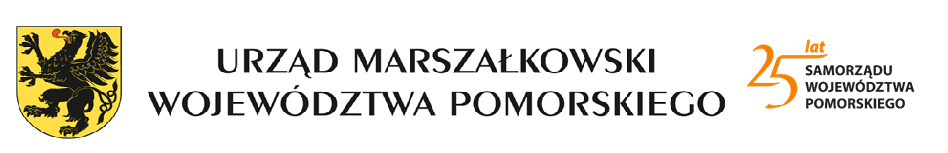 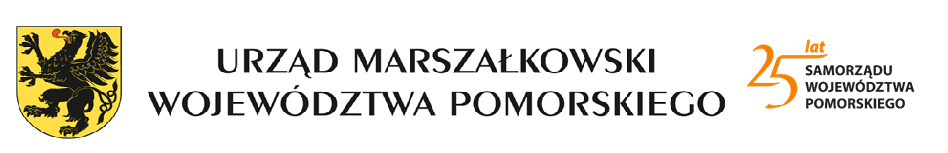 